Plan DocumentNASA Planetary Data SystemPDS4 System 	Build 10a Test Document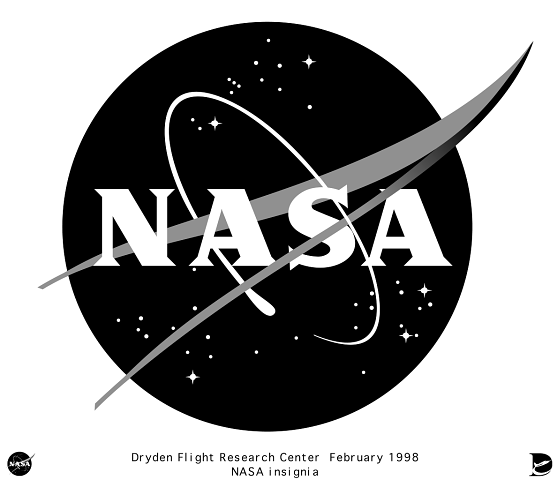 Change LogContents Change Log	ii1 Introduction	11.1 Purpose	21.2 Scope	21.3 Document Revision	21.4 Test Approach	31.5 Applicable Documents	32 Executive Summary	43 Test Procedures	63.1 Setup	63.2 Testing of Bundle Processing	83.3 Testing for Complete Coverage of PDS4 Level 5 Requirements	174 Anomalies	1385 Requirements Traceability	1416 Miscellaneous	1446.1 Test Data	1446.2 Test Environment	1446.3 Configuration Management	1446.4 Acronyms	144IntroductionFor over twenty years, the Planetary Data System (PDS) has been NASA’s official data system for archiving and distribution of data from planetary exploration missions.  It has been a leader in defining data standards, working with missions and instrument teams, and developing data system technologies.  The PDS has been instrumental in changing the scientific culture by working with the planetary science community to publicly release and peer review the data it captures.  It has also been used as a model by other science data systems interested in establishing distributed scientific networks organized by independent discipline nodes at facilities that are doing leading-edge scientific research. While PDS has been a leader in developing and exploiting new technologies and ideas, an increasing workload and substantial increases in the volume of delivered data are now threatening the system's ability to accomplish its primary missions of both archiving planetary science data and distributing it to working scientists. PDS identified these challenges in its Roadmap published in 2006.   In addition to these challenges, the ten year Roadmap outlined several goals including improving the PDS data standards, increasing user services by leveraging newer technologies and technical standards, and re-architecting PDS to ensure efficient operations of the system while supporting the increasing demands on PDS by both the data providers and end users.In response to these challenges and goals, PDS has developed a plan for the next generation.  The vision, as defined by the PDS Management Council at its April 2008 meeting, includes:Simplified, but rigorous, archiving standards that are consistent, easy to learn, and easy to useAdaptable tools for designing archives, preparing data, and delivering the results efficiently to PDSOn-line services allowing users to access and transform data quickly from anywhere in the systemA highly reliable, scalable computing infrastructure that protects the integrity of data, links the nodes into an integrated data system, and provides the best service to both data providers and usersPDS previously maintained two separate documents:the Integration and Test Plan the Test Procedures and ReportBecause the latter document grew to encompass most of the former, this document merges the two.PurposeThis Test Document 1) defines specific tests that ensure that the new system and the new standards called “PDS4” comply with requirements and meet customers’ needs, and 2) reports results of the tests to verify and validate that the PDS4 system deployed for Build 10a is free of critical defects. This document describes the integration and test activities and contains test cases that demonstrate compliance to requirements. The test scenarios verify and validate the system components and data products in an integrated manner. A test traceability matrix in section 5 below traces these scenarios to the new PDS4 system design requirements, which in turn can be traced to high-level PDS requirements.ScopeFor PDS4 Build 10a, this document describes EN’s testing of the software modules as guided by https://pds-engineering.jpl.nasa.gov/development/pds4/10.0.0/release/rdd.html. The tested modules:Catalog (compare, validate) 1.16.0Feedback 1.2.0Generate 0.18.2Harvest 2.5.2LDDTool 10.1.1PDS-View 0.4.0Registry 2.2.1Report Manager 1.15.0Transport/OFSN 1.9.0, Transport/Proxy 1.8.0, Transport/Upload 0.6.0Validate 1.17.5Module JParser 1.3.2 is a library called (and tested) by Validate.This module is under evaluation and not tested:
- Tracking Service 0.4.0These modules are not available for download:
- Design
- Model/Model DM, Model/Model Ontology
- Security
- Transform 1.10.0These modules have not been tested. They either have not been modified for build 10a and/or require older versions of registry and harvest and/or will go away at the completion of the transition to the SOLR-only database. The Engineering Node currently deploys them.
- Catalog (ingest) 1.16.0
- Data Set View 1.13.0
- Filter 0.9.0
- Harvest 1.15.0
- Harvest PDAP 2.0.0
- Portal: Data Dictionary Search, Data Search, Phone Book Search, Tool Registry
- Product Service 1.2.0
- Registry/Service 1.15.0, Registry/UI 1.15.0
- Search User Interface 2.0.0
- Storage Service 1.2.0
- Transport/Registry 1.7.0
Document Revision Revisions of this document will be held in the PDS Engineering Node website through the use of its document history functionality.  Previous versions of this document can be accessed through the use of that tool. Test Approach The PDS4 build structure is organized such that the system can be tested and verified early on to ensure seamless transitions. The builds will ensure there is a coordinated testing and deployment of functionality coupled with upgrades of the data standards. Build 10a Integration testing is the execution and management of tests by the Engineering Node to ensure that the release of Build 10a meets the intended functionality.  The process of verification testing includes the selection of verification items, integration, and regression testing. Any functionality that is added to the system is treated as a new verification item.Applicable DocumentsControlling Documents[1] Planetary Data System Strategic Roadmap 2006 - 2016, February 2006.[2] Planetary Data System Level 1, 2 and 3 Requirements, March 26, 2010.Referenced Documents[3] PDS4 Project Plan, July 2013.[4] PDS4 Operations Concept, September 2013.[4] System Architecture Specification, September 2013.[5] General System Requirements, September 2013.[6] Software Requirements and Design, 2013.[7] PDS4 Standards Documents, 2014.Executive SummaryThe testing documented herein substantiates that all tested tools and services meet Build 10a requirements as specified in their Software Requirements and Design documents.Section 3.2 has one sequence of tests per software module. These tests cover level 4 and 5 requirements for completeness. The sequences:CTLG.* tested catalog tool’s non-ingestion functions successfully.FEED.1 tested the Feedback Widget successfullyGEN.1 tested the Generate tool successfully.HVT.* tested the Registry and the majority of Harvest successfully. HVT.2 failed in running harvest-ctrl, and HVT.5 failed to harvest PDS3 files.LDD.1 tested LDDTool successfully.REQ.* tested general functionality specified by requirements successfully. RPT.1 tested the Report Manager successfullySCMA.1 tested Model/Model Ontology successfully (but peripherally) via the PDS4 schema V1.D.0.0. These tests proceeded independently from software build 10a.TPRT.* tested Transport/OFSN, Proxy, and Upload successfully.VAL.* tested Validation tool successfully. VIEW.1 tested PDS4 Viewer successfullyDeleted tests (w.r.t. build 9b) mainly reflect the transition to a SOLR-only database: CTLG.3, POR.*, PRP.1, PRS.1, REG.*, SRCH.*Section 4 lists all issues discovered during this testing and their info: status, tracking number, relevant test case, and description.  Testing of build 10a opened issues: harvest 19, 22, 23, validate 137, 139, 146 (all already closed), pds-view 26, 27, 28, 29.Testing of build 10a also confirmed the closure of issues found in previous versions of this testing: feedback (JIRA) PDS-839; harvest (JIRA) PDS-113, (JIRA) PDS-398, (JIRA) PDS-952, (JIRA) PDS-953; validate 137, 139, 146, (JIRA) PDS-890Section 5 shows the traceability of the test cases to the level 5 requirements (and level 4 if no level 5 requirement applies). Test ProceduresThe following section defines the tests and their results.  All tests below have been run for build 10a (except those written for future builds) and will be run as necessary to re-test the system after software changes.Section 3.1 below provides background information needed to run the tests in section 3.2. SetupThe root URL for this release is https://pds-engineering.jpl.nasa.gov/development/pds4/10.0.0/release/rdd.html
The tests in section 3.2 require the installation of the following PDS4 software:Catalog, https://pds-engineering.jpl.nasa.gov/development/pds4/10.0.0/ingest/catalog/index.htmlFeedback, https://github.com/NASA-PDS-Incubator/feedback-widget#pds-feedback-widgetGenerate, https://pds-engineering.jpl.nasa.gov/development/pds4/10.0.0/generate/index.htmlHarvest, https://pds-engineering.jpl.nasa.gov/development/pds4/10.0.0/harvest/index.htmlRegistry, https://nasa-pds-incubator.github.io/registry/LDDtool, https://nasa-pds-incubator.github.io/pds4-information-model/model-lddtool/index.htmlReport-mgr, https://pds-engineering.jpl.nasa.gov/development/pds4/10.0.0/report/report-manager/index.htmlTransport, https://pds-engineering.jpl.nasa.gov/development/pds4/10.0.0/transport/Validate, https://nasa-pds-incubator.github.io/validate/PDS-View, https://github.com/NASA-PDS-Incubator/pds-view/#pdsviewan XML editor, e.g. Oxygen. This can be skipped, though not recommended.an XML-friendly web browser, e.g. firefoxcurl, a command-line utility to access a URL, used here to manipulate a registry. The Registry Service Guide has more information. This is native to most versions of unix.Please follow the installation instructions carefully. For more help, the file NOTES.txt, created during SETUP below, details one tester’s configuration experience.  Note that the tests are written for Unix, but running on other platforms requires simple changes.In the tests in the rest of this document, replaceMany tests in Section 3.2 first require running this:The registry is the central service. It can reside locally or remotely, controlled or uncontrolled. If remote, it need not be installed.  If local, testing is easier, but installation and configuration of it and of the required Apache Tomcat server can be difficult. Many test sequences in this document assume a local, uncontrolled registry, which may get corrupted during testing. The following step resets the registry:TestingThe following test cases test all Build 10a functions, including those not covered above. These tests ensure complete verification and validation of Build 10a level 5 requirements.AnomaliesPDS uses the JIRA tracking system (http://www.atlassian.com/software/jira) to capture issues such as those found during testing.  The full list of issues, including those raised by sources other than testing, is located at:http://oodt.jpl.nasa.gov/jira/browse/PDSIn the tables below:Column 1: the issue’s status. Issues below are closed (i.e. resolved) unless marked “open”.Column 2: the JIRA issue number. To see the full issue, go to
http://oodt.jpl.nasa.gov/jira/browse/PDS-<n>Column 3: the issue’s severity: major anomaly, minor anomaly, request for improvementColumn 4: test case that demonstrates the issue and its resolution, if closedColumn 5: brief description of the issueTesting of build 1b found 1 major anomaly, 0 minor, 0 improvementsTesting of build 1c found 0 major anomalies, 1 minor, 1 improvementTesting of build 1d found 1 major anomaly, 2 minor, 2 improvementsTesting of build 2a found 0 major anomalies, 0 minor, 0 improvementsTesting of build 2b found 3 major anomalies, 2 minor, 3 improvementsTesting of build 2c found 0 major anomalies, 1 minor, 4 improvementsTesting of build 3a found 0 major anomalies, 2 minor, 3 improvementsTesting of build 3b found 0 major anomalies, 1 minor, 5 improvementsTesting of build 4a found 1 major anomaly, 0 minor, 3 improvementsTesting of build 4b found 0 major anomalies, 2 minor,  1 improvementTesting of build 5a found 0 major anomalies, 4 minor, 7 improvementsTesting of build 5b found 0 major anomalies, 5 minor,  3 improvementsTesting of build 6a found 0 major anomalies, 3 minor,  2 improvementsTesting of build 6b found 1 major anomaly, 1 minor,  2 improvementsTesting of build 7a found 0 major anomalies, 1 minor, 1 improvementTesting of build 7b found 0 major anomalies, 2 minor, 1 improvementTesting of build 8a found 0 major anomalies, 3 minor, 3 improvementsTesting of build 8b found 2 major anomalies, 4 minor, 0 improvementsTesting of build 9a found 0 major anomalies, 4 minor, 1 improvementTesting of build 9b found 1 major anomalies, 2 minor, 7 improvements Testing of build 10a opened 10 issuesRequirements TraceabilityThis test traceability matrix lists the requirement ID, the system component of the requirement, the ID of the test case in Section 3 that tests the requirement, and the status of the test.Test Status: “skip” signifies requirements not implemented nor tested in build 10a. Of the 10a requirements listed above, 61 were tested during Build 10a integration and test. MiscellaneousTest Datahttps://pds-engineering.jpl.nasa.gov/content/build_10a_deliverables has this document as well as test data PDS4test.build10a.tgz.Test EnvironmentBuild 10a integration and test environment encompasses the following:Configuration ManagementThe PDS Configuration Management (CM) process will uniquely identify the build 10a and other releases. It will be followed and maintained by the Operations Team, which will act as the configuration management process engineer. AcronymsCM – Configuration ManagementDN – PDS Discipline or Data NodeEN – PDS Engineering NodeI&T – Integration and TestNASA – National Aeronautics and Space AdministrationOS – Operating SystemPDS – Planetary Data SystemPDS3 – Version 3.8 of the PDS Data StandardsPDS4 – Version 4.0 of the PDS Data StandardsPDS MC – PDS Management CouncilSDD – Software Design DocumentSRD – Software Requirements DocumentUI – User InterfaceRevisionDateDescriptionAuthorDraftInitial draft release.1cMay 16, 2011Modified many tests to work with build 1c of Harvest and Registry. Other minor revisions.Richard Chen1dOct 24, 2011Updated for build 1dRichard Chen2aNov 11, 2011Updated for build 2aRichard Chen2bFeb 28, 2012Updated for build 2bRichard Chen2b.1Mar 7, 2012Re-added HVT.T3, expanded SRCH.T5Richard Chen2cJul 17, 2012Updated for build 2cRichard Chen3aOct 26, 2012Added BNDL.T1 to .T4Richard Chen3bApr 09, 2013Added AAFUNCTION.* Richard Chen3b.1Aug 30, 2013Incorporated JIRA resolutionsRichard Chen3b.2Sep 15, 2013Cleaned up and removed not applicable test procedures Richard Chen, Emily Law4aDec. 05, 2013Incorporated PDS4ORR-RFA1’s reeendations by:folding the test plan into this (test procedures and test results) document.listing the requirements tested in each test case and their pass/fail statusadding version numbers in list of software components testedindicating for each JIRA issue: the software build under which it was discovered, its severity, the test case demonstrating, and its description.adding “pass”, “fail”, or “skip” to the requirements traceability matrixAdded tests TPRT.1, SCMA.1 to test transport service and schema.Removed redundant tests AATESTME.*.Richard Chen, Emily Law4b’Apr 14, 2014Replaced generate0.7.0 with 0.7.1Richard Chen5aOct 27, 2014Added PRV.3, TPRT.4. Changed HVT.4 to GEN.2. Changed TPRT.3 to test more of transport-proxy. Deleted TPRT.2 after folding its step into TPRT.1Richard Chen5bApr 19, 2015Rewrote TPRT.4 to test transport-proxy correctly. Much work on formatting issues in Generate, Transform, and Transport. Added SRCH.8Richard Chen6aOct 19, 2015Added HVT.7, REG.10. Modified HVT.5, PRG.1, PRT.1, PRV.1, PRV.3, PRV.5, PRV.6, REG.3, REG.9, SRCH.5, SRCH.8, TPRT.1, TPRT.3Richard Chen6bApr 29, 2016Added PRP.1, PRT.2, PRT.3, PRV.7, TPRT.5Richard Chen7aOct 24, 2016Added MOD.1, Changed DSV.1 to POR.1, added POR.2Richard Chen7bApr 17, 2017Added HVT.8Richard Chen8aOct 23, 2017Added harvest-search, search-analyticsRichard Chen8bApr 23, 2018Added PRI.1, PRS.1, TPRT.6. Removed obsolete PRV.6Richard Chen9aOct 30, 2018Removed SRCH.9 and merged it into POR.1Richard Chen9bJun 12, 2019Removed REG.10Richard Chen10aNov 11, 2019Removed AAFUNCTION.*, CTLG.3, POR.*, PRP.1, PRS.1, REG.*, SRCH.*
Renamed AAFUNCTION.1 to REQ.4, GEN.* to REQ.*, HVT.[5-8] to HVT.[4-7], MOD.1 to LDD.1, PRG.1 to GEN.1, PRI.1 to VIEW.1, PRT.* to XFRM.*, PRV.* to VAL.*, SCMA.1 to REQ.3, SEC.1 to REQ.3Richard Chen# of tests performed# of tests passed# of tests failed# of high priority anomalies272520testDirdirectory where input files are extractedbinDirdirectory where the PDS4 software are installedhttp://localhost:8983Use the URL of the SOLR serverTest Case IDSETUP DescriptionThis is not a test. This sets up test data.Test StepsFrom https://pds-engineering.jpl.nasa.gov/content/build_10a_deliverables, downloadPDS4test.build10a.tgz, thenmkdir testDircd testDirtar xzf PDS4test.build10a.tgzTest Case IDRESETREGISTRYDescriptionThis is not a test. This wipes the database and the search indices clean.Test StepsTypically the registry is running, and this sufficesregistry-mgr -delete-allrm -r /PDS4tools/solr-docs_*If this is the first time running the registry, do these before the steps abovesetenv REGISTRY_HOME /PDS4tools/registrysetenv SOLR_HOME /opt/solrInstall dockerDocker -> Preferences -> File Sharing: add /PDS4toolsDownload solr-8.2.0mv solr-8.2.0 /optln -s /opt/solr-8.2.0 /opt/solr  # to match what docker expectsIf the registry and even docker aren’t running or if uninstall desired:  restart docker (through clicking)  docker system prune	# retry until no message "connection refused"  registry_uninstall.shregistry_install.shEnter an installation mode (docker or standalone): docker	# slowhttp://localhost:8983/solr	# to verify it workedTest ResultsStep 12: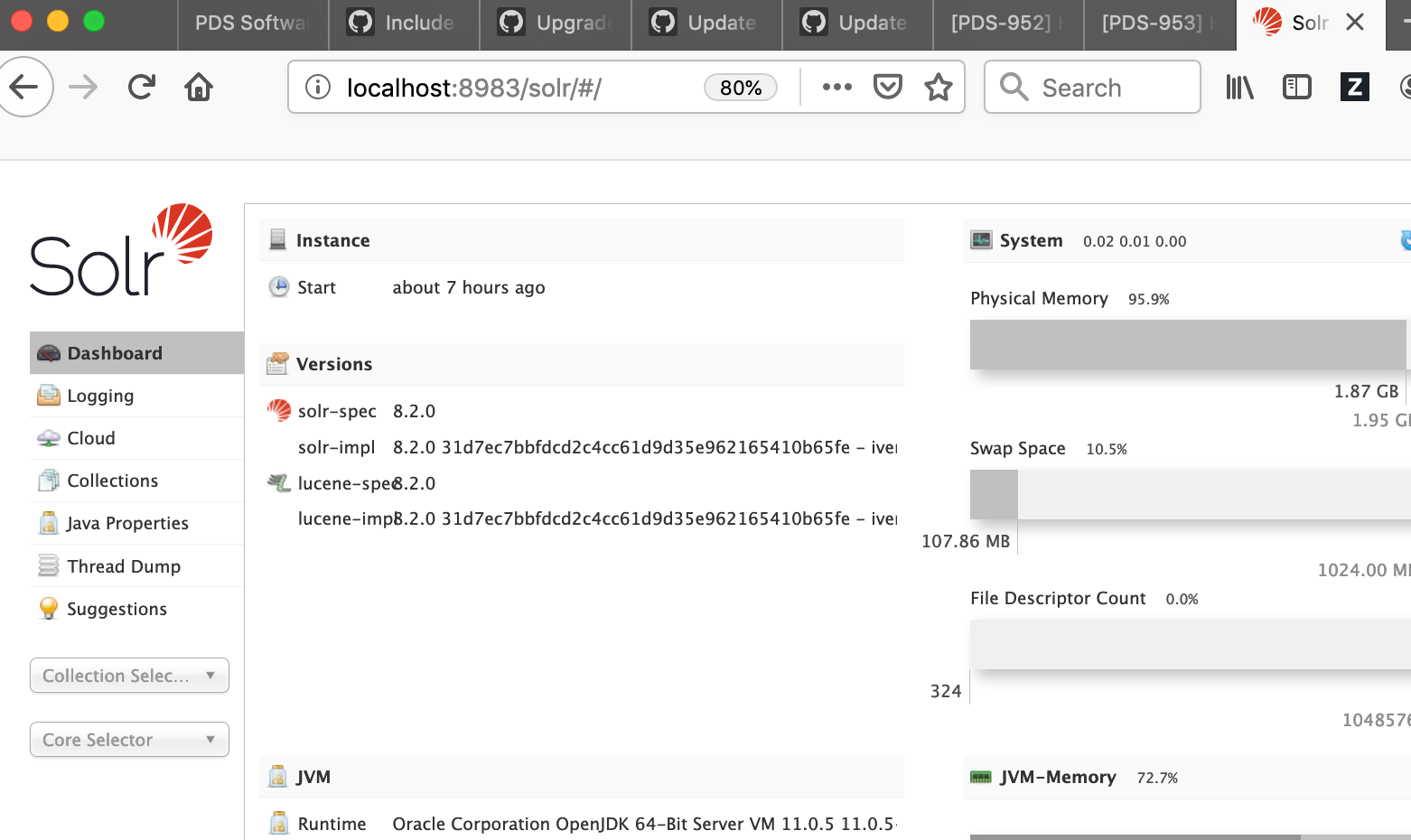 Test Case IDCTLG.1DescriptionCompare PDS3 data against other PDS3 data, both file to file and directory to directoryRequirements PASS 4.2.4: PDS will provide a mechanism to upgrade products or data sets which do not meet usability requirements (e.g., data sets from old missions)Success CriteriaTool reports differences.Test Stepscd testDircatalog -mcompare testCatalog/CORPWS_0164 testCatalog/CORPWS_0180Compare two directories differing in only one file.catalog -c testCatalog/configTest ResultsStep 2:PDS Catalog Ingest Tool ReportConfiguration:Version                Version 1.16.0Date                   Sat, Nov 09 2019 at 10:17:26 AMParameters:Mode                   compareTarget(s)                  Source = file:/Users/rchen/Desktop/test/testCatalog/CORPWS_0164/  Target = file:/Users/rchen/Desktop/test/testCatalog/CORPWS_0180/Directory Recursion    trueSeverity Level         WARNINGCompare Details:  SAME: file:/Users/rchen/Desktop/test/testCatalog/CORPWS_0180/INSTHOST.CAT  SAME: file:/Users/rchen/Desktop/test/testCatalog/CORPWS_0180/KEYDS.CAT  SAME: file:/Users/rchen/Desktop/test/testCatalog/CORPWS_0180/LRFULLDS.CAT  SAME: file:/Users/rchen/Desktop/test/testCatalog/CORPWS_0180/MISSION.CAT  SAME: file:/Users/rchen/Desktop/test/testCatalog/CORPWS_0180/PERSON.CAT  SAME: file:/Users/rchen/Desktop/test/testCatalog/CORPWS_0180/PROJREF.CAT  SAME: file:/Users/rchen/Desktop/test/testCatalog/CORPWS_0180/RAWDS.CAT  SAME: file:/Users/rchen/Desktop/test/testCatalog/CORPWS_0180/REF.CAT  SAME: file:/Users/rchen/Desktop/test/testCatalog/CORPWS_0180/RPWSINST.CAT  DIFFERENT: file:/Users/rchen/Desktop/test/testCatalog/CORPWS_0180/VOLDESC.CAT      line 9: Element "VOLUME_NAME" has different value than source.      Source: line 9 of file:/Users/rchen/Desktop/test/testCatalog/CORPWS_0164/VOLDESC.CAT      10c10      < VOLUME 164: CASSINI RADIO AND PLASMA WAVE STANDARD PRODUCTS      ----      > VOLUME 180: CASSINI RADIO AND PLASMA WAVE STANDARD PRODUCTS      line 11: Element "VOLUME_ID" has different value than source.      Source: line 11 of file:/Users/rchen/Desktop/test/testCatalog/CORPWS_0164/VOLDESC.CAT      11c11      < CORPWS_0164      ----      > CORPWS_0180      line 15: Element "PUBLICATION_DATE" has different value than source.      Source: line 15 of file:/Users/rchen/Desktop/test/testCatalog/CORPWS_0164/VOLDESC.CAT      15c15      < 2011-12-22      ----      > 2013-03-28      line 16: Element "DESCRIPTION" has different value than source.      Source: line 16 of file:/Users/rchen/Desktop/test/testCatalog/CORPWS_0164/VOLDESC.CAT      19c19      < (SCET) dates 2011-05-27 (147) through 2011-06-12 (163).      ----      > (SCET) dates 2012-11-26 (331) through 2012-12-23 (358).      line 23: Element "DATA_SET_ID" has different value than source.      Source: line 23 of file:/Users/rchen/Desktop/test/testCatalog/CORPWS_0164/VOLDESC.CAT      23c23      < CO-V/E/J/S/SS-RPWS-4-SUMM-KEY60S-V1.0      ----      > {CO-V/E/J/S/SS-RPWS-4-SUMM-KEY60S-V1.0, CO-V/E/J/S/SS-RPWS-2-REFDR-ALL-V1.0, CO-V/E/J/S/SS-RPWS-3-RDR-LRFULL-V1.0, CO-V/E/J/S/SS-RPWS-2-REFDR-WBRFULL-V1.0, CO-V/E/J/S/SS-RPWS-2-REFDR-WFRFULL-V1.0}      line 74: Element "DATA_SET_ID" has different value than source.      Source: line 70 of file:/Users/rchen/Desktop/test/testCatalog/CORPWS_0164/VOLDESC.CAT      70c74      < CO-V/E/J/S/SS-RPWS-4-SUMM-KEY60S-V1.0      ----      > {CO-V/E/J/S/SS-RPWS-4-SUMM-KEY60S-V1.0, CO-V/E/J/S/SS-RPWS-2-REFDR-ALL-V1.0, CO-V/E/J/S/SS-RPWS-3-RDR-LRFULL-V1.0, CO-V/E/J/S/SS-RPWS-2-REFDR-WBRFULL-V1.0, CO-V/E/J/S/SS-RPWS-2-REFDR-WFRFULL-V1.0}      line 80: Pointer "DATA_SET_CATALOG" has different value than source.      Source: line 71 of file:/Users/rchen/Desktop/test/testCatalog/CORPWS_0164/VOLDESC.CAT      71c80      < KEYDS.CAT      ----      > {KEYDS.CAT, RAWDS.CAT, LRFULLDS.CAT, WBFULLDS.CAT, WFFULLDS.CAT}      line 86: Pointer "REFERENCE_CATALOG" has different value than source.      Source: line 72 of file:/Users/rchen/Desktop/test/testCatalog/CORPWS_0164/VOLDESC.CAT      72c86      < {REF.CAT}      ----      > {REF.CAT, PROJREF.CAT}  SAME: file: testDir/testCatalog/CORPWS_0180/WBFULLDS.CAT  SAME: file: testDir/testCatalog/CORPWS_0180/WFFULLDS.CATSummary:  12 of 12 validated, 0 skipped  11 of 12 passedEnd of ReportStep 3: 	PDS Catalog Ingest Tool ReportConfiguration:Version                Version 1.16.0Date                   Sat, Nov 09 2019 at 10:18:18 AMParameters:Mode                   compareTarget(s)                  Source = file:/Users/rchen/Desktop/test/testCatalog/CORPWS_0164/RAWDS.CAT  Target = file:/Users/rchen/Desktop/test/testCatalog/CORPWSrawX.CATDirectory Recursion    trueSeverity Level         WARNINGCompare Details:  DIFFERENT: file:testDir/testCatalog/CORPWSrawX.CAT      line 56: Element "DATA_SET_DESC" has different value than source.      Source: line 56 of file:testDir/testCatalog/CORPWS_0164/RAWDS.CAT      126,130c126,130      < kernels can be used with the SPICE toolkit to convert from the      < spacecraft frame to virtually any frame which may be of use in      < analyzing these data. However, for many purposes, the wave      < amplitudes are extremely useful and may be entirely adequate with no      < coordinate transformations at all.      ----      > kernels EXTRAWORDHERE can be used with the SPICE toolkit to convert      > from the spacecraft frame to virtually any frame which may be of      > use in analyzing these data. However, for many purposes, the      > wave amplitudes are extremely useful and may be entirely adequate      > with no coordinate transformations at all.Summary:  1 of 1 validated, 0 skipped  0 of 1 passedEnd of ReportCommentsResults met success criteria.Date of Testing2019.11.09Test PersonnelRichard ChenTest Case IDCTLG.2DescriptionValidate a submission of PDS3 data.Requirements PASS 4.2.4: PDS will provide a mechanism to upgrade products or data sets which do not meet usability requirements (e.g., data sets from old missions)Success CriteriaTool flags invalid language constructs.Test Stepscatalog -mvalidate -d testCatalog/pdsdd.full -t testCatalog/LRO_divinerTest ResultsStep 1:PDS Catalog Ingest Tool ReportConfiguration:Version                Version 1.16.0Date                   Sat, Nov 09 2019 at 10:19:09 AM Parameters:Mode                   validateTarget                 file:testDir/testCatalog/LRO_diviner/Directory Recursion    trueDictionary File(s)     [testCatalog/pdsdd.full]Severity Level         WARNINGAliasing Enabled       falseValidation Details:  PASS: file:testDir/testCatalog/LRO_diviner/dsmap.cat  PASS: file:testDir/testCatalog/LRO_diviner/dsmap_polar.cat  PASS: file:testDir/testCatalog/LRO_diviner/gdrds.cat  PASS: file:testDir/testCatalog/LRO_diviner/inst.cat  PASS: file:testDir/testCatalog/LRO_diviner/insthost.cat  PASS: file:testDir/testCatalog/LRO_diviner/mission.cat  PASS: file:testDir/testCatalog/LRO_diviner/person.cat  PASS: file:testDir/testCatalog/LRO_diviner/prpds.cat  PASS: file:testDir/testCatalog/LRO_diviner/rdrds.cat  PASS: file:testDir/testCatalog/LRO_diviner/ref.cat  FAIL: file:testDir/testCatalog/LRO_diviner/voldesc.catBegin Fragment: file: testDir/testCatalog/LRO_diviner/REF.CAT      WARNING  The label fragment, "REF.CAT", should not contain a PDS_VERSION_ID.    End Fragment: file: testDir/testCatalog/LRO_diviner/REF.CAT    Begin Fragment: file: testDir/testCatalog/LRO_diviner/INSTHOST.CAT      WARNING  The label fragment, "INSTHOST.CAT", should not contain a PDS_VERSION_ID.    End Fragment: file: testDir/testCatalog/LRO_diviner/INSTHOST.CAT    Begin Fragment: file: testDir/testCatalog/LRO_diviner/PERSON.CAT      WARNING  The label fragment, "PERSON.CAT", should not contain a PDS_VERSION_ID.    End Fragment: file: testDir/testCatalog/LRO_diviner/PERSON.CAT    Begin Fragment: file: testDir/testCatalog/LRO_diviner/GDRDS.CAT      WARNING  The label fragment, "GDRDS.CAT", should not contain a PDS_VERSION_ID.    End Fragment: file: testDir/testCatalog/LRO_diviner/GDRDS.CAT    Begin Fragment: file: testDir/testCatalog/LRO_diviner/INST.CAT      WARNING  The label fragment, "INST.CAT", should not contain a PDS_VERSION_ID.    End Fragment: file: testDir/testCatalog/LRO_diviner/INST.CAT    Begin Fragment: file: testDir/testCatalog/LRO_diviner/MISSION.CAT      WARNING  The label fragment, "MISSION.CAT", should not contain a PDS_VERSION_ID.      ERROR  line 40: Found a reference, "SAYLOR2006A", which is not defined in a REFERENCE_KEY_ID within the label.      ERROR  line 40: Found a reference, "SAYLOR2006B", which is not defined in a REFERENCE_KEY_ID within the label.    End Fragment: file: testDir/testCatalog/LRO_diviner/MISSION.CATReferential Integrity Details:  PASS: Data Set    Parent File(s): [gdrds.cat, prpds.cat, rdrds.cat]    Begin checking children    End checking children  FAIL: Reference    Parent File(s): [ref.cat]    Begin checking children      dsmap.cat: "REFERENCE_KEY_ID = SEIDELMANNETAL2002" is not found in a(n) "ref.cat".      dsmap.cat: "REFERENCE_KEY_ID = SNYDER1987" is not found in a(n) "ref.cat".      dsmap_polar.cat: "REFERENCE_KEY_ID = SEIDELMANNETAL2002" is not found in a(n) "ref.cat".      dsmap_polar.cat: "REFERENCE_KEY_ID = SNYDER1987" is not found in a(n) "ref.cat".    End checking children  PASS: Mission    Parent File(s): [mission.cat]    Begin checking children    End checking children  PASS: Personnel    Parent File(s): [person.cat]    Begin checking children    End checking children  PASS: Instrument    Parent File(s): [inst.cat]    Begin checking children    End checking children  PASS: Instrument Host    Parent File(s): [insthost.cat]    Begin checking children    End checking childrenNew Standard Values:Referential Integrity Summary:  6 of 6 referential integrity check(s) made, 0 skipped  5 of 6 passedNew Standard Values Summary:  0 new standard value(s) foundSummary:  11 of 11 validated, 0 skipped  10 of 11 passedEnd of ReportCommentsResults met success criteria. All warnings and errors are either expected or carried over from PDS3 and do not affect meeting success criteria.Date of Testing2019.11.09Test PersonnelRichard ChenTest Case IDFEED.1DescriptionOn any web page, add widget that sends help to pds_operator Requirements PASS. No specific functional requirement.Success CriteriaEmail gets sentTest Stepscd /testDir/testFeedTo some modifiable web site, upload * to the remote rootPer https://github.com/NASA-PDS-Incubator/feedback-widget#pds-feedback-widget, email pds_operator@jpl.nasa.gov with web site URLIn a browser, view /killme.shtmldiff killme.shtml killme0.shtmlView /killme0.shtmlClick “Need Help”. Send a message. Eventually receive email confirmation.diff killme0.shtml killme7.shtml; echo xxx; diff feedback/js/config.js feedback/js/config7.js  #feed7 View /killme7.shtmlTest ResultsStep 4: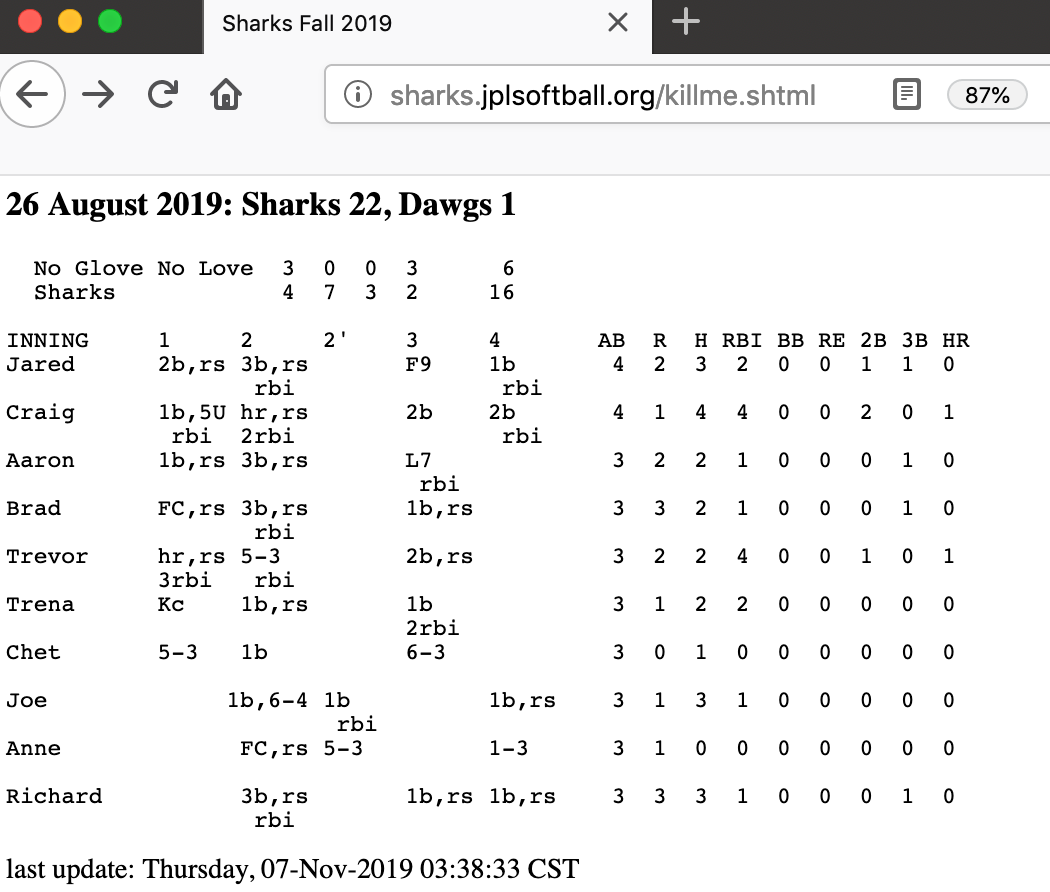 Step 5:9a10,17> <!-- PDS Feedback Widget -->> <!-- Only add JQuery if you do not already include a library -->> <script src="https://ajax.googleapis.com/ajax/libs/jquery/3.3.1/jquery.min.js"></script>> <script src='https://www.google.com/recaptcha/api.js?onload=onloadCallback&render=explicit' async defer></script>> <link rel="stylesheet" href="/feedback/css/feedback.css"  type="text/css" media="screen" />> <script src="/feedback/js/modernizr-custom.js"></script>> <script src="/feedback/js/config.js"></script>> <script src="/feedback/js/feedback.js"></script>Step 6: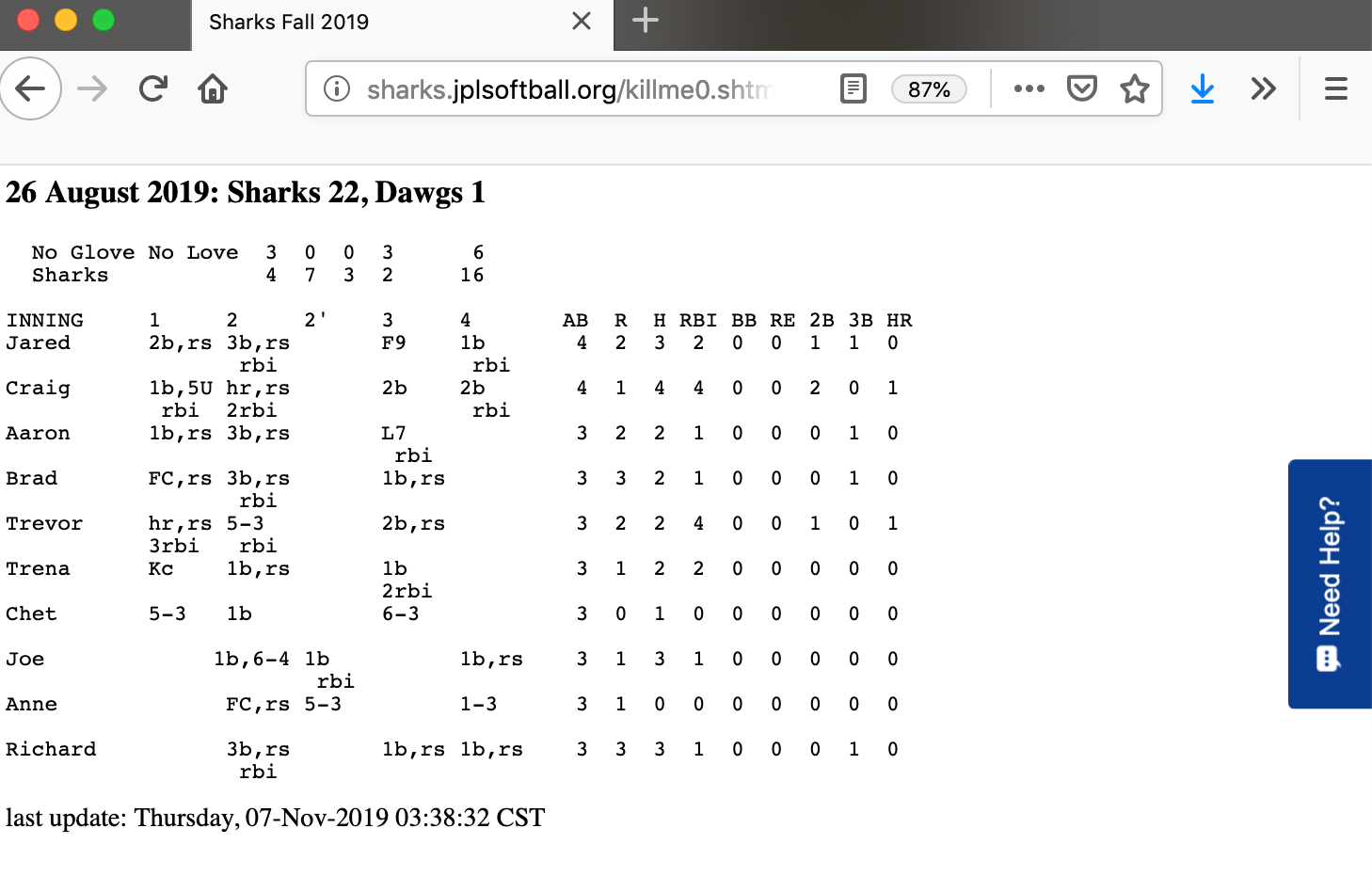 Step 8:16c16< <script src="/feedback/js/config.js"></script>---> <script src="/feedback/js/config7.js"></script>xxx33c33< 		fontSize: "16",				// default: 16---> 		fontSize: "77",				// default: 16Step 9: Note how large the widget’s font is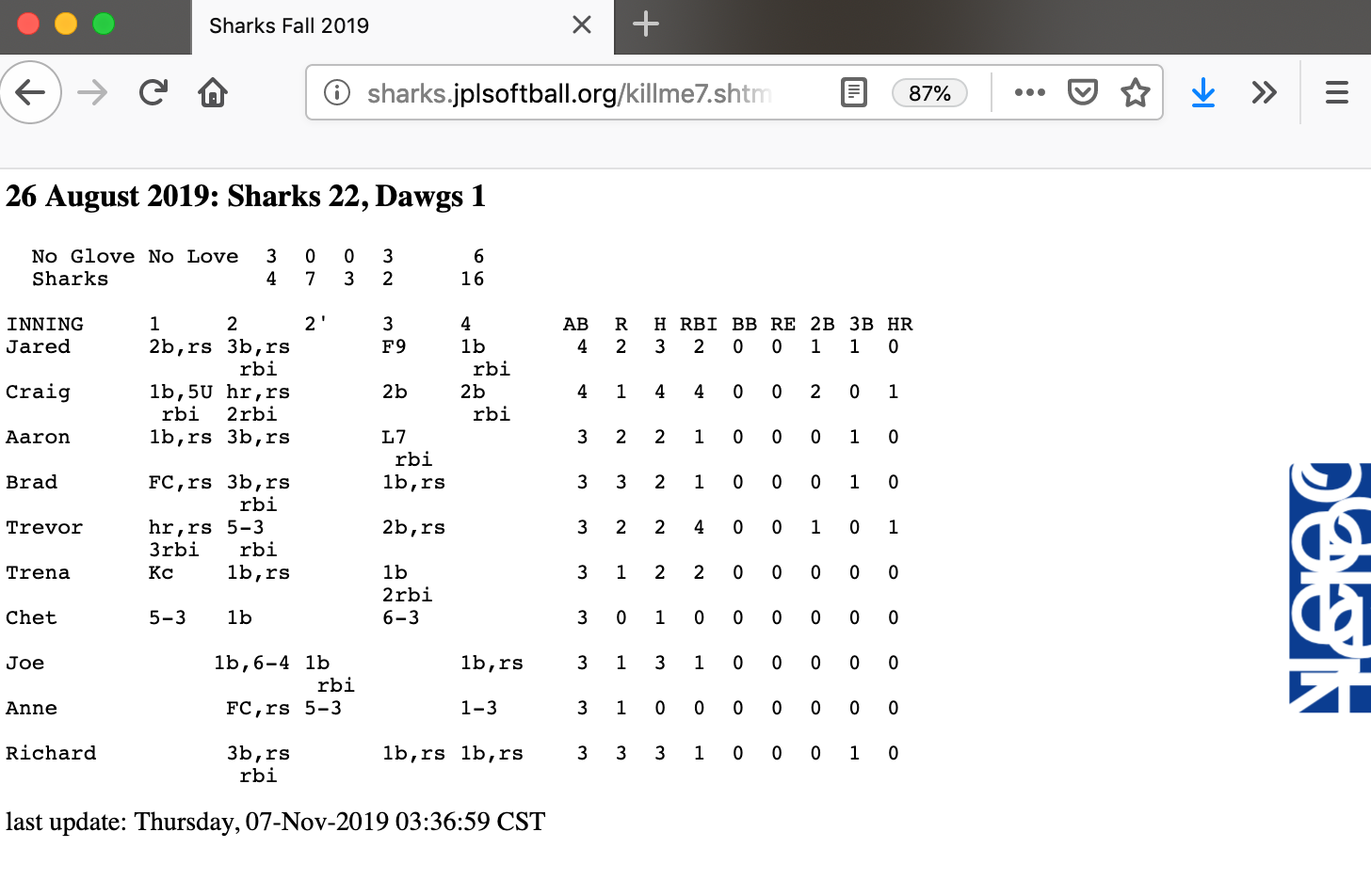 CommentsResults met success criteria.Build 10a closes PDS-839.Date of Testing2019.11.07Test PersonnelRichard ChenTest Case IDGEN.1DescriptionGenerate a PDS4 label from a PDS3 label.Requirements PASS L4.PRP.2 : The system shall provide a tool that assists users in the generation of PDS product labels.Success CriteriaGenerate produces a syntactically valid PDS Product Label else indicates where the input is invalid. Test Stepscd testDir/testPrepgenerate -p genImgJNC.LBL -t genImgJNC.vm diff -w genImgJNC.xml genImgJNC.baseline.xmlrm velocity.log genImgJNC.xmlCreate binDir/generateFMT – same as generate except it allows PDS3’s ^STRUCTUREdiff binDir/generate binDir/generateFMTgenerateFMT -o .. -p genTabRSS.LBL -t genTabRSS.vm  #PDS-113 #PDS-398diff -w genTabRSS.baseline.xml	../genTabRSS.xmlrm velocity.log ../genTabRSS.xmlTest ResultsStep 2:New PDS4 Label: testDir/testPrep/gendoc.xmlStep 3: Differences only in spacingStep 5: 50c50< ${JAVA_CMD} -jar ${GENERATE_JAR} "$@"---> ${JAVA_CMD} -jar -Dpds.generate.parser.type=product-tools ${GENERATE_JAR} "$@"Step 7 shows no differencesCommentsGenerate converts most constructs in a PDS3 label into a PDS4 label. Results met success criteria.10a verified the closing of PDS-113 (carets for detached labels and format files), and PDS-398 (`generate -o .` write output to a different directory).Date of Testing2019.11.02Test PersonnelRichard ChenTest Case IDHVT.1DescriptionProvide a command-line interface, accept a configuration file, recursively traverse directories, determine candidates for registration, capture metadata, submit metadata to the Registry Service, track each artifact registration.Requirements PASS L5.HVT.1: The tool shall accept a configuration file specifying policy for tool behavior.PASS L5.HVT.2: The tool shall provide a command-line interface for execution.PASS L5.HVT.4: The tool shall recursively traverse the specified directory or directories…PASS L5.HVT.5: The tool shall determine candidate products for registration through a combination of the following…PASS L5.HVT.6: The tool shall capture metadata for a candidate product specified by the product type.PASS L5.HVT.7: The tool shall submit the associated metadata for a candidate product to the [Registry].PASS L5.HVT.8: The tool shall track each product registration.PASS L5.GEN.7: Tools shall generate a report detailing results from a single execution of the tool.Success CriteriaHarvest tool, executed from the command line, discovers all matching artifacts and for each submits metadata, based on both identifying and artifact-specific metadata, to the Registry service. A matching artifact resides in the directory tree of the target directory or is listed in a manifest file in the target directory, and it matches the criteria given in the user-edited configuration file and if previously registered, has been since modified. Tools to view the registry should show the matching artifacts, with appropriate metadata, and not show the non-matching artifacts.Test StepsThis test extends AAFUNCTION.* to clear some issuesClean database as described in RESETREGISTRY in Section 3.1cd testDir; harvest -o /PDS4tools -C /PDS4tools/harvest/conf/search/defaults -c harvest-policy-master.xml testDir/contextPDS4onlyPHX -l h.out -e "*.xml" grep -v "SUCCESS\|INFO" h.out | uniqhttp://localhost:8983/solr, set “Collection Select” = “registry”, hit “Query”, then button “Execute Query”  #harv11Available collections are “data”, “registry”, “xPath”, but no “.system”  #pds952grep "<policy\|Product_Observ" harvest-policy-master.xml  #harv8registry-mgr /PDS4tools/solr-docshttp://localhost:8983/solr, “Collection Select” = “data”, “Query”, “q” = ”data_class:Target”, button “Execute Query”  #pds953Test ResultsStep 3: Note the 26 files processed. Each has a unique LID and gets registeredPDS Harvest Tool LogVersion                     Version 2.5.1Time                        Tue, Oct 29 2019 at 12:10:28 AMTarget(s)                   [/Users/rchen/Desktop/test/contextPDS4onlyPHX]File Inclusions             [*.xml]Config directory            /PDS4tools/harvest/conf/search/defaultsOutput directory            /PDS4tools/solr-docsTransaction ID              2a706a43-ca37-4450-8c5a-ab2a3997653cSummary:26 of 26 file(s) processed, 0 other file(s) skipped0 error(s), 0 warning(s)Product Labels:26         Successfully registered  0          Failed to register       Search Service Solr Documents:26         Successfully created     0          Failed to get created    XPath Solr Documents (Quick Look Only, Ignore Failed Ingestions):26         Successfully registered  0          Failed to register       Product Types Handled:5 Product_Collection20 Product_Context1 Product_BundleRegistry Package Id: 2a706a43-ca37-4450-8c5a-ab2a3997653cEnd of LogStep 4: Notice 26 items in registry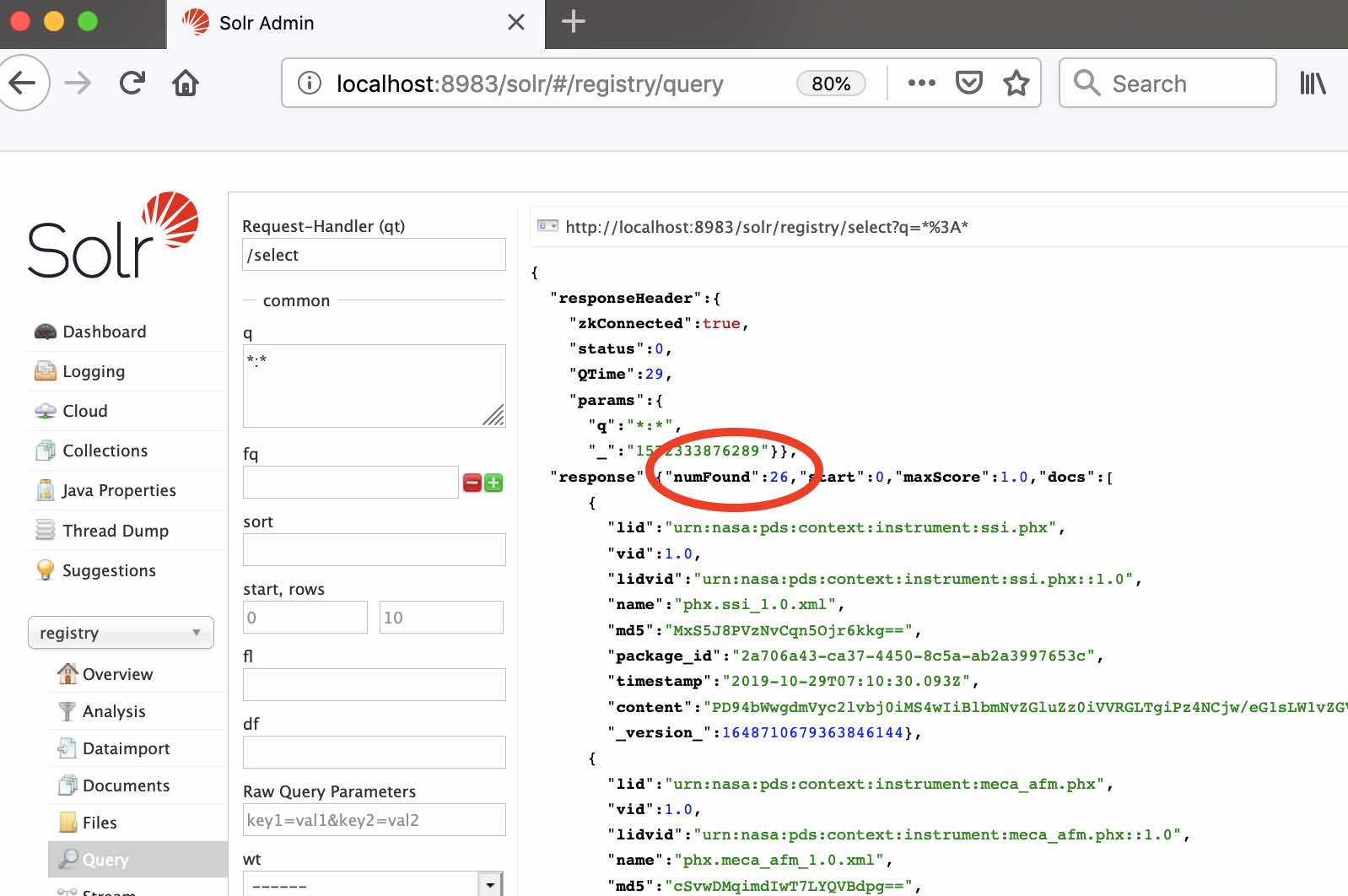 Step 7:/Library/Java/JavaVirtualMachines/jdk-12.0.1.jdk/Contents/Home/bin/java -classpath /PDS4tools/harvest/lib/solr-core-8.2.0.jar -Dauto=yes -Dc=data -Ddata=files -Drecursive=yes org.apache.solr.util.SimplePostTool /PDS4tools/solr-docsSimplePostTool version 5.0.0Posting files to [base] url http://localhost:8983/solr/data/update...Entering auto mode. File endings considered are xml,json,jsonl,csv,pdf,doc,docx,ppt,pptx,xls,xlsx,odt,odp,ods,ott,otp,ots,rtf,htm,html,txt,logEntering recursive mode, max depth=999, delay=0sIndexing directory /PDS4tools/solr-docs (1 files, depth=0)POSTing file solr_doc_0.xml (application/xml) to [base]1 files indexed.COMMITting Solr index changes to http://localhost:8983/solr/data/update...Time spent: 0:00:00.156Step 8: 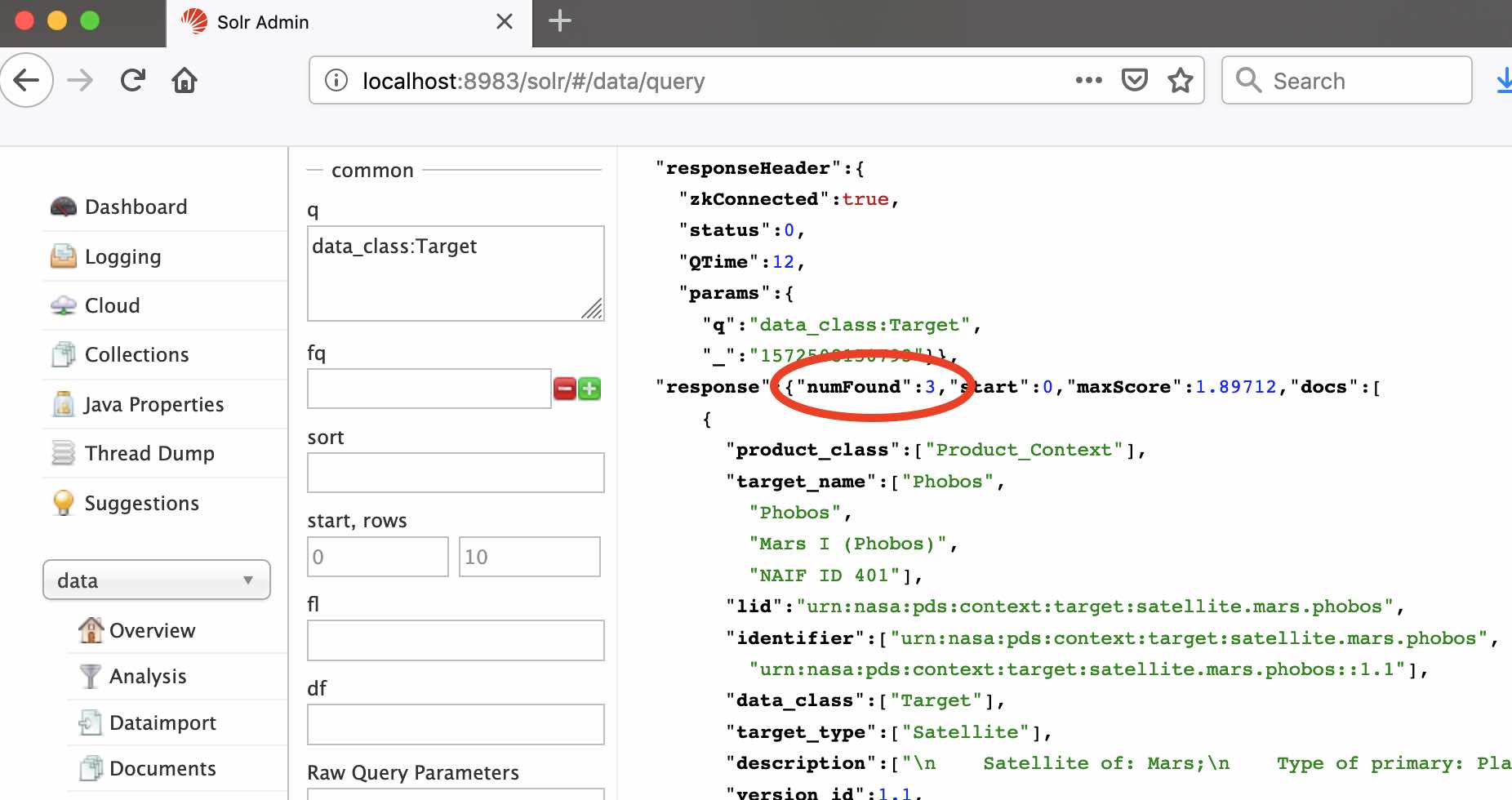 CommentsResults met success criteria.Date of Testing2019.10.29Test PersonnelRichard ChenTest Case IDHVT.2DescriptionExecute from a scheduler, accept a configuration file, recursively traverse directories, determine candidates for registration, capture metadata, submit metadata to the Registry Service.Requirements PASS L5.HVT.1: The tool shall accept a configuration file specifying policy for tool behavior.PASS L5.HVT.3: The tool shall execute from a scheduler…PASS L5.HVT.4: The tool shall recursively traverse the specified directory or directories…PASS L5.HVT.5: The tool shall determine candidate products for registration through a combination of the following…PASS L5.HVT.6: The tool shall capture metadata for a candidate product specified by the product type.PASS L5.HVT.7: The tool shall submit the associated metadata for a candidate product to the [Registry].PASS L5.HVT.8: The tool shall track each product registration.Success CriteriaHarvest tool, executed from a scheduler, discovers all matching artifacts and for each submits metadata, based on both identifying and artifact-specific metadata, to the Registry service. A matching artifact resides in the directory tree of the target directory or is listed in a manifest file in the target directory, and it matches the criteria given in the user-edited configuration file and if previously registered, has been since modified. Test StepsClean database as described in RESETREGISTRY in Section 3.1cd testDir/; mkdir x; mv contextPDS4onlyPHX/* xharvest -o /PDS4tools -C /PDS4tools/harvest/conf/search/defaults -c harvest-policy-master.xml testDir/contextPDS4onlyPHX -l log.txt -e "*.xml" -P 9001 -w 120http://localhost:8983/solr, “Collection Select” = “registry”, “Query”, “Execute Query” shows no data in registry-pds4In a different terminal window	harvest-ctrl --url http://localhost:9001/xmlrpc --operation --isRunningcd testDir; mv x/* contextPDS4onlyPHX; rmdir xAfter at most 120 seconds, repeat step 4 to see 26 items in registryharvest-ctrl --url http://localhost:9001/xmlrpc --operation --stoptail -27 log.txtTest ResultsStep 5: YesStep 7: Same Num Records as in HVT.1, assuming both started with 0 records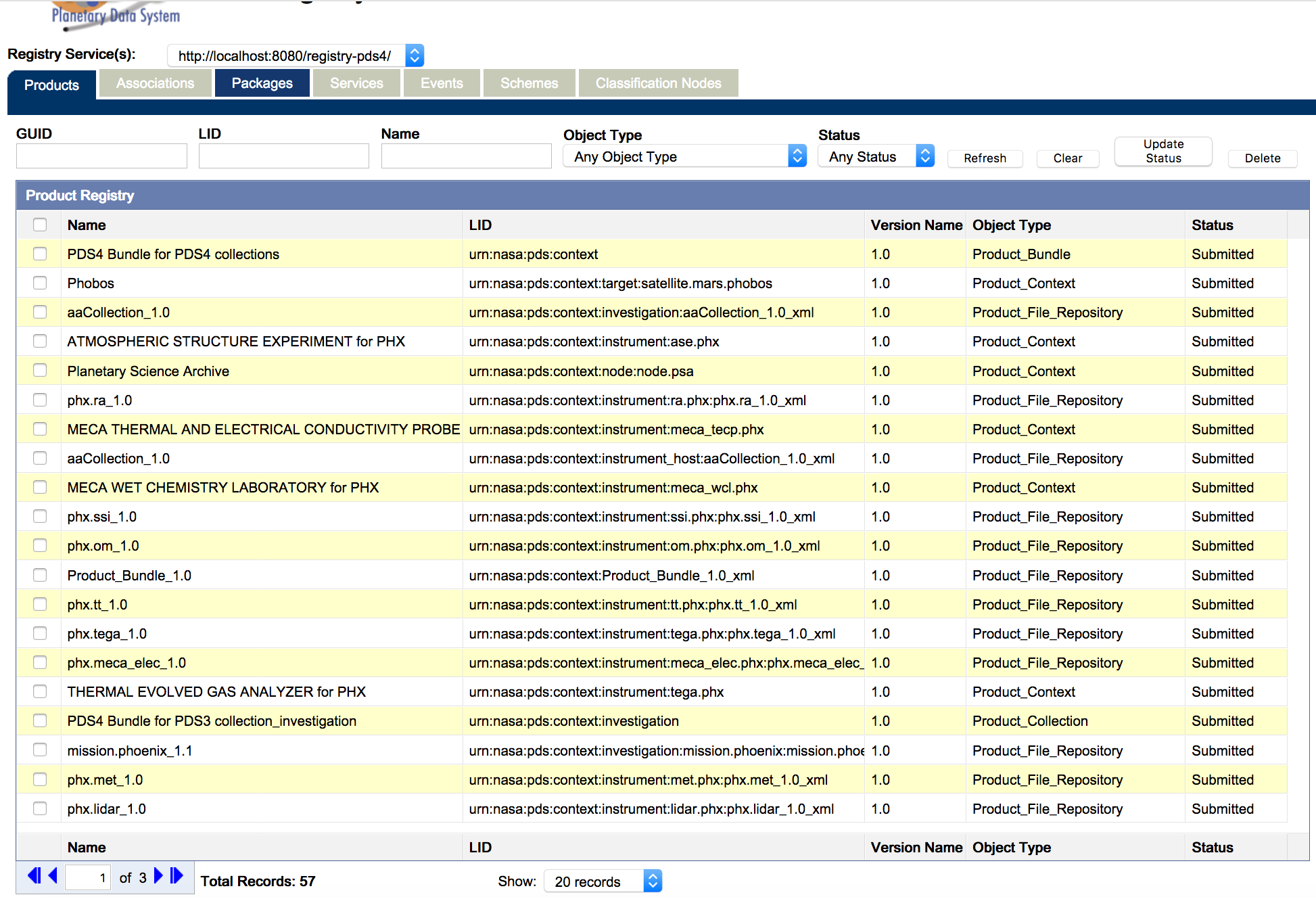 Step 8:Crawl Daemon: [http://localhost:9001/xmlrpc]: shutdown successfulStep 9: Summary:26 of 26 file(s) processed, 0 other file(s) skipped0 error(s), 0 warning(s)Product Labels:26         Successfully registered  0          Failed to register       Search Service Solr Documents:26         Successfully created     0          Failed to get created    XPath Solr Documents (Quick Look Only, Ignore Failed Ingestions):26         Successfully registered  0          Failed to register       Product Types Handled:5 Product_Collection20 Product_Context1 Product_BundleRegistry Package Id: ed626426-8979-43fb-939b-996abf5466cdEnd of LogCommentsBuild 10a opened harv19, harvest-ctrl failure.Date of Testing2019.10.29Test PersonnelRichard ChenTest Case IDHVT.3DescriptionHarvest a large number of files. Requirements PASS. No specific functional requirement. This is a performance test case.Success CriteriaHarvest completes in a reasonable amount of time per product.Test StepsClean database as described in RESETREGISTRY in Section 3.1cd testDirdate; harvest -o /PDS4tools -C /PDS4tools/harvest/conf/search/defaults -c harvest-policy-master.xml testDir/contextPDS3 -l log.txt -e "*.xml"; dateCheck for harvested files. http://localhost:8983/solr, “Collection Select” = “registry”, “Query”, “Execute Query”Help SRCH.3 show Archive informationharvest -o /PDS4tools -C /PDS4tools/harvest/conf/search/defaults -c harvest-policy-master.xml testDir/testHarv/archivePDS3 -l h.out; grep -v "SUCCESS\|INFO" h.outTest ResultsStep 3: Time to harvest: 214 minutes in build 5b, 25 minutes in 9bTue Oct 29 14:12:53 PDT 2019Tue Oct 29 15:03:36 PDT 2019The bottom of h.out:Summary:27302 of 27302 file(s) processed, 0 other file(s) skipped10403 error(s), 8 warning(s)Product Labels:27294      Successfully registered  8          Failed to registerSearch Service Solr Documents:16891      Successfully created0          Failed to get createdXPath Solr Documents (Quick Look Only, Ignore Failed Ingestions):27294      Successfully registered0          Failed to registerProduct Types Handled:13 Product_Collection199 Product_Instrument_Host_PDS34254 Product_Target_PDS32293 Product_Data_Set_PDS37161 Product_Context2184 Product_Attribute_Definition626 Product_Instrument_PDS31 Product_Bundle71 Product_Mission_PDS389 Product_Class_DefinitionRegistry Package Id: 8cba93fe-85c6-4b43-8497-3fdb3309effeEnd of LogStep 4: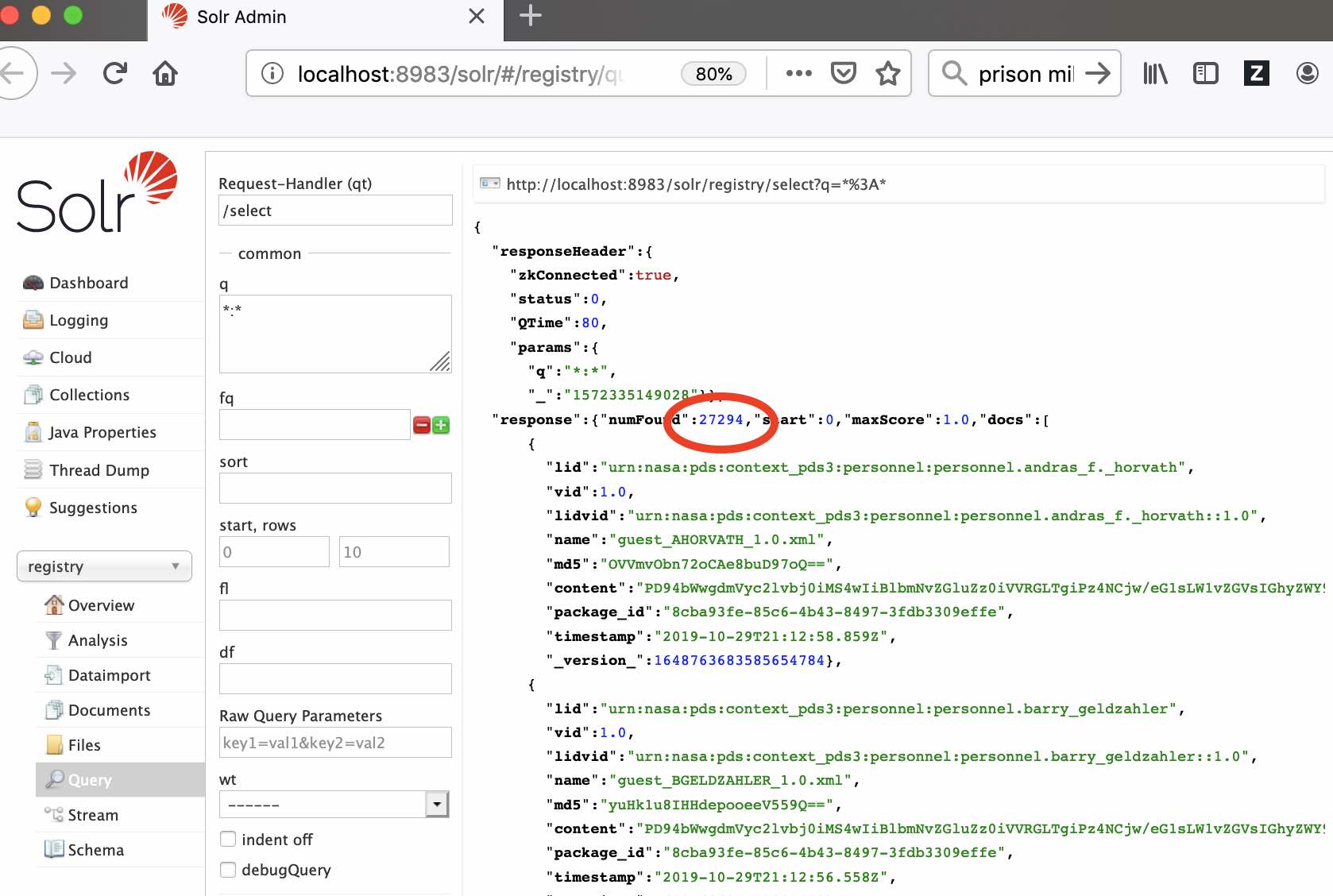 Step 5:******* The optimized code generation is disabled ************PDS Harvest Tool LogVersion                     Version 2.5.2Time                        Tue, Oct 29 2019 at 03:32:45 PMTarget(s)                   [/Users/rchen/Desktop/test/testHarv/archivePDS3]Config directory            /PDS4tools/harvest/conf/search/defaultsOutput directory            /PDS4tools/solr-docsTransaction ID              fa196d47-2f7d-4a5d-a760-f3d904ddb7f9Summary:1 of 1 file(s) processed, 0 other file(s) skipped0 error(s), 0 warning(s)Product Labels:1          Successfully registered  0          Failed to register       Search Service Solr Documents:1          Successfully created     0          Failed to get created    XPath Solr Documents (Quick Look Only, Ignore Failed Ingestions):1          Successfully registered  0          Failed to register       Product Types Handled:1 Product_ContextRegistry Package Id: fa196d47-2f7d-4a5d-a760-f3d904ddb7f9End of LogCommentsResults met success criteria.Date of Testing2019.10.29Test PersonnelRichard ChenTest Case IDHVT.4DescriptionHarvest skips candidate products not matching configuration file. Harvest also checks for previous registrations and skips those.Requirements PASS L5.HVT.1: The tool shall accept a configuration file specifying policy for tool behavior.PASS L5.HVT.5: The tool shall determine candidate products for registration through a combination of the following…PASS L5.HVT.8: The tool shall track each product registration.Success CriteriaTools to view the registry should show only matching products and not the others.Test StepsRun harvest with config file that does not accept Product_DocumentClean database as described in RESETREGISTRY in Section 3.1harvest -o /PDS4tools -C /PDS4tools/harvest/conf/search/defaults -c harvestPolicyNoDoc.xml testDir/bundle_geo_ra -l h.out -e "*.xml"grep -v "SUCCESS\|INFO" h.out | uniqIn browser, http://localhost:8983/solr, “Collection Select” = “registry”, “Query”, “Execute Query”Repeat to show nothing more gets registered.Repeat step 2Repeat step 4Run harvest with config file that accepts Product_Documentharvest -o /PDS4tools -C /PDS4tools/harvest/conf/search/defaults -c harvest-policy-master.xml testDir/bundle_geo_ra -l h.out -e "*.xml grep -v "WARNING\|INFO" h.out | uniqhttp://localhost:8983/solr, “Collection Select” = “xpath”, “Query”, “q” =”Product_Document.xmlns:*”, “Execute Query”Test ResultsStep 3: Note the SKIPs of Product_Document: ******* The optimized code generation is disabled ************PDS Harvest Tool LogVersion                     Version 2.5.2Time                        Wed, Oct 30 2019 at 12:57:29 AMTarget(s)                   [/Users/rchen/Desktop/test/bundle_geo_ra]File Inclusions             [*.xml]Config directory            /PDS4tools/harvest/conf/search/defaultsOutput directory            /PDS4tools/solr-docsTransaction ID              459d736c-c333-448a-b6b9-6be410241af5SKIP:   [/Users/rchen/Desktop/test/bundle_geo_ra/document/activity_table_desc.xml] 'Product_Document' is not an object type found in the policy file.SKIP:   [/Users/rchen/Desktop/test/bundle_geo_ra/document/readme.xml] 'Product_Document' is not an object type found in the policy file.SKIP:   [/Users/rchen/Desktop/test/bundle_geo_ra/document/ra_instrument.xml] 'Product_Document' is not an object type found in the policy file.SKIP:   [/Users/rchen/Desktop/test/bundle_geo_ra/document/ra_dataset.xml] 'Product_Document' is not an object type found in the policy file.SKIP:   [/Users/rchen/Desktop/test/bundle_geo_ra/context/mission.phoenix_1.1.xml] Not a primary member.Summary:168 of 168 file(s) processed, 5 other file(s) skipped0 error(s), 0 warning(s)Product Labels:168        Successfully registered  0          Failed to register       Search Service Solr Documents:168        Successfully created     0          Failed to get created    XPath Solr Documents (Quick Look Only, Ignore Failed Ingestions):168        Successfully registered  0          Failed to register       Product Types Handled:1 Product_XML_Schema5 Product_Collection120 Product_Observational38 Product_Browse3 Product_Context1 Product_BundleRegistry Package Id: 459d736c-c333-448a-b6b9-6be410241af5End of LogStep 4:  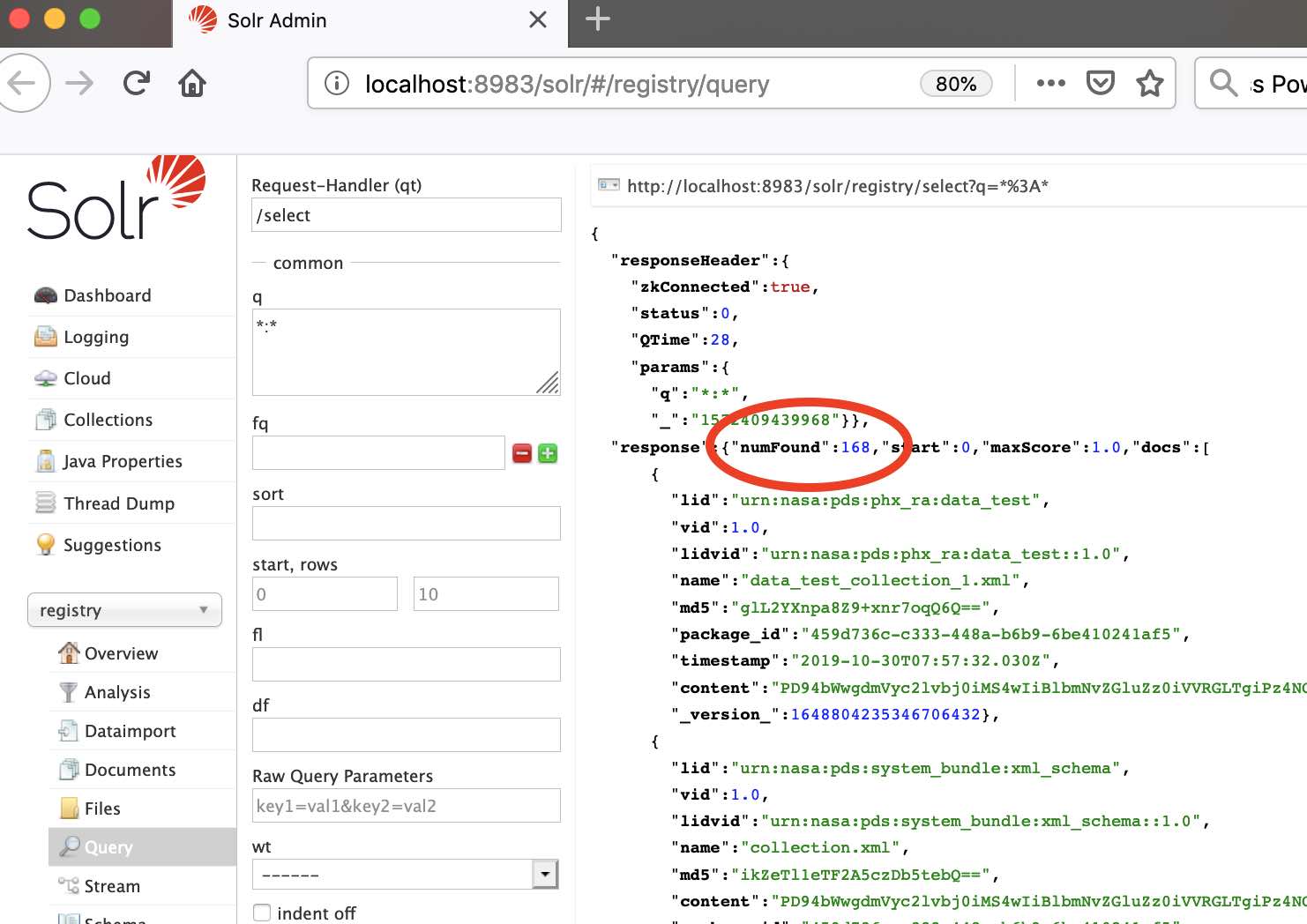 Step 6: Note that numFound is the same, i.e. no additional registrationsStep 8: Many WARNINGs had “Product already exists”******* The optimized code generation is disabled ************PDS Harvest Tool LogVersion                     Version 2.5.2Time                        Wed, Oct 30 2019 at 01:43:29 PMTarget(s)                   [/Users/rchen/Desktop/test/bundle_geo_ra]File Inclusions             [*.xml]Config directory            /PDS4tools/harvest/conf/search/defaultsOutput directory            /PDS4tools/solr-docsTransaction ID              8c463338-36b5-49e3-b0cf-d1c9e620b479SUCCESS:   [/Users/rchen/Desktop/test/bundle_geo_ra/document/activity_table_desc.xml] Successfully registered product: urn:nasa:pds:phx_ra:document:activity_table_desc::1.0SUCCESS:   [/Users/rchen/Desktop/test/bundle_geo_ra/document/activity_table_desc.xml] Successfully posted document of XPaths of entire label to the xpath Solr collectionSUCCESS:   [/Users/rchen/Desktop/test/bundle_geo_ra/document/activity_table_desc.xml] Successfully generated document file for urn:nasa:pds:phx_ra:document:activity_table_desc::1.0.SUCCESS:   [/Users/rchen/Desktop/test/bundle_geo_ra/document/readme.xml] Successfully registered product: urn:nasa:pds:phx_ra:document:readme::1.0SUCCESS:   [/Users/rchen/Desktop/test/bundle_geo_ra/document/readme.xml] Successfully posted document of XPaths of entire label to the xpath Solr collectionSUCCESS:   [/Users/rchen/Desktop/test/bundle_geo_ra/document/readme.xml] Successfully generated document file for urn:nasa:pds:phx_ra:document:readme::1.0.SUCCESS:   [/Users/rchen/Desktop/test/bundle_geo_ra/document/ra_instrument.xml] Successfully registered product: urn:nasa:pds:phx_ra:document:ra_instrument::1.0SUCCESS:   [/Users/rchen/Desktop/test/bundle_geo_ra/document/ra_instrument.xml] Successfully posted document of XPaths of entire label to the xpath Solr collectionSUCCESS:   [/Users/rchen/Desktop/test/bundle_geo_ra/document/ra_instrument.xml] Successfully generated document file for urn:nasa:pds:phx_ra:document:ra_instrument::1.0.SUCCESS:   [/Users/rchen/Desktop/test/bundle_geo_ra/document/ra_dataset.xml] Successfully registered product: urn:nasa:pds:phx_ra:document:ra_dataset::1.0SUCCESS:   [/Users/rchen/Desktop/test/bundle_geo_ra/document/ra_dataset.xml] Successfully posted document of XPaths of entire label to the xpath Solr collectionSUCCESS:   [/Users/rchen/Desktop/test/bundle_geo_ra/document/ra_dataset.xml] Successfully generated document file for urn:nasa:pds:phx_ra:document:ra_dataset::1.0.SKIP:   [/Users/rchen/Desktop/test/bundle_geo_ra/context/mission.phoenix_1.1.xml] Not a primary member.Summary:172 of 172 file(s) processed, 1 other file(s) skipped0 error(s), 168 warning(s)Product Labels:4          Successfully registered  168        Failed to register       Search Service Solr Documents:4          Successfully created     0          Failed to get created    XPath Solr Documents (Quick Look Only, Ignore Failed Ingestions):4          Successfully registered  0          Failed to register       Product Types Handled:4 Product_DocumentRegistry Package Id: 8c463338-36b5-49e3-b0cf-d1c9e620b479End of LogStep 9: 4 Product Documents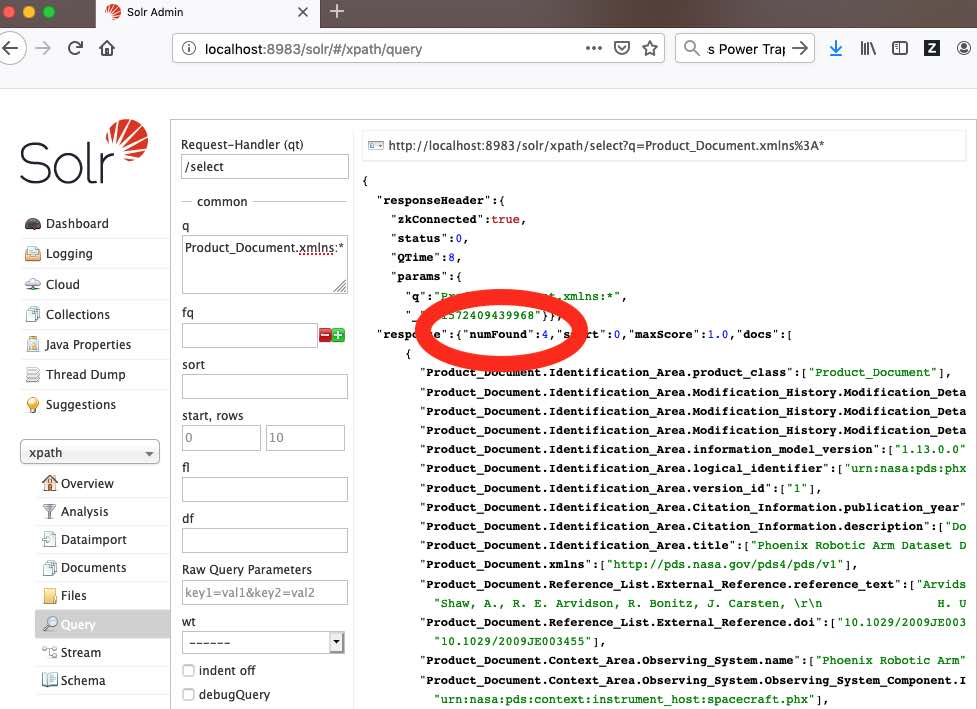 CommentsResults met success criteria.PDS-166, created during testing of build 3b, requests an improvement: check if secondary members match primary members.Date of Testing2019.10.30Test PersonnelRichard ChenTest Case IDHVT.5DescriptionHarvest PDS3 products, not just catalog files.Requirements PASS 4.2.4: PDS will provide a mechanism to upgrade products or data sets which do not meet usability requirements (e.g., data sets from old missions)Success CriteriaThe registry shows the harvested PDS3 products.Test StepsClean database as described in RESETREGISTRY in Section 3.1In browser, http://localhost:8983/solr, “Collection Select” = “registry”, “Query”, “Execute Query”shows no data cd testDirharvest -o /PDS4tools -C /PDS4tools/harvest/conf/search/defaults -c testHarv/harvestDawnNondata.xml  #harv22harvest -o /PDS4tools -C /PDS4tools/harvest/conf/search/defaults -c testHarv/harvestDawnNondata.xml testHarv/DAWNGRAND1B/DATA  #harv23http://localhost:8983/solr shows such files.Using that version of harvest again, harvest the 4 .LBLs and the files they point to.harvest -c testHarv/harvestDawnData.xmlhttp://localhost:8983/solr includes labelled filesTest ResultsStep 2: “There is no data to display”Step 4: java.lang.NullPointerExceptionat gov.nasa.pds.harvest.search.crawler.metadata.extractor.Pds3MetExtractorConfig.(Pds3MetExtractorConfig.java:44)at gov.nasa.pds.harvest.search.HarvesterSearch.harvest(HarvesterSearch.java:229)at gov.nasa.pds.harvest.search.HarvestSearchLauncher.doHarvesting(HarvestSearchLauncher.java:497)at gov.nasa.pds.harvest.search.HarvestSearchLauncher.processMain(HarvestSearchLauncher.java:601)at gov.nasa.pds.harvest.search.HarvestSearchLauncher.main(HarvestSearchLauncher.java:620)null******* The optimized code generation is disabled ************PDS Harvest Tool LogVersion Version 2.5.2Time Tue, Oct 29 2019 at 04:02:18 PMTarget(s) [/Users/rchen/Desktop/test/testHarv/DAWNGRAND1B/DATA]Target Type PDS3File Inclusions [*.LBL]Severity Level INFOConfig directory /PDS4tools/harvest/conf/search/defaultsOutput directory /PDS4tools/solr-docsTransaction ID d5bb8905-4cd3-473c-a8ca-a4fcde971495INFO: XML extractor set to the following default namespace: http://pds.nasa.gov/pds4/pds/v1Summary:0 of 0 file(s) processed, 0 other file(s) skipped0 error(s), 0 warning(s)Product Labels:0 Successfully registered0 Failed to registerSearch Service Solr Documents:0 Successfully created0 Failed to get createdXPath Solr Documents (Quick Look Only, Ignore Failed Ingestions):0 Successfully registered0 Failed to registerProduct Types Handled:Registry Package Id: N/Step 5:******* The optimized code generation is disabled ************PDS Harvest Tool LogVersion Version 2.5.2Time Tue, Oct 29 2019 at 05:34:05 PMTarget(s) [testHarv/DAWNGRAND1B/DATA]Severity Level INFOConfig directory /PDS4tools/harvest/conf/search/defaultsOutput directory /PDS4tools/solr-docsTransaction ID 6177ddb2-46fa-4789-abdb-8eddc46d9b50INFO: XML extractor set to the following default namespace: http://pds.nasa.gov/pds4/pds/v1INFO: [testHarv/DAWNGRAND1B/DATA/GRD-L1B-151023-151216_160816-EPG.LBL] Begin processing.ERROR: [testHarv/DAWNGRAND1B/DATA/GRD-L1B-151023-151216_160816-EPG.LBL] line 1: Content is not allowed in prolog.INFO: [testHarv/DAWNGRAND1B/DATA/GRD-L1B-151023-151216_160816-EPG.TAB] Begin processing.ERROR: [testHarv/DAWNGRAND1B/DATA/GRD-L1B-151023-151216_160816-EPG.TAB] line 1: Content is not allowed in prolog.INFO: [testHarv/DAWNGRAND1B/DATA/GRD-L1B-151023-151216_160816-CTL-BGOC.TAB] Begin processing.ERROR: [testHarv/DAWNGRAND1B/DATA/GRD-L1B-151023-151216_160816-CTL-BGOC.TAB] line 1: Content is not allowed in prolog.INFO: [testHarv/DAWNGRAND1B/DATA/GRD-L1B-151023-151216_160816-CTL-BGOC.LBL] Begin processing.ERROR: [testHarv/DAWNGRAND1B/DATA/GRD-L1B-151023-151216_160816-CTL-BGOC.LBL] line 1: Content is not allowed in prolog.Summary:0 of 4 file(s) processed, 0 other file(s) skipped4 error(s), 0 warning(s)Product Labels:0 Successfully registered0 Failed to registerSearch Service Solr Documents:0 Successfully created0 Failed to get createdXPath Solr Documents (Quick Look Only, Ignore Failed Ingestions):0 Successfully registered0 Failed to registerProduct Types Handled:Registry Package Id: N/AEnd of LogStep 6:Step 7:PDS Harvest Tool LogEnd of LogStep 8:CommentsBuild 10a opened harv22, failure to harvest PDS3 files.Build10a opened harv23, bad error message “Content is not allowed in prolog.”Date of Testing2019.10.30Test PersonnelRichard ChenTest Case IDHVT.6DescriptionTest bug fixes to harvest.Requirements PASS No specific functional requirement. Success CriteriaThe registry shows the harvested products.Test StepsTest URL in harvest config file with ‘?’, LID ending in .xml, <title> with many spacesClean database as described in RESETREGISTRY in Section 3.1cd testDirdiff harvest-policy-master.xml harvest388.xml ; echo END_DIFF_11111 ; diff bundleLID/data_test/scraping/pit_test_scraping.xml bundle_geo_ra/data_test/scraping/pit_test_scraping.xml; echo END_DIFF_22222 ; diff bundleLID/data_test/scraping/pit_test_scraping_pic2.xml bundle_geo_ra/data_test/scraping/pit_test_scraping_pic2.xmlharvest -o /PDS4tools -C /PDS4tools/harvest/conf/search/defaults -c harvest388.xml testDir/bundleLID/data_test/scraping -e "*.xml" | grep -v INFO:registry-mgr /PDS4tools/solr-docs  #harv13Show 2 product with 1 LID (different VIDs) and URL with ‘?’:http://localhost:8983/solr, “Collection Select” = “data”, “Query”, “Execute Query”Test ResultsStep 3:31c31<       <baseUrl>http://localhost:8080</baseUrl>--->       <baseUrl>http://testWeirdChars.com/download?x=y&amp;a=b</baseUrl>END_DIFF_1111110c10<         <logical_identifier>urn:nasa:pds:phx_ra:data_test:pit_test.xml</logical_identifier>--->         <logical_identifier>urn:nasa:pds:phx_ra:data_test:pit_test_scraping</logical_identifier>END_DIFF_2222210,16c10,12<         <logical_identifier>urn:nasa:pds:phx_ra:data_test:pit_test_scraping_pic1</logical_identifier> <!--same as other --><         <version_id>1.2</version_id><         <title>add uselesss       pit_test_scraping_pic2    <    and arbitray      < spaces< < </title>--->         <logical_identifier>urn:nasa:pds:phx_ra:data_test:pit_test_scraping_pic2</logical_identifier>>         <version_id>1.0</version_id>>         <title>pit_test_scraping_pic2</title> Step 4: harvest rejects LIDs ending in “.xml”.******* The optimized code generation is disabled ************PDS Harvest Tool LogVersion                     Version 2.5.2Time                        Wed, Oct 30 2019 at 04:32:23 PMTarget(s)                   [/Users/rchen/Desktop/test/bundleLID/data_test/scraping]File Inclusions             [*.xml]Severity Level              INFOConfig directory            /PDS4tools/harvest/conf/search/defaultsOutput directory            /PDS4tools/solr-docsTransaction ID              1949304c-cd7a-4d0d-b121-334e88d94585ERROR:   [/Users/rchen/Desktop/test/bundleLID/data_test/scraping/pit_test_scraping.xml] Lid cannot end in '.xml': urn:nasa:pds:phx_ra:data_test:pit_test.xmlSUCCESS:   [/Users/rchen/Desktop/test/bundleLID/data_test/scraping/pit_test_scraping_pic1.xml] Successfully registered product: urn:nasa:pds:phx_ra:data_test:pit_test_scraping_pic1::1.0SUCCESS:   [/Users/rchen/Desktop/test/bundleLID/data_test/scraping/pit_test_scraping_pic1.xml] Successfully posted document of XPaths of entire label to the xpath Solr collectionSUCCESS:   [/Users/rchen/Desktop/test/bundleLID/data_test/scraping/pit_test_scraping_pic1.xml] Successfully generated document file for urn:nasa:pds:phx_ra:data_test:pit_test_scraping_pic1::1.0.SUCCESS:   [/Users/rchen/Desktop/test/bundleLID/data_test/scraping/pit_test_scraping_pic2.xml] Successfully registered product: urn:nasa:pds:phx_ra:data_test:pit_test_scraping_pic1::1.2SUCCESS:   [/Users/rchen/Desktop/test/bundleLID/data_test/scraping/pit_test_scraping_pic2.xml] Successfully posted document of XPaths of entire label to the xpath Solr collectionSUCCESS:   [/Users/rchen/Desktop/test/bundleLID/data_test/scraping/pit_test_scraping_pic2.xml] Successfully generated document file for urn:nasa:pds:phx_ra:data_test:pit_test_scraping_pic1::1.2.Summary:3 of 3 file(s) processed, 0 other file(s) skipped1 error(s), 0 warning(s)Product Labels:2          Successfully registered  0          Failed to register       Search Service Solr Documents:2          Successfully created     0          Failed to get created    XPath Solr Documents (Quick Look Only, Ignore Failed Ingestions):2          Successfully registered  0          Failed to register       Product Types Handled:2 Product_BrowseRegistry Package Id: 1949304c-cd7a-4d0d-b121-334e88d94585End of LogStep 5: /Library/Java/JavaVirtualMachines/jdk-12.0.1.jdk/Contents/Home/bin/java -classpath /PDS4tools/harvest/lib/solr-core-8.2.0.jar -Dauto=yes -Dc=data -Ddata=files -Drecursive=yes org.apache.solr.util.SimplePostTool /PDS4tools/solr-docsSimplePostTool version 5.0.0Posting files to [base] url http://localhost:8983/solr/data/update...Entering auto mode. File endings considered are xml,json,jsonl,csv,pdf,doc,docx,ppt,pptx,xls,xlsx,odt,odp,ods,ott,otp,ots,rtf,htm,html,txt,logEntering recursive mode, max depth=999, delay=0sIndexing directory /PDS4tools/solr-docs (1 files, depth=0)POSTing file solr_doc_0.xml (application/xml) to [base]1 files indexed.COMMITting Solr index changes to http://localhost:8983/solr/data/update...Time spent: 0:00:00.141Step 6: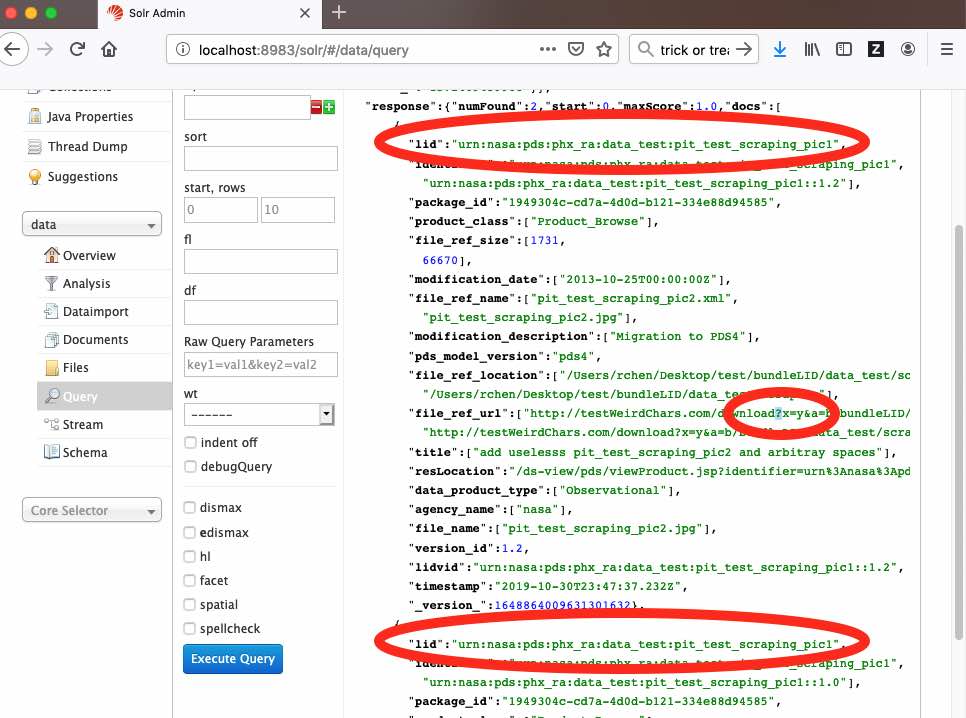 Step 7 shows numFound returns correctly. CommentsResults met success criteria.In 10a, PDS-888 has become obsolete.Date of Testing2019.10.30Test PersonnelRichard ChenTest Case IDHVT.7DescriptionTest new capabilities of harvest.Requirements PASS No specific functional requirement. Success CriteriaThe registry shows the harvested products.Test StepsTest URL in harvest config file with ‘?’, LID ending in .xml, <title> with many spacesClean database as described in RESETREGISTRY in Section 3.1cd testDirharvestAtmV1/ and …V2/ show NAIF’s versioning of a growing ATM dataset.diff harvestAtmV1/checksum.bad harvestAtmV2/checksum.worksvalidate -M harvestAtmV1/checksum.bad -t harvestAtmV1harvest -o /PDS4tools -C /PDS4tools/harvest/conf/search/defaults -c harvestAtmV1/harvestpolicy.xml testDir/harvestAtmV1 -e "*.xml" -l h1.outhttp://localhost:8983/solr, “Collection Select” = “xPath”, “Query”, “q” = ”Product_Observational.xmlns:*”, “Execute Query”validate -M harvestAtmV2/checksum.works -t harvestAtmV2harvest -o /PDS4tools -C /PDS4tools/harvest/conf/search/defaults -c harvestAtmV2/harvestpolicy.xml testDir/harvestAtmV2 -e "*.xml" -l h2.outhttp://localhost:8983/solr, “Collection Select” = “xPath”, “Query”, “q” = ”Product_Observational.xmlns:*”, “Execute Query”Test ResultsStep 3: line 1 has the debateable leading \. One line has an all CAPS checksum1c1< a9e18e8e7bc034f69c77e7aeee114fa0  \bundle_v001.xml---> 3d20c6cecfb18f6f2421d72a031b1e1d  bundle_v002.xml3a4,5> 9209d2f4b6b55b9391686c2c9567f04e  data_mer1\collection_v002.csv> e8d92e26de80b508be15833a1dc1f25c  data_mer1\collection_v002.xml10,13c12,17< 7b69a8dc6136ddd98b4da378441dbc3c  data_mer2\sol0013\a0013_p236402_01_01v04.qub< 194601535dca45f7b587b7786790d7eb  data_mer2\sol0013\a0013_p236402_01_01v04.xml< ed1398a702ae0dae28ed13a98ceb832e  data_mer2\sol1245\a1245_p276309_02_02v01.qub< 5d013088de380339795b8627b50d97b1  data_mer2\sol1245\a1245_p276309_02_02v01.xml---> 1c095f0a7cfc33908e29d8860c6cbd7a  data_mer2\collection_v002.csv> 5dea8f9e6af0adfc2d3bfcd0bdb351a9  data_mer2\collection_v002.xml> 7b69a8dc6136ddd98b4da378441dbc3c  data_mer2\sol0013/a0013_p236402_01_01v04.qub> 194601535dca45f7b587b7786790d7eb  data_mer2\sol0013/a0013_p236402_01_01v04.xml> ed1398a702ae0dae28ed13a98ceb832e  data_mer2\sol1245/a1245_p276309_02_02v01.qub> 5d013088de380339795b8627b50d97b1  data_mer2\sol1245/a1245_p276309_02_02v01.xmlStep 4: bad checksum is deliberate. Ignore errors about harvestpolicy.xmlPDS Validate Tool ReportConfiguration:   Version                       1.17.5   Date                          2019-10-31T06:56:05ZParameters:   Targets                       [file:/Users/rchen/Desktop/test/harvestAtmV1/]   Severity Level                WARNING   Recurse Directories           true   File Filters Used             [*.xml, *.XML]   Checksum Manifest File        file:/Users/rchen/Desktop/test/harvestAtmV1/checksum.bad   Manifest File Base Path       file:/Users/rchen/Desktop/test/harvestAtmV1/   Data Content Validation       on   Product Level Validation      on   Max Errors                    100000   Registered Contexts File      /PDS4tools/validate/resources/registered_context_products.jsonProduct Level Validation Results  FAIL: file:/Users/rchen/Desktop/test/harvestAtmV1/bundle_v001.xml      ERROR  [error.label.missing_checksum]   No checksum found in the manifest for 'file:/Users/rchen/Desktop/test/harvestAtmV1/bundle_v001.xml'  PASS: file:/Users/rchen/Desktop/test/harvestAtmV1/harvestpolicy.xml      WARNING  [warning.label.missing_schematron_spec]   No schematrons specified in the label      WARNING  [warning.label.missing_schematron_spec]   No schematrons specified in the label  FAIL: file:/Users/rchen/Desktop/test/harvestAtmV1/data_mer2/collection_v001.xml      ERROR  [error.label.checksum_mismatch]   Generated checksum '0d0ddeeaa2036ebb69cc4aeb30e11203' does not match supplied checksum '0D0DDEEAA2036EBB69CC4AEB30E11203' in the manifest for 'file:/Users/rchen/Desktop/test/harvestAtmV1/data_mer2/collection_v001.xml'........................  PASS: file:/Users/rchen/Desktop/test/harvestAtmV1/data_mer2/sol0013/a0013_p236402_01_01v04.xml  PASS: file:/Users/rchen/Desktop/test/harvestAtmV1/document/pancam_instrument_description.xml  PASS: file:/Users/rchen/Desktop/test/harvestAtmV1/document/collection_document_inventory.xml  PASS: file:/Users/rchen/Desktop/test/harvestAtmV1/miscellaneous/mer1_cube_list.xml  PASS: file:/Users/rchen/Desktop/test/harvestAtmV1/miscellaneous/mer2_cube_list.xml  FAIL: file:/Users/rchen/Desktop/test/harvestAtmV1/miscellaneous/collection_misc_inventory.xml    Begin Content Validation: file:/Users/rchen/Desktop/test/harvestAtmV1/miscellaneous/collection_misc_inventory.csv      ERROR  [error.inventory_table.invalid_member_status]   table 1, record 1: Invalid member status p.  It should begin with 'P' or 'S'.      ERROR  [error.inventory_table.invalid_member_status]   table 1, record 2: Invalid member status p.  It should begin with 'P' or 'S'.    End Content Validation: file:/Users/rchen/Desktop/test/harvestAtmV1/miscellaneous/collection_misc_inventory.csv  PASS: file:/Users/rchen/Desktop/test/harvestAtmV1/data_mer1/collection_v001.xml............  PASS: file:/Users/rchen/Desktop/test/harvestAtmV1/data_mer1/sol0011/b0011_p237201_01_01v02.xmlValidation complete.Summary:  4 error(s)  2 warning(s)  Message Types:    2            error.inventory_table.invalid_member_status    1            error.label.missing_checksum    1            error.label.checksum_mismatch    2            warning.label.missing_schematron_specEnd of ReportStep 5: The interesting parts of h1.out:PDS Harvest Tool LogVersion                     Version 1.15.0Time                        Tue, Jun 11 2019 at 04:57:14 PMTarget(s)                   [/Users/rchen/Desktop/test/harvestAtmV1]File Inclusions             [*.xml]Severity Level              INFORegistry Location           http://localhost:8080/registry-pds4Registry Package Name       Harvest-Package_20190611165714Registration Package GUID   urn:uuid:be49bac2-463d-488d-9491-57d5aeb7e054Checksum Manifest File      /Users/rchen/Desktop/test/harvestAtmV1/checksum.badManifest File Base Path     /Users/rchen/Desktop/test/harvestAtmV1INFO:   XML extractor set to the following default namespace: http://pds.nasa.gov/pds4/pds/v1INFO:   [/Users/rchen/Desktop/test/harvestAtmV1/checksum.bad] Processing checksum manifest.INFO:   [/Users/rchen/Desktop/test/harvestAtmV1/bundle_v001.xml] Begin processing.INFO:   [/Users/rchen/Desktop/test/harvestAtmV1/bundle_v001.xml] line 54: Mapping reference type 'bundle_to_investigation' to 'investigation_ref'.[snip…]WARNING:   [/Users/rchen/Desktop/test/harvestAtmV1/data_mer2/collection_v001.xml] Generated checksum '0d0ddeeaa2036ebb69cc4aeb30e11203' does not match supplied checksum '0D0DDEEAA2036EBB69CC4AEB30E11203' in the manifest for file object '/Users/rchen/Desktop/test/harvestAtmV1/data_mer2/collection_v001.xml'. [snip…]SUCCESS:   [/Users/rchen/Desktop/test/harvestAtmV1/data_mer2/sol0013/a0013_p236402_01_01v04.xml] Successfully registered association to 'urn:uuid:375dce16-faf2-4e99-89df-4165af149f62'INFO:   [/Users/rchen/Desktop/test/harvestAtmV1/data_mer2/sol0013/a0013_p236402_01_01v04.xml] Association has the following GUID: urn:uuid:cabbe446-aa8d-434d-89b2-cd4b4fc2ff0fSummary:10 of 10 file(s) processed, 1 other file(s) skipped0 error(s), 1 warning(s)10 of 10 products registered.19 of 19 ancillary products registered.Product Types Registered:4 Product_Collection2 Product_Observational1 Product_Document2 Product_Ancillary19 Product_File_Repository1 Product_Bundle18 of 19 generated checksums matched their supplied value in the manifest, 0 value(s) not checked.0 of 0 generated checksums matched the supplied value in their product label, 19 value(s) not checked.19 of 19 associations registered.End of LogStep 6: 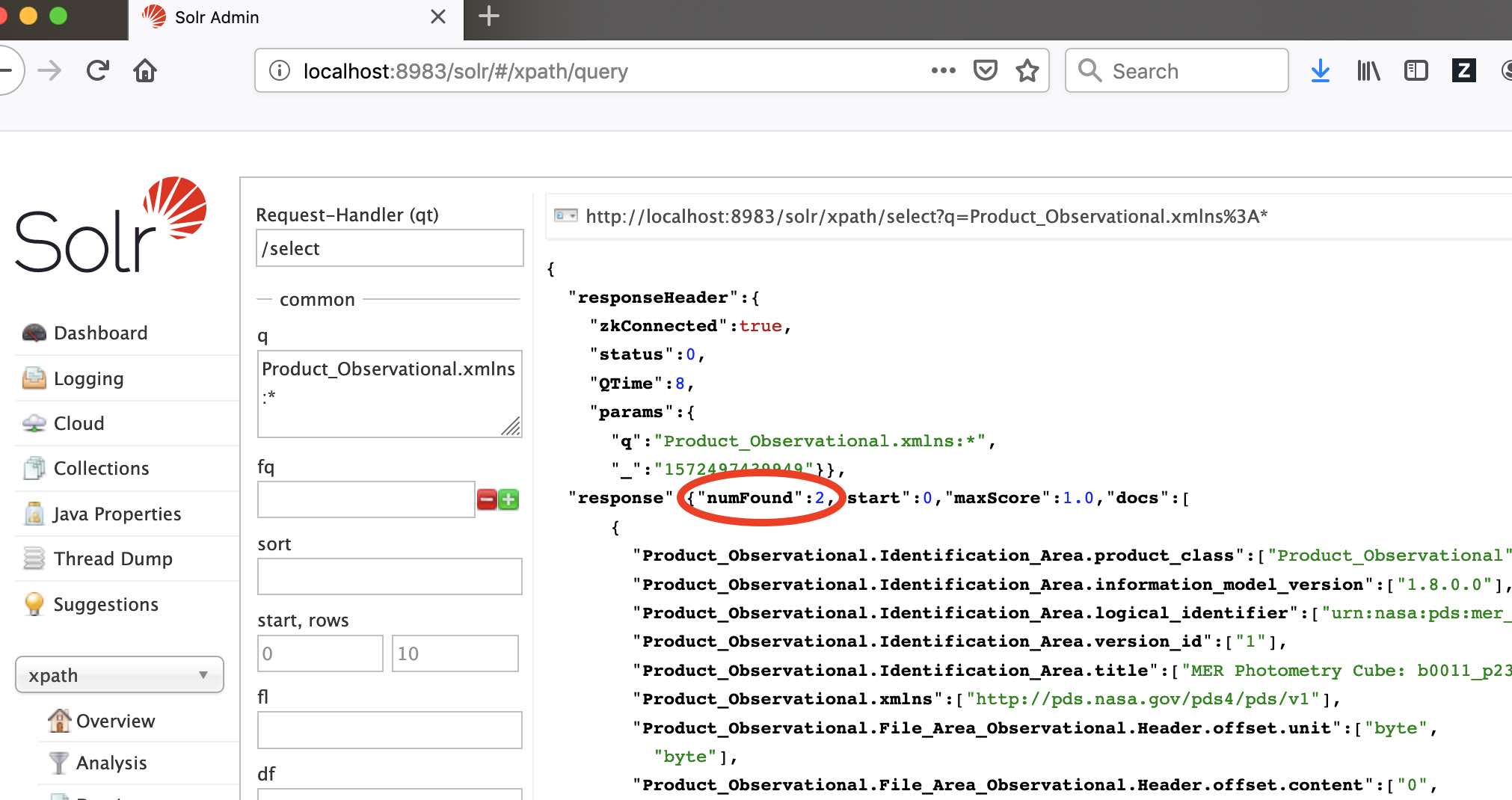 Step 8: The interesting parts of h2.out:PDS Harvest Tool LogVersion                     Version 1.15.0Time                        Thu, Oct 18 2018 at 02:47:58 PMTarget(s)                   [/Users/rchen/Desktop/test/harvestAtmV2]File Inclusions             [*.xml]Severity Level              INFORegistry Location           http://localhost:8080/registry-pds4Registry Package Name       Harvest-Package_20181018144758Registration Package GUID   urn:uuid:a668bbcd-3a4d-48bc-a80e-6628bd3748b6Checksum Manifest File      /Users/rchen/Desktop/test/harvestAtmV2/checksum.worksManifest File Base Path     /Users/rchen/Desktop/test/harvestAtmV2INFO:   XML extractor set to the following default namespace: http://pds.nasa.gov/pds4/pds/v1INFO:   [/Users/rchen/Desktop/test/harvestAtmV2/checksum.works] Processing checksum manifest.INFO:   [/Users/rchen/Desktop/test/harvestAtmV2/bundle_v001.xml] Begin processing.[snip…]WARNING:   [/Users/rchen/Desktop/test/harvestAtmV2/bundle_v001.xml] Product already exists: urn:nasa:pds:mer_pancam_photometry::1.0WARNING:   [/Users/rchen/Desktop/test/harvestAtmV2/miscellaneous/collection_misc_inventory.xml] Product already exists: urn:nasa:pds:mer_pancam_photometry:misc::1.0WARNING:   [/Users/rchen/Desktop/test/harvestAtmV2/miscellaneous/mer1_cube_list.xml] Product already exists: urn:nasa:pds:mer_pancam_photometry:misc:mer1_cube_list::1.0WARNING:   [/Users/rchen/Desktop/test/harvestAtmV2/miscellaneous/mer2_cube_list.xml] Product already exists: urn:nasa:pds:mer_pancam_photometry:misc:mer2_cube_list::1.0WARNING:   [/Users/rchen/Desktop/test/harvestAtmV2/document/collection_document_inventory.xml] Product already exists: urn:nasa:pds:mer_pancam_photometry:document::1.0WARNING:   [/Users/rchen/Desktop/test/harvestAtmV2/document/pancam_instrument_description.xml] Product already exists: urn:nasa:pds:mer_pancam_photometry:document:pancam_inst::1.0WARNING:   [/Users/rchen/Desktop/test/harvestAtmV2/data_mer2/collection_v001.xml] Product already exists: urn:nasa:pds:mer_pancam_photometry:mer2::1.0WARNING:   [/Users/rchen/Desktop/test/harvestAtmV2/data_mer2/sol0013/a0013_p236402_01_01v04.xml] Product already exists: urn:nasa:pds:mer_pancam_photometry:mer2:a0013_p236402_01_01v04::1.0WARNING:   [/Users/rchen/Desktop/test/harvestAtmV2/data_mer1/collection_v001.xml] Product already exists: urn:nasa:pds:mer_pancam_photometry:mer1::1.0WARNING:   [/Users/rchen/Desktop/test/harvestAtmV2/data_mer1/sol0011/b0011_p237201_01_01v02.xml] Product already exists: urn:nasa:pds:mer_pancam_photometry:mer1:b0011_p237201_01_01v02::1.0[snip…]Summary:15 of 15 file(s) processed, 0 other file(s) skipped0 error(s), 10 warning(s)5 of 15 products registered.9 of 9 ancillary products registered.Product Types Registered:2 Product_Collection2 Product_Observational9 Product_File_Repository1 Product_Bundle9 of 9 generated checksums matched their supplied value in the manifest, 0 value(s) not checked.0 of 0 generated checksums matched the supplied value in their product label, 9 value(s) not checked.9 of 9 associations registered.End of LogStep 9: 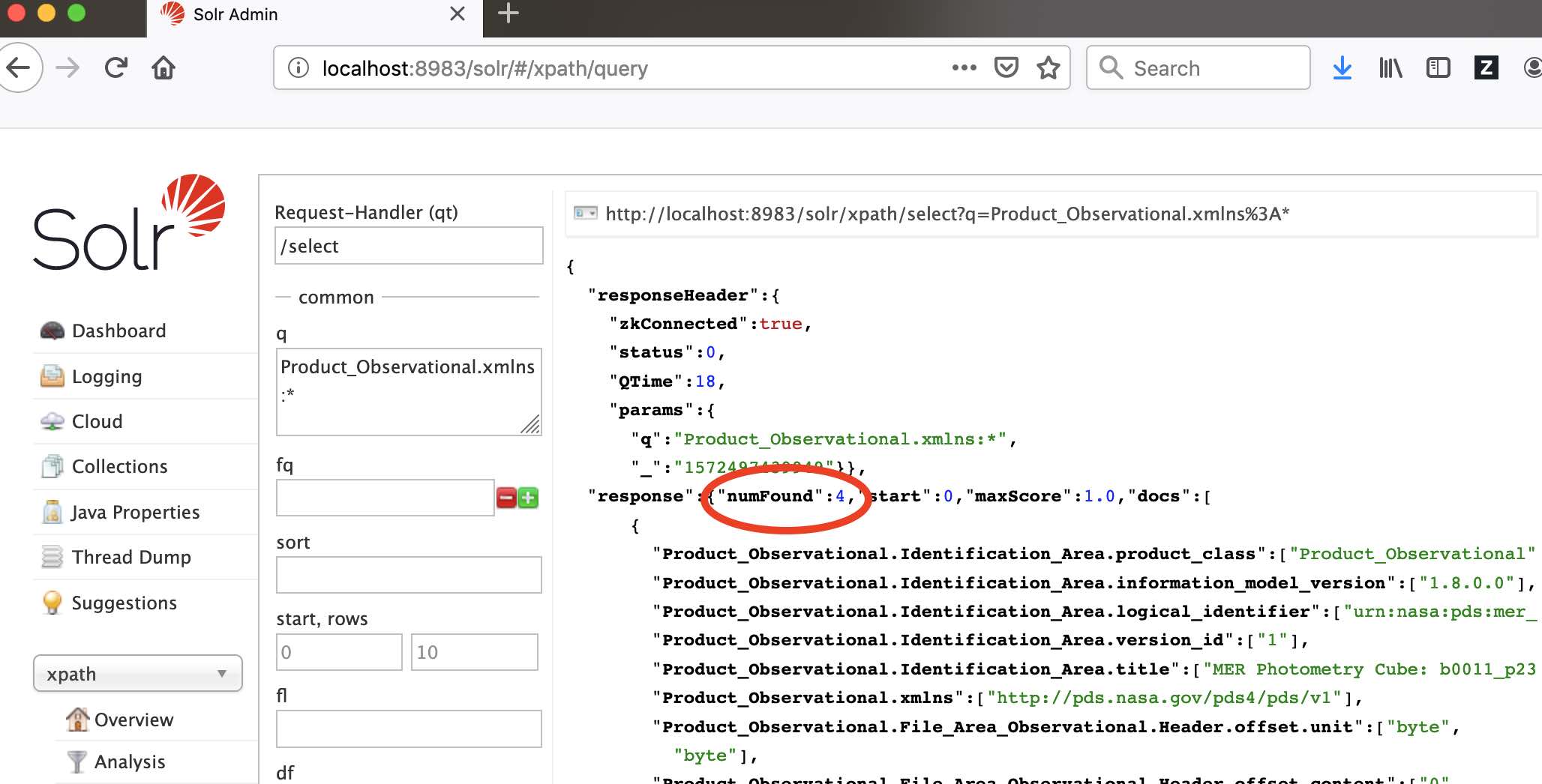 CommentsResults met success criteria. Date of Testing2019.10.31Test PersonnelRichard ChenTest Case IDLDD.1DescriptionUse LDDTool to create local data dictionariesRequirements PASS. No specific functional requirement.Success CriteriaValidate uses the created local data dictionary to validate a label.Test Stepscd testDir/testLDDvalidate -x ../PDS4_PDS_1D00.xsd -S ../PDS4_PDS_1D00.sch -t ccb235a.xmllddtool -plM ccb235lddtoolinput.xmlvalidate -x ../PDS4_PDS_1D00.xsd PDS4_INSIGHT_1D00_1D00.xsd -S ../PDS4_PDS_1D00.sch PDS4_INSIGHT_1D00_1D00.sch -t ccb235a.xmlrm PDS4_INSIGHT_1D00_1D00.*lddtool –version  #ldd74Test ResultsStep 2:PDS Validate Tool ReportConfiguration:   Version                       1.17.5   Date                          2019-10-26T00:37:35ZParameters:   Targets                       [file:/Users/rchen/Desktop/test/testLDD/ccb235a.xml]   User Specified Schemas        [file:/Users/rchen/Desktop/test/PDS4_PDS_1D00.xsd]   User Specified Schematrons    [file:/Users/rchen/Desktop/test/PDS4_PDS_1D00.sch]   Severity Level                WARNING   Recurse Directories           true   File Filters Used             [*.xml, *.XML]   Data Content Validation       on   Product Level Validation      on   Max Errors                    100000   Registered Contexts File      /PDS4tools/validate/resources/registered_context_products.jsonProduct Level Validation Results  FAIL: file:/Users/rchen/Desktop/test/testLDD/ccb235a.xml      ERROR  [error.label.schema]   line 60, 46: cvc-complex-type.2.4.c: The matching wildcard is strict, but no declaration can be found for element 'insight:Observation_Information'.Validation complete.Summary:  1 error(s)  0 warning(s)  Message Types:    1            error.label.schemaEnd of ReportStep 3:>>info    - Found input file: ccb235lddtoolinput.xml>>info    - Configured NameSpaceIds:[alt, atm, cart, darts, disp, geo, geom, img, img_surface, isda, msn, msn_surface, naif, particle, pds, ppi, proc, psa, rings, rs, rssa, sbn, sp, speclib, wave]>>info    - LDDTOOL Version: 0.2.2.8>>info    - IM Version Id: 1.13.0.0>>info    - IM Namespace Id: pds>>info    - IM Label Version Id: 1.19>>info    - Date: Fri Oct 25 17:39:19 PDT 2019>>info    - JAVAHOME: /Library/Java/JavaVirtualMachines/jdk-12.0.1.jdk/Contents/Home>>info    - PARENT_DIR: /PDS4tools/lddtool>>info    - SCRIPT_DIR: /PDS4tools/lddtool/bin>>info    - LIB_DIR: /PDS4tools/lddtool/lib>>info    - Disposition File Steward/NameSpaceId:>>info    - cart - pds>>info    - img - disp>>info    - img - pds>>info    - msn - msn>>info    - ops - pds>>info    - pds - pds>>info    - Found required file: /PDS4tools/lddtool/Data/dd11179.pins>>info    - Found required file: /PDS4tools/lddtool/Data/DMDocument.pins>>info    - Found required file: /PDS4tools/lddtool/Data/Glossary.pins>>info    - Found required file: /PDS4tools/lddtool/Data/UpperModel.pont>>warning - Class omitted from build - Class Identifier:0001_NASA_PDS_1.pds.Schematron_Rule>>warning - Class omitted from build - Class Identifier:0001_NASA_PDS_1.pds.Schematron_Assert>>info    - getMasterObjectDict - Found LDDToolSingletonClass - DMDocument.LDDToolSingletonDOMClass.title:Mission_Area>>info    - Found required file: /PDS4tools/lddtool/Data/UpperModel.pins   WARNING  Init:  - Config.Properties Namespace Id Not Found:insight   INFO     Init:  - Config.Properties Namespace Id Using:pds   WARNING  Header:  - New steward has been specified:geo   WARNING  Header:  - New namespace id has been specified:insight>>info    - Active Namespace Ids:>>info    - namespace_id:insight>>info    - namespace_id:pds>>info    - Master DOM Structures Initiated>>info    - Master Class Map Sizes     - DOMInfoModel.masterDOMClassMap.size():346>>info                                 - DOMInfoModel.masterDOMClassIdMap.size():346>>info                                 - DOMInfoModel.masterDOMClassArr.size():346>>info    - Master Property Map Sizes  - DOMInfoModel.masterDOMPropMap.size():1326>>info                                 - DOMInfoModel.masterDOMPropIdMap.size():1326>>info                                 - DOMInfoModel.masterDOMPropArr.size():1326>>info    - Master Attribute Map Sizes - DOMInfoModel.masterDOMAttrMap.size():956>>info                                 - DOMInfoModel.masterDOMAttrIdMap.size():956>>info                                 - DOMInfoModel.masterDOMAttrArr.size():956>>info    - Master Rule Map Sizes      - DOMInfoModel.masterDOMRuleMap.size():283>>info                                 - DOMInfoModel.masterDOMRuleIdMap.size():280>>info                                 - DOMInfoModel.masterDOMRuleArr.size():283>>info    - Master Data Type Sizes     - DOMInfoModel.masterDOMDataTypeMap.size():64>>info                                 - DOMInfoModel.masterDOMDataTypeTitleMap.size():64>>info                                 - DOMInfoModel.masterDOMDataTypeArr.size():64>>info    - Master Unit Sizes          - DOMInfoModel.masterDOMUnitMap.size():36>>info                                 - DOMInfoModel.masterDOMUnitTitleMap.size():36>>info                                 - DOMInfoModel.masterDOMUnitArr.size():36>>info    - LDDTOOL Exit>>info    - Exit Step 4:PDS Validate Tool ReportConfiguration:   Version                       1.17.5   Date                          2019-10-26T00:39:50ZParameters:   Targets                       [file:/Users/rchen/Desktop/test/testLDD/ccb235a.xml]   User Specified Schemas        [file:/Users/rchen/Desktop/test/PDS4_PDS_1D00.xsd, file:/Users/rchen/Desktop/test/testLDD/PDS4_INSIGHT_1D00_1D00.xsd]   User Specified Schematrons    [file:/Users/rchen/Desktop/test/PDS4_PDS_1D00.sch, file:/Users/rchen/Desktop/test/testLDD/PDS4_INSIGHT_1D00_1D00.sch]   Severity Level                WARNING   Recurse Directories           true   File Filters Used             [*.xml, *.XML]   Data Content Validation       on   Product Level Validation      on   Max Errors                    100000   Registered Contexts File      /PDS4tools/validate/resources/registered_context_products.jsonProduct Level Validation Results  PASS: file:/Users/rchen/Desktop/test/testLDD/ccb235a.xmlValidation complete.Summary:  0 error(s)  0 warning(s)End of ReportStep 6: show software version & IM versionLDDTOOL Version: 0.2.2.8 - Built with IM Version:1.13.0.0CommentsResults met success criteria. Date of Testing2019.10.27Test PersonnelRichard ChenTest Case IDREQ.1DescriptionVerify changes made to the Information Model schema and schemaron.Requirements PASS 1.3.3: PDS will provide criteria for validating archival productsSuccess CriteriaValidate tool accepts (or rejects) constructs deemed as valid (or invalid), primarily through software change requests.Test StepsDocument testScma.docx describes the testing of the PDS4 schema and schematron.Test ResultsDocument testScma.docx includes the test results of testing the PDS4 schema and schematron.CommentsResults met success criteria.Date of Testing2019.09.16Test PersonnelRichard ChenTest Case IDREQ.2Description Various requirements regarding securityRequirements PASS L5.SEC.1: The service shall authenticate a user given identifying credentials for that user.PASS L5.SEC.2: The service shall encrypt the transmission of identifying credentials across the network.PASS L5.SEC.3: The service shall authorize an authenticated user for access to a controlled capability.PASS L5.SEC.4: The service shall allow an operator of the system to create, update or delete a user identity.PASS L5.SEC.5: The service shall capture identifying information associated with a user identity. PASS L5.SEC.6: The service shall allow an operator of the system to create, update or delete a group identity.PASS L5.SEC.7: The service shall allow an operator of the system to add or remove a user from a group.Success CriteriaSecurity service provides standard functions. Tools to view identities verify each activity. Security service allows an operator of the system to add or remove a user from a group. The user should subsequently be able or unable to access capabilities specific to the group. Security service captures identifying information. Tools to view identities show the information. Captured network packets show encryption, or trust that security service’s protocol encrypts. Security service authorizes valid users, denies invalid users.Test Steps(From https://pds-engineering.jpl.nasa.gov/development/pds4/5.0.0/security/)The Security Service provides the authentication and authorization functions for the PDS4 system. The intent of this service is to control access to interfaces and services that require authentication and authorization (e.g., Monitor, Report, Registry interfaces, etc.). Test ResultsThe functionality for this service is satisfied by the open source software package OpenDS, which is a directory service supporting the Lightweight Directory Access Protocol (LDAP).CommentsResults met success criteria.Date of Testing2019.09.16Test PersonnelTest Case IDREQ.3DescriptionCreate a PDS4 Product Label using a design tool based on PDS’s schema.Requirements PASS L5.PRP.DE.1: The tool shall initiate a design session as follows...PASS L5.PRP.DE.2: The tool shall accept the following as input for specifying a schema file...PASS L5.PRP.DE.3: The tool shall facilitate modification of a schema file as follows...PASS L5.PRP.DE.4: The tool shall provide standard editing features as follows...PASS L5.PRP.DE.5: The tool shall indicate when a schema is not valid.PASS L5.PRP.DE.6: The tool shall generate an XML instance file from a schema.PASS L5.PRP.DE.7: The tool shall export the schema for use outside the tool.Success CriteriaDesign tool produces a syntactically valid PDS Product Label else indicates where the label is invalid.Test StepsIn general:Consult the Data Providers’ Handbook (DPH),  Version 1.9.0, Appendix D.Test ResultsCreation of a label-template (xml) from the master-schema (xsd).  CommentsResults met success criteriaDate of Testing2019.06.09Test PersonnelRichard ChenTest Case IDREQ.4DescriptionRun components distributed over multiple machines on any PDS-supported platforms.Requirements PASS L5.GEN.1: The system shall operate in a distributed environment.PASS L5.GEN.2: Components shall run on any PDS-supported platform.Success CriteriaServices produce identical results independent of machine and platform.Test StepsThis is similar to VAL.1 but with a URL instead of a local filevalidate -t http://pds-geosciences.wustl.edu/messenger/urn-nasa-pds-izenberg_pdart14_meap/data_eetable/ele_evt_8hr_orbit_2014-2015.xmlTest ResultsStep 1: Output is similar to VAL.1’s......................PDS Validate Tool Report Configuration:   Version                       1.17.5   Date                          2019-10-27T07:25:39ZParameters:   Targets                       [http://pds-geosciences.wustl.edu/messenger/urn-nasa-pds-izenberg_pdart14_meap/data_eetable/ele_evt_8hr_orbit_2014-2015.xml]   Severity Level                WARNING   Recurse Directories           true   File Filters Used             [*.xml, *.XML]   Data Content Validation       on   Product Level Validation      on   Max Errors                    100000   Registered Contexts File      /PDS4tools/validate/resources/registered_context_products.jsonProduct Level Validation Results  PASS: http://pds-geosciences.wustl.edu/messenger/urn-nasa-pds-izenberg_pdart14_meap/data_eetable/ele_evt_8hr_orbit_2014-2015.xmlValidation complete.Summary:  0 error(s)  0 warning(s))End of ReportCommentsResults met success criteria.Date of Testing2019.10.27Test PersonnelRichard ChenTest Case IDREQ.5 *not run for build 10aDescriptionAuthorize only authenticated users access to a controlled capacity.Requirements PASS L5.GEN.10: Components shall control access to interfaces that alter content.PASS L5.SEC.1: The service shall authenticate a user given identifying credentials for that user.PASS L5.SEC.3: The service shall authorize an authenticated user for access to a controlled capability.Success CriteriaRegistration fails when given invalid credentials.Test Stepscurl -X POST -H "Content-type:application/xml" -v -d @testRegistry/test.REG.1b.xml http://pds-gamma.jpl.nasa.gov/services/registry-pds3Test ResultsStep 1:* About to connect() to pds-gamma.jpl.nasa.gov port 80 (#0)*   Trying 128.149.124.6...* connected* Connected to pds-gamma.jpl.nasa.gov (128.149.124.6) port 80 (#0)> POST /services/registry-pds3 HTTP/1.1> User-Agent: curl/7.24.0 (x86_64-apple-darwin12.0) libcurl/7.24.0 OpenSSL/0.9.8z zlib/1.2.5> Host: pds-gamma.jpl.nasa.gov> Accept: */*> Content-type:application/xml> Content-Length: 629* upload completely sent off: 629 out of 629 bytes< HTTP/1.1 403 Forbidden< Date: Sat, 18 Oct 2014 19:19:49 GMT< Content-Length: 224< Connection: close< Content-Type: text/html; charset=iso-8859-1<!DOCTYPE HTML PUBLIC "-//IETF//DTD HTML 2.0//EN"><html><head><title>403 Forbidden</title></head><body><h1>Forbidden</h1><p>You don't have permission to access /services/registry-pds3on this server.</p></body></html>* Closing connection #0CommentsDate of TestingTest PersonnelTest Case IDREQ.6 *not ready for build 10a. This is reserved for future testingDescriptionServices provide an interface to enable monitoring of health.Requirements SKIP L5.GEN.8: Services shall provide an interface to enable monitoring of the service's health.Success CriteriaThe interface correctly reflects the services’ health.Test StepsTest ResultsCommentsDate of TestingTest PersonnelTest Case IDREQ.7DescriptionDocument components’ capabilities, dependencies, interfaces, installation, operationRequirements PASS L5.GEN.11: Components shall provide documentation detailing their capabilities, dependencies, interfaces, installation and operationSuccess CriteriaDocumentation of components show capabilities, dependencies, interfaces, installation and operation.Test StepsExamine such documentation, currently accessible from https://pds-engineering.jpl.nasa.gov/development/pds4/10.0.0/release/rdd.html Test ResultsDocuments were available and examined.CommentsResults met success criteria.Date of Testing2019.04.12Test PersonnelRichard ChenTest Case IDRPT.1DescriptionVarious requirements regarding reportingRequirements PASS L5.RPT.1: The service shall support periodic submission of metrics.PASS L5.RPT.2: The service shall allow the submission of metrics in the form of a log file.PASS L5.RPT.3: The service shall utilize a secure transfer protocol for transferring log files across the Internet. PASS L5.RPT.4: The service shall support log files from the following sources…PASS L5.RPT.5: The service shall discover product-related information by querying the Registry service.PASS L5.RPT.6: The service shall aggregate and store the metrics in a repository.PASS L5.RPT.7: The service shall control access to the user interface and metrics repository.PASS L5.RPT.8: The service shall allow users to tailor reports and report templates as follows...PASS L5.RPT.9: The service shall allow users to save report templates for reuse.PASS L5.RPT.10: The service shall allow periodic generation of reports from saved templates.PASS L5.RPT.11: The service shall export reports in the following formats... Success CriteriaFollowing operator configuration of content, representation, filter, and scope of reports and report templates, Report Service receives metrics periodically in log files generated by web and FTP servers, PDS4 services, and node-specific services. Tools can view the repository to compare against log. Report Service queries Registry Service for metrics regarding products instead of transfers or views. Tools can view the repository to compare against the registry. Report Service authenticates for proper access, and reports unsuccessful attempts. Generated reports, even when generated from saved templates, should match configuration and meet the export format specified.Test StepsThe commercial application Sawmill provides the functionality required. Verification of installation suffice to verify the reporting requirements.The following gathers nodes’ log files that feed Sawmill:mkdir -p \
/report_service/logs/backup/rings/rings-apache-metrics /report_service/logs/final/rings/rings-apache-metrics /report_service/logs/staging/rings/rings-apache-metricsreport-mgr -p -P -f 11/01/2019 -t 11/30/2019 -u -n ringsdate; ls -lR /report_service/logs/*/ringsTest ResultsStep 2:Nov 08, 2019 7:46:02 PM gov.nasa.pds.report.ReportManagerLauncher mainINFO: Now running Report ManagerNov 08, 2019 7:46:02 PM gov.nasa.pds.report.ReportServiceManager readProfilesINFO: Found 39 profilesNov 08, 2019 7:46:02 PM gov.nasa.pds.report.ReportServiceManager readProfilesINFO: Found 1 profiles that match filtersNov 08, 2019 7:46:02 PM gov.nasa.pds.report.ReportServiceManager createStagingDirTreeINFO: Creating staging directory treeNov 08, 2019 7:46:02 PM gov.nasa.pds.report.logs.PDSLogsManager pullLogFilesINFO: Now pulling logs using the profile rings-apache-metricsNov 08, 2019 7:46:02 PM gov.nasa.pds.report.logs.PDSLogsManager connectINFO: Connecting to anonymous@https://pds-rings.seti.org/ using gov.nasa.pds.report.logs.pushpull.HttpPullNov 08, 2019 7:46:11 PM gov.nasa.pds.report.logs.pushpull.HttpPull pullWARNING: An error occurred while downloading the file at https://pds-rings.seti.org/met-mhNQwdRPkhJ2-rics/pds-rings-apache2.2017-02.tar.gz: An error occurred while parsing log name pds-rings-apache2.2017-02.tar.gz for date filtering: The date of log file pds-rings-apache2.2017-02.tar.gz is not in a recognized formatNov 08, 2019 7:46:11 PM gov.nasa.pds.report.logs.pushpull.HttpPull pullWARNING: An error occurred while downloading the file at https://pds-rings.seti.org/met-mhNQwdRPkhJ2-rics/pds-rings-apache2.2017-03.tar.gz: An error occurred while parsing log name pds-rings-apache2.2017-03.tar.gz for date filtering: The date of log file pds-rings-apache2.2017-03.tar.gz is not in a recognized formatNov 08, 2019 7:46:11 PM gov.nasa.pds.report.logs.pushpull.HttpPull downloadFileAtURLINFO: Transferring: https://pds-rings.seti.org/met-mhNQwdRPkhJ2-rics/server2-pds-rings-apache2.2019-11-01.tar.gz to /report_service/logs/staging/rings/rings-apache-metricsNov 08, 2019 7:46:17 PM gov.nasa.pds.report.logs.pushpull.HttpPull downloadFileAtURLINFO: Transferring: https://pds-rings.seti.org/met-mhNQwdRPkhJ2-rics/server2-pds-rings-apache2.2019-11-02.tar.gz to /report_service/logs/staging/rings/rings-apache-metricsNov 08, 2019 7:46:24 PM gov.nasa.pds.report.logs.pushpull.HttpPull downloadFileAtURLINFO: Transferring: https://pds-rings.seti.org/met-mhNQwdRPkhJ2-rics/server2-pds-rings-apache2.2019-11-03.tar.gz to /report_service/logs/staging/rings/rings-apache-metricsNov 08, 2019 7:46:31 PM gov.nasa.pds.report.logs.pushpull.HttpPull downloadFileAtURLINFO: Transferring: https://pds-rings.seti.org/met-mhNQwdRPkhJ2-rics/server2-pds-rings-apache2.2019-11-04.tar.gz to /report_service/logs/staging/rings/rings-apache-metricsNov 08, 2019 7:46:41 PM gov.nasa.pds.report.logs.pushpull.HttpPull downloadFileAtURLINFO: Transferring: https://pds-rings.seti.org/met-mhNQwdRPkhJ2-rics/server2-pds-rings-apache2.2019-11-05.tar.gz to /report_service/logs/staging/rings/rings-apache-metricsNov 08, 2019 7:46:48 PM gov.nasa.pds.report.logs.pushpull.HttpPull downloadFileAtURLINFO: Transferring: https://pds-rings.seti.org/met-mhNQwdRPkhJ2-rics/server2-pds-rings-apache2.2019-11-06.tar.gz to /report_service/logs/staging/rings/rings-apache-metricsNov 08, 2019 7:47:23 PM gov.nasa.pds.report.logs.pushpull.HttpPull downloadFileAtURLINFO: Transferring: https://pds-rings.seti.org/met-mhNQwdRPkhJ2-rics/server2-pds-rings-apache2.2019-11-07.tar.gz to /report_service/logs/staging/rings/rings-apache-metricsNov 08, 2019 7:47:32 PM gov.nasa.pds.report.ReportServiceManager backupStagingINFO: Backing up logs in the staging directoryNov 08, 2019 7:47:32 PM gov.nasa.pds.report.ReportServiceManager processLogsINFO: Processing logsNov 08, 2019 7:47:32 PM gov.nasa.pds.report.processing.ProcessingManager processLogsINFO: Processing logs from profile rings-apache-metricsNov 08, 2019 7:47:32 PM gov.nasa.pds.report.processing.SimpleCommandProcessor processFileListINFO: Running simple command: dd if="/report_service/logs/staging/rings/rings-apache-metrics/server2-pds-rings-apache2.2019-11-02.tar.gz" | openssl des3 -d -k FeeFieFoeRings | tar xzvf - -C "/report_service/logs/processing/rings/rings-apache-metrics/rings_decrypt" (1/7)Nov 08, 2019 7:47:32 PM gov.nasa.pds.report.processing.SimpleCommandProcessor processFileListINFO: Running simple command: dd if="/report_service/logs/staging/rings/rings-apache-metrics/server2-pds-rings-apache2.2019-11-04.tar.gz" | openssl des3 -d -k FeeFieFoeRings | tar xzvf - -C "/report_service/logs/processing/rings/rings-apache-metrics/rings_decrypt" (2/7)Nov 08, 2019 7:47:32 PM gov.nasa.pds.report.processing.SimpleCommandProcessor processFileListINFO: Running simple command: dd if="/report_service/logs/staging/rings/rings-apache-metrics/server2-pds-rings-apache2.2019-11-06.tar.gz" | openssl des3 -d -k FeeFieFoeRings | tar xzvf - -C "/report_service/logs/processing/rings/rings-apache-metrics/rings_decrypt" (3/7)Nov 08, 2019 7:47:32 PM gov.nasa.pds.report.processing.SimpleCommandProcessor processFileListINFO: Running simple command: dd if="/report_service/logs/staging/rings/rings-apache-metrics/server2-pds-rings-apache2.2019-11-03.tar.gz" | openssl des3 -d -k FeeFieFoeRings | tar xzvf - -C "/report_service/logs/processing/rings/rings-apache-metrics/rings_decrypt" (4/7)Nov 08, 2019 7:47:32 PM gov.nasa.pds.report.processing.SimpleCommandProcessor processFileListINFO: Running simple command: dd if="/report_service/logs/staging/rings/rings-apache-metrics/server2-pds-rings-apache2.2019-11-01.tar.gz" | openssl des3 -d -k FeeFieFoeRings | tar xzvf - -C "/report_service/logs/processing/rings/rings-apache-metrics/rings_decrypt" (5/7)Nov 08, 2019 7:47:32 PM gov.nasa.pds.report.processing.SimpleCommandProcessor processFileListINFO: Running simple command: dd if="/report_service/logs/staging/rings/rings-apache-metrics/server2-pds-rings-apache2.2019-11-05.tar.gz" | openssl des3 -d -k FeeFieFoeRings | tar xzvf - -C "/report_service/logs/processing/rings/rings-apache-metrics/rings_decrypt" (6/7)Nov 08, 2019 7:47:32 PM gov.nasa.pds.report.processing.SimpleCommandProcessor processFileListINFO: Running simple command: dd if="/report_service/logs/staging/rings/rings-apache-metrics/server2-pds-rings-apache2.2019-11-07.tar.gz" | openssl des3 -d -k FeeFieFoeRings | tar xzvf - -C "/report_service/logs/processing/rings/rings-apache-metrics/rings_decrypt" (7/7)Nov 08, 2019 7:47:32 PM gov.nasa.pds.report.ReportServiceManager buildSawmillDBINFO: Updating Sawmill databasesNov 08, 2019 7:47:32 PM gov.nasa.pds.report.sawmill.PDSSawmillManager updateDatabaseINFO: Updating the rings_web Sawmill profileNov 08, 2019 7:47:32 PM gov.nasa.pds.report.ReportServiceManager buildSawmillDBWARNING: An error occurred while building the Sawmill database for Sawmill profile rings_web: The given Sawmill home directory does not existNov 08, 2019 7:47:32 PM gov.nasa.pds.report.sawmill.PDSSawmillManager outputCommandsINFO: There are no commands in the queue to outputStep 3:Fri Nov  8 19:57:08 PST 2019/report_service/logs/backup/rings:total 0drwxrwxr-x  9 rchen  wheel  288 Nov  8 19:47 rings-apache-metrics//report_service/logs/backup/rings/rings-apache-metrics:total 9744-rw-rw-r--  1 rchen  wheel   471064 Nov  8 19:46 server2-pds-rings-apache2.2019-11-01.tar.gz-rw-rw-r--  1 rchen  wheel   440344 Nov  8 19:46 server2-pds-rings-apache2.2019-11-02.tar.gz-rw-rw-r--  1 rchen  wheel   307224 Nov  8 19:46 server2-pds-rings-apache2.2019-11-03.tar.gz-rw-rw-r--  1 rchen  wheel   614424 Nov  8 19:46 server2-pds-rings-apache2.2019-11-04.tar.gz-rw-rw-r--  1 rchen  wheel   522264 Nov  8 19:46 server2-pds-rings-apache2.2019-11-05.tar.gz-rw-rw-r--  1 rchen  wheel  2170904 Nov  8 19:47 server2-pds-rings-apache2.2019-11-06.tar.gz-rw-rw-r--  1 rchen  wheel   440344 Nov  8 19:47 server2-pds-rings-apache2.2019-11-07.tar.gz/report_service/logs/final/rings:total 0drwxrwxr-x  9 rchen  wheel  288 Nov  8 19:47 rings-apache-metrics//report_service/logs/final/rings/rings-apache-metrics:total 220328-rw-rw-r--  1 rchen  wheel   8312910 Nov  1 23:59 server2-pds-rings-apache2.2019-11-01.log-rw-rw-r--  1 rchen  wheel   8147127 Nov  3 00:00 server2-pds-rings-apache2.2019-11-02.log-rw-rw-r--  1 rchen  wheel   4354940 Nov  3 23:59 server2-pds-rings-apache2.2019-11-03.log-rw-rw-r--  1 rchen  wheel  12220377 Nov  5 00:00 server2-pds-rings-apache2.2019-11-04.log-rw-rw-r--  1 rchen  wheel   9971487 Nov  5 23:59 server2-pds-rings-apache2.2019-11-05.log-rw-rw-r--  1 rchen  wheel  62565130 Nov  7 00:00 server2-pds-rings-apache2.2019-11-06.log-rw-rw-r--  1 rchen  wheel   7218231 Nov  7 23:59 server2-pds-rings-apache2.2019-11-07.log/report_service/logs/staging/rings:total 0drwxr-xr-x  9 rchen  wheel  288 Nov  8 19:47 rings-apache-metrics//report_service/logs/staging/rings/rings-apache-metrics:total 11936-rw-rw-r--  1 rchen  wheel   471064 Nov  8 19:46 server2-pds-rings-apache2.2019-11-01.tar.gz-rw-rw-r--  1 rchen  wheel   440344 Nov  8 19:46 server2-pds-rings-apache2.2019-11-02.tar.gz-rw-rw-r--  1 rchen  wheel   307224 Nov  8 19:46 server2-pds-rings-apache2.2019-11-03.tar.gz-rw-rw-r--  1 rchen  wheel   614424 Nov  8 19:46 server2-pds-rings-apache2.2019-11-04.tar.gz-rw-rw-r--  1 rchen  wheel   522264 Nov  8 19:46 server2-pds-rings-apache2.2019-11-05.tar.gz-rw-rw-r--  1 rchen  wheel  2170904 Nov  8 19:47 server2-pds-rings-apache2.2019-11-06.tar.gz-rw-rw-r--  1 rchen  wheel   440344 Nov  8 19:47 server2-pds-rings-apache2.2019-11-07.tar.gzCommentsResults met success criteria.Date of Testing2019.11.08Test PersonnelTest Case IDSRCH.1 *not run for build 10a.DescriptionRequirements PASS L5.SCH.1: The service shall provide a user interface for entering of queries and display of search results…SKIP L5.SCH.2: The service shall degrade gracefully on browsers that lack modern features…PASS L5.SCH.3: The service's browser-based user interface shall be Section 508 compliant and adhere to WCAG …PASS L5.SCH.4: The service shall provide a programmatic interface for entering of queries and return …PASS L5.SCH.5: The service shall provide the capability to retrieve metadata associated with registered artifacts …PASS L5.SCH.6: The service shall support searching by accepting criteria as a sequence of open text keywords.PASS L5.SCH.7: The service shall accept criteria as a series of values for constraints on specified indexes. PASS L5.SCH.8: The service shall support narrowing of additional index results…PASS L5.SCH.9: The service shall support the ordering of results based on specified criteria...PASS L5.SCH.10: The service shall provide results to a search as a sequence of matching URIs…PASS L5.SCH.11: The service shall annotate each URI of a result with metadata describing the URI.
PASS L5.SCH.12: The service shall support configuration on the kinds of indexes maintained on indexed dataSKIP L5.SCH.13: The service shall capture metrics pertaining to its search indexes usage and contents.PASS L5.GEN.3: Services shall have an application programming interface.PASS L5.GEN.5: Services shall generate metrics in a format suitable for ingestion by the Report Service.PASS L5.GEN.9: Applications shall meet Section 508 compliance guidelines.Success Criteria.Test StepsTest ResultsCommentsDate of TestingTest PersonnelTest Case IDTPRT.1 *not run for build 10aDescriptionRequest data from transport-registry by specifying a LIDRequirements PASS L5.TRS.1: The service shall accept requests for download of PDS products. PASS L5.TRS.2: The service shall accept requests for download of an individual file.PASS L5.TRS.4: The service shall package the requested product(s) or file into the specified format.PASS L5.TRS.5: The service shall include a checksum manifest … along with their associated MD5 checksums.PASS L5.TRS.6: The service shall transfer the result of a request via HTTP to the calling application.PASS L5.GEN.3: Services shall have an application programming interface.PASS L5.GEN.5: Services shall generate metrics in a format suitable for ingestion by the Report Service.Success CriteriaThe transport service returns the requested data. Also, the Tomcat server access log lists the transport.Test StepsFor builds 9a and earlier, HVT.3 ran first with absolute paths as inputs. In 9b, harvest does not use the registry, but catalog -mingest does, but that has no mechanism for specifying paths. This test uses, from CTLG.3urn:nasa:pds:context_pds3:investigation:mission.cassini-huygensurn:nasa:pds:context_pds3:volume:volume.corpws_0180__usa_nasa_pds_corpws_0xxx:ref.catEnsure CATALINA_HOME/webapps/transport-registry/WEB-INF/config.xml has transport.RegistryProductHandler.registryUrl = http://localhost:8080/registry-pds3
Check transport-registry’s many downloading options by getting the same three files: curl -X GET -o x1.zip -v "http://localhost:8080/transport-registry/prod?q=identifier+EQ+urn:nasa:pds:context_pds3:investigation:mission.cassini-huygens+AND+identifier+EQ+urn:nasa:pds:context_pds3:volume:volume.corpws_0180__usa_nasa_pds_corpws_0xxx:ref.cat"curl -X GET -o x2.tgz -v "http://localhost:8080/transport-registry/prod?q=identifier+EQ+urn:nasa:pds:context_pds3:investigation:mission.cassini-huygens+AND+identifier+EQ+urn:nasa:pds:context_pds3:volume:volume.corpws_0180__usa_nasa_pds_corpws_0xxx:ref.cat+AND+package+EQ+TGZ"curl -X GET -o x3.zip "http://localhost:8080/transport-registry/prod?q=identifier+EQ+urn:nasa:pds:context_pds3:investigation:mission.cassini-huygens+AND+identifier+EQ+urn:nasa:pds:context_pds3:volume:volume.corpws_0180__usa_nasa_pds_corpws_0xxx:ref.cat"Same thing but in a browser, http://localhost:8080/transport-registry/prod?q=identifier+EQ+urn:nasa:pds:context_pds3:investigation:mission.cassini-huygens+AND+identifier+EQ+urn:nasa:pds:context_pds3:volume:volume.corpws_0180__usa_nasa_pds_corpws_0xxx:ref.cat&package=TGZ
which somehow creates file products_pds-package-20190417114526.zip.zipExtract the four into their own directories.diff -r x1 x2diff -r x1 x3diff -r x1 products_pds-package-<yyyymmddhhmmss>diff x1/MISSION.CAT testDir/testCatalog/CORPWS_0180/MISSION.CATDoes x1/md5_checksum.txt have correct checksums for both files? On a mac:
openssl md5 x1/*.CAT; cat x1/md5_checksums.txtTest ResultsStep 1 (Steps 2 and 3 are similar):Note: Unnecessary use of -X or --request, GET is already inferred.*   Trying ::1...  % Total    % Received % Xferd  Average Speed   Time    Time     Time  Current                                 Dload  Upload   Total   Spent    Left  Speed  0     0    0     0    0     0      0      0 --:--:-- --:--:-- --:--:--     0* Connected to localhost (::1) port 8080 (#0)> GET /transport-registry/prod?q=identifier+EQ+urn:nasa:pds:context_pds3:investigation:mission.cassini-huygens+AND+identifier+EQ+urn:nasa:pds:context_pds3:volume:volume.corpws_0180__usa_nasa_pds_corpws_0xxx:ref.cat HTTP/1.1> Host: localhost:8080> User-Agent: curl/7.48.0> Accept: */*> < HTTP/1.1 200 < Content-disposition: attachment; filename="products_pds-package-20190417114033.zip.zip"< Content-Type: application/zip< Content-Length: 42106< Date: Wed, 17 Apr 2019 18:40:33 GMT< { [7995 bytes data]100 42106  100 42106    0     0  94082      0 --:--:-- --:--:-- --:--:-- 94833* Connection #0 to host localhost left intactStep 4: in 9b, the file gets created, but the browser shows nothingSteps 6-9 show no differencesStep 10: Visually check that the values from the first two lines match the last twoMD5(x1/MISSION.CAT)= 26c45a1436ae9dfa14ac4fbd3366baadMD5(x1/REF.CAT)= 85454be035f2545377f8e4e12e6e83a285454be035f2545377f8e4e12e6e83a2 REF.CAT26c45a1436ae9dfa14ac4fbd3366baad MISSION.CATCommentsResults met success criteria.Date of Testing2019.04.17Test PersonnelRichard ChenTest Case IDTPRT.2DescriptionRequest data from transport-ofsn by specifying a path. Transport-ofsn can also transform the requested product.Requirements PASS L5.TRS.2: The service shall accept requests for download of an individual file.PASS L5.TRS.3: The service shall transform the requested product(s) or file into the specified format.
PASS L5.TRS.4: The service shall package the requested product(s) or file into the specified format.PASS L5.TRS.6: The service shall transfer the result of a request via HTTP to the calling application.Success CriteriaThe original and the transformed products have the same data.Test StepsBesides $CATALINA_HOME/webapps/transport-ofsn/WEB-INF/config.xml, modify $CATALINA_HOME/webapps/transport-ofsn/WEB-INF/ofsn-ps.xml so thatoodt:ofsn/productRoot=testDirTo activate that change:shutdown.sh; startup.shTest every Return Type listed in the middle of https://pds-engineering.jpl.nasa.gov/development/pds4/7.1.0/transport/transport-ofsn/operate. First, some ls information:curl "http://localhost:8080/transport-ofsn/prod?OFSN=/testTprt/&RT=DIRFILELIST"curl "http://localhost:8080/transport-ofsn/prod?OFSN=/testTprt/&RT=DIRFILELIST1"curl "http://localhost:8080/transport-ofsn/prod?OFSN=/testTprt/&RT=DIRLIST"curl "http://localhost:8080/transport-ofsn/prod?OFSN=/testTprt/&RT=DIRLIST1"curl "http://localhost:8080/transport-ofsn/prod?OFSN=/testTprt/ladee_ldex.tab&RT=FILELIST"curl "http://localhost:8080/transport-ofsn/prod?OFSN=/testTprt/ladee_ldex.tab&RT=FILE_LIST_ZIP"A get, then some ls information about that filecurl "http://localhost:8080/transport-ofsn/prod?OFSN=/testTprt/ladee_ldex.tab&RT=RAW" > x.xmldiff x.xml testDir/testTprt/ladee_ldex.tabcurl "http://localhost:8080/transport-ofsn/prod?OFSN=/testTprt/ladee_ldex.tab&RT=RAW_SIZE"ls -ol testDir/testTprt/ladee_ldex.tabcurl "http://localhost:8080/transport-ofsn/prod?OFSN=/testTprt/ladee_ldex.tab&RT=MD5"openssl md5 testdir/testTprt/ladee_ldex.tab Some image transformations (get and transform)curl "http://localhost:8080/transport-ofsn/prod?OFSN=/testPrep/i943630r.xml&RT=PDS_TO_JPG" > x.jpgcurl "http://localhost:8080/transport-ofsn/prod?OFSN=/testPrep/i943630r.xml&RT=PDS_TO_JP2" > x.jp2nothing; PDS_TO_BMP is no longer supported.curl "http://localhost:8080/transport-ofsn/prod?OFSN=/testPrep/i943630r.xml&RT=PDS_TO_GIF" > x.gifcurl "http://localhost:8080/transport-ofsn/prod?OFSN=/testPrep/i943630r.xml&RT=PDS_TO_PNG" > x.pngcurl "http://localhost:8080/transport-ofsn/prod?OFSN=/testPrep/i943630r.xml&RT=PDS_TO_TIFF" > x.tiffcurl "http://localhost:8080/transport-ofsn/prod?OFSN=/testPrep/i943630r.xml&RT=PDS_TO_TIF" > x.tifcurl "http://localhost:8080/transport-ofsn/prod?OFSN=/testPrep/i943630r.xml&RT=PDS_TO_PNM" > x.pnmSome label transformations	curl "http://localhost:8080/transport-ofsn/prod?OFSN=/testTprt/ladee_ldex.xml&RT=PDS4_TO_PVL" > x.pvlcurl "http://localhost:8080/transport-ofsn/prod?OFSN=/testTprt/ladee_ldex.xml&RT=PDS4_TO_HTML" > x.htmlcurl "http://localhost:8080/transport-ofsn/prod?OFSN=/testTprt/ladee_ldex.xml&RT=PDS4_TO_HTML_STRUCTURE_ONLY" > xSO.htmlUsing editor or browser, visually compare x.* with testDir/testTprt/ladee_ldex.xmlData transformationcurl "http://localhost:8080/transport-ofsn/prod?OFSN=/testTprt/ladee_ldex.xml&RT=PDS4_TO_CSV"curl "http://localhost:8080/transport-ofsn/prod?OFSN=/testTprt/msl_chemcam.lbl&RT=PDS3_TO_PDS4_LABEL"curl "http://localhost:8080/transport-ofsn/prod?OFSN=/testTprt/msl_chemcam.lbl&RT=PDS_LABEL"More “Return Type”scurl "http://localhost:8080/transport-ofsn/prod?OFSN=/testTprt/msl_chemcam.lbl&RT=PDS_ZIP" > x.zipunzip x.zipcurl "http://localhost:8080/transport-ofsn/prod?OFSN=/testTprt/msl_chemcam.lbl&RT=PDS_ZIP_SIZE"curl "http://localhost:8080/transport-ofsn/prod?OFSN=/testTprt&RT=PDS_ZIPD" > x.zipunzip x.zipcurl "http://localhost:8080/transport-ofsn/prod?OFSN=/testTprt&RT=PDS_ZIPD_SIZE"Currently unsupported capabilities: FITS file, CDF filecurl "http://localhost:8080/transport-ofsn/prod?OFSN=/testTprt/mvn_lpw.xml&RT=PDS_TO_JPG"curl "http://localhost:8080/transport-ofsn/prod?OFSN=/testTprt/mvn_iuv.xml&RT=PDS_TO_JPG"Check proper handling of inaccessible directorieschmod 000 testDir/testTprt/dirLevel1a/dirLevel2curl "http://localhost:8080/transport-ofsn/prod?OFSN=/testTprt/dirLevel1a/&RT=DIRFILELIST"cp testDir/testTprt/dirLevel1a/fileLevel2b.txt testDir/testTprt/dirLevel1a/.ignoreMEchmod 777 testDir/testTprt/dirLevel1a/dirLevel2repeat step 37rm testDir/testTprt/dirLevel1a/.ignoreMETest ResultsStep 1: <?xml version="1.0" encoding="UTF-8"?><dirResult xmlns="http://oodt.jpl.nasa.gov/xml/namespaces/dirlist/1.0">   <dirEntry xmlns="">      <OFSN>/testTprt/ladee_ldex.tab</OFSN>      <fileSize>500</fileSize>   </dirEntry>   <dirEntry xmlns="">      <OFSN>/testTprt/ladee_ldex.xml</OFSN>      <fileSize>7031</fileSize>   </dirEntry>   <dirEntry xmlns="">      <OFSN>/testTprt/msl_chemcam.lbl</OFSN>      <fileSize>28086</fileSize>   </dirEntry>   <dirEntry xmlns="">      <OFSN>/testTprt/mvn_lpw.cdf</OFSN>      <fileSize>230296</fileSize>   </dirEntry>   <dirEntry xmlns="">      <OFSN>/testTprt/mvn_iuv.xml</OFSN>      <fileSize>75445</fileSize>   </dirEntry>   <dirEntry xmlns="">      <OFSN>/testTprt/mvn_lpw.xml</OFSN>      <fileSize>8423</fileSize>   </dirEntry>   <dirEntry xmlns="">      <OFSN>/testTprt/msl_chemcam.csv</OFSN>      <fileSize>2241087</fileSize>   </dirEntry>   <dirEntry xmlns="">      <OFSN>/testTprt/a0013.xml</OFSN>      <fileSize>22618</fileSize>   </dirEntry>   <dirEntry xmlns="">      <OFSN>/testTprt/a0013.qub</OFSN>      <fileSize>50339840</fileSize>   </dirEntry>   <dirEntry xmlns="">      <OFSN>/testTprt/mvn_iuv.fits</OFSN>      <fileSize>449280</fileSize>   </dirEntry>   <dirEntry xmlns="">      <OFSN>/testTprt/dirLevel1b/tcshrc</OFSN>      <fileSize>29</fileSize>   </dirEntry>   <dirEntry xmlns="">      <OFSN>/testTprt/dirLevel1a/fileLevel2b.txt</OFSN>      <fileSize>307</fileSize>   </dirEntry>   <dirEntry xmlns="">      <OFSN>/testTprt/dirLevel1a/fileLevel2a.txt</OFSN>      <fileSize>72</fileSize>   </dirEntry>   <dirEntry xmlns="">      <OFSN>/testTprt/dirLevel1a/dirLevel2/fileLevel3.txt</OFSN>      <fileSize>1550</fileSize>   </dirEntry>Step 2: <?xml version="1.0" encoding="UTF-8"?><dirResult xmlns="http://oodt.jpl.nasa.gov/xml/namespaces/dirlist/1.0">   <dirEntry xmlns="">      <OFSN>/testTprt/ladee_ldex.tab</OFSN>      <fileSize>500</fileSize>   </dirEntry>   <dirEntry xmlns="">      <OFSN>/testTprt/ladee_ldex.xml</OFSN>      <fileSize>7031</fileSize>   </dirEntry>   <dirEntry xmlns="">      <OFSN>/testTprt/msl_chemcam.lbl</OFSN>      <fileSize>28086</fileSize>   </dirEntry>   <dirEntry xmlns="">      <OFSN>/testTprt/mvn_lpw.cdf</OFSN>      <fileSize>230296</fileSize>   </dirEntry>   <dirEntry xmlns="">      <OFSN>/testTprt/mvn_iuv.xml</OFSN>      <fileSize>75445</fileSize>   </dirEntry>   <dirEntry xmlns="">      <OFSN>/testTprt/mvn_lpw.xml</OFSN>      <fileSize>8423</fileSize>   </dirEntry>   <dirEntry xmlns="">      <OFSN>/testTprt/msl_chemcam.csv</OFSN>      <fileSize>2241087</fileSize>   </dirEntry>   <dirEntry xmlns="">      <OFSN>/testTprt/a0013.xml</OFSN>      <fileSize>22618</fileSize>   </dirEntry>   <dirEntry xmlns="">      <OFSN>/testTprt/a0013.qub</OFSN>      <fileSize>50339840</fileSize>   </dirEntry>   <dirEntry xmlns="">      <OFSN>/testTprt/mvn_iuv.fits</OFSN>      <fileSize>449280</fileSize>   </dirEntry> Step 3:<?xml version="1.0" encoding="UTF-8"?><dirResult xmlns="http://oodt.jpl.nasa.gov/xml/namespaces/dirlist/1.0">   <dirEntry xmlns="">      <OFSN>/testTprt/dirLevel1a</OFSN>      <fileSize>1929</fileSize>   </dirEntry>   <dirEntry xmlns="">      <OFSN>/testTprt/dirLevel1b</OFSN>      <fileSize>29</fileSize>   </dirEntry>   <dirEntry xmlns="">      <OFSN>/testTprt/dirLevel1a/dirLevel2</OFSN>      <fileSize>1550</fileSize>   </dirEntry></dirResult> Step 4:<?xml version="1.0" encoding="UTF-8"?><dirResult xmlns="http://oodt.jpl.nasa.gov/xml/namespaces/dirlist/1.0">  <dirEntry>     <OFSN>testTprt/dirLevel1a</OFSN>    <fileSize>379</fileSize>  </dirEntry>  <dirEntry>     <OFSN>testTprt/dirLevel1b</OFSN>    <fileSize>29</fileSize>  </dirEntry></dirResult>Step 5: <?xml version="1.0" encoding="UTF-8"?><dirResult xmlns="http://oodt.jpl.nasa.gov/xml/namespaces/dirlist/1.0">   <dirEntry xmlns="">      <OFSN>/testTprt/ladee_ldex.tab</OFSN>      <fileSize>500</fileSize>   </dirEntry></dirResult> Step 6: <?xml version="1.0" encoding="UTF-8"?><dirResult xmlns="http://oodt.jpl.nasa.gov/xml/namespaces/dirlist/1.0">   <dirEntry xmlns="">      <OFSN>ladee_ldex.tab.zip</OFSN>      <fileSize>295</fileSize>   </dirEntry></dirResult> Step 7:  % Total    % Received % Xferd  Average Speed   Time    Time     Time  Current                                 Dload  Upload   Total   Spent    Left  Speed100   500  100   500    0     0   2894      0 --:--:-- --:--:-- --:--:--  2906Step 8 shows no differenceStep 9: <?xml version="1.0" encoding="UTF-8"?><dirResult xmlns="http://oodt.jpl.nasa.gov/xml/namespaces/dirlist/1.0">   <dirEntry xmlns="">      <fileSize>500</fileSize>   </dirEntry>Step 10: Result from this step matches previous step-rwxr-xr-x  1 rchen  500 Oct 25  2014 testDir/testTprt/ladee_ldex.tabStep 11:1c95600a27bf27ddaddaa9bdedaff44dStep 12: Result from this step matches previous stepMD5(/Users/rchen/Desktop/test/testTprt/ladee_ldex.tab)= 1c95600a27bf27ddaddaa9bdedaff44dSteps 13-20: the file sizes differ, but the images are always: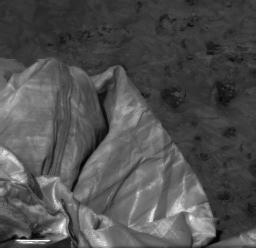 Step 21:  % Total    % Received % Xferd  Average Speed   Time    Time     Time  Current                                 Dload  Upload   Total   Spent    Left  Speed100  6019  100  6019    0     0  10450      0 --:--:-- --:--:-- --:--:-- 10486 Step 22:  % Total    % Received % Xferd  Average Speed   Time    Time     Time  Current                                 Dload  Upload   Total   Spent    Left  Speed100 29172  100 29172    0     0   404k      0 --:--:-- --:--:-- --:--:--  418kStep 23:  % Total    % Received % Xferd  Average Speed   Time    Time     Time  Current                                 Dload  Upload   Total   Spent    Left  Speed100 10799  100 10799    0     0   280k      0 --:--:-- --:--:-- --:--:--  301k Step 24: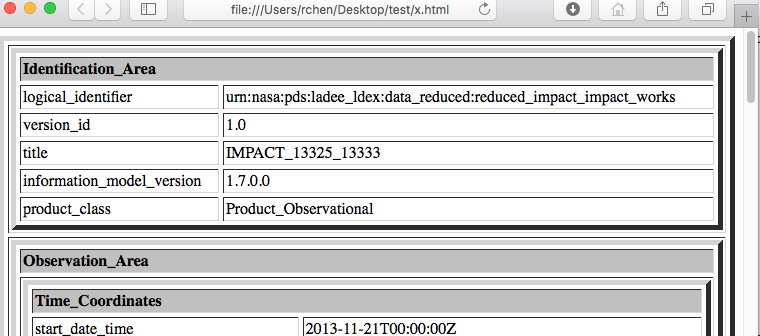 Step 25-33: as expectedSteps 34,35: <!doctype html><html lang="en"><head><title>HTTP Status 500 – Internal Server Error</title><style type="text/css">h1 {font-family:Tahoma,Arial,sans-serif;color:white;background-color:#525D76;font-size:22px;} h2 {font-family:Tahoma,Arial,sans-serif;color:white;background-color:#525D76;font-size:16px;} h3 {font-family:Tahoma,Arial,sans-serif;color:white;background-color:#525D76;font-size:14px;} body {font-family:Tahoma,Arial,sans-serif;color:black;background-color:white;} b {font-family:Tahoma,Arial,sans-serif;color:white;background-color:#525D76;} p {font-family:Tahoma,Arial,sans-serif;background:white;color:black;font-size:12px;} a {color:black;} a.name {color:black;} .line {height:1px;background-color:#525D76;border:none;}</style></head><body><h1>HTTP Status 500 – Internal Server Error</h1><hr class="line" /><p><b>Type</b> Exception Report</p><p><b>Description</b> The server encountered an unexpected condition that prevented it from fulfilling the request.</p><p><b>Exception</b></p><pre>java.lang.NullPointerException	gov.nasa.pds.transport.AbstractPdsGetHandler.sizeOf(AbstractPdsGetHandler.java:101)	gov.nasa.pds.transport.OFSNFileHandler.query(OFSNFileHandler.java:195)	org.apache.oodt.grid.ProductQueryServlet.handleQuery(ProductQueryServlet.java:63)	org.apache.oodt.grid.QueryServlet.doPost(QueryServlet.java:102)	org.apache.oodt.grid.QueryServlet.doGet(QueryServlet.java:75)	javax.servlet.http.HttpServlet.service(HttpServlet.java:634)	javax.servlet.http.HttpServlet.service(HttpServlet.java:741)	org.apache.tomcat.websocket.server.WsFilter.doFilter(WsFilter.java:52)</pre><p><b>Note</b> The full stack trace of the root cause is available in the server logs.</p><hr class="line" /><h3>Apache Tomcat/8.5.47</h3></body></html>Step 37: inaccessible directory ignored<?xml version="1.0" encoding="UTF-8" standalone="no"?><dirResult xmlns="http://oodt.jpl.nasa.gov/xml/namespaces/dirlist/1.0">    <dirEntry>        <OFSN>/testTprt/dirLevel1a/fileLevel2b.txt</OFSN>        <fileSize>307</fileSize>    </dirEntry>    <dirEntry>        <OFSN>/testTprt/dirLevel1a/fileLevel2a.txt</OFSN>        <fileSize>72</fileSize>    </dirEntry></dirResult>Step 40:<?xml version="1.0" encoding="UTF-8" standalone="no"?><dirResult xmlns="http://oodt.jpl.nasa.gov/xml/namespaces/dirlist/1.0">    <dirEntry>        <OFSN>/testTprt/dirLevel1a/fileLevel2b.txt</OFSN>        <fileSize>307</fileSize>    </dirEntry>    <dirEntry>        <OFSN>/testTprt/dirLevel1a/fileLevel2a.txt</OFSN>        <fileSize>72</fileSize>    </dirEntry>    <dirEntry>        <OFSN>/testTprt/dirLevel1a/dirLevel2/fileLevel3.txt</OFSN>        <fileSize>1550</fileSize>    </dirEntry></dirResult>CommentsResults met test criteriaBuild 10a drops PDS-322, which has been addressed elsewhereDate of Testing2019.11.03Test PersonnelRichard ChenTest Case IDTPRT.3 DescriptionRequest data using the Transport Proxy, a proxy layer for PDS3 product serversRequirements PASS L5.TRS.1: The service shall accept requests for download of PDS products. Success CriteriaThe transport service returns the requested data.Test Steps$CATALINA_HOME/webapps/prod/WEB-INF/classes/aliases.properties determines where the aliased request, so append line:urn\:eda\:rmi\:PDS.testme=http\://localhost\:8080/transport-ofsn/prodand shutdown.sh and startup.sh. Then		curl -X GET -v "http://localhost:8080/prod/?object=PDS.testme&keywordQuery=OFSN+EQ+/testTprt+AND+RT+EQ+DIRFILELIST"Test ResultsStep 1: the heart of the output matches step 1 of TRPT.1Note: Unnecessary use of -X or --request, GET is already inferred.*   Trying ::1...* Connected to localhost (::1) port 8080 (#0)> GET /prod/?object=PDS.testme&keywordQuery=OFSN+EQ+/testTprt+AND+RT+EQ+DIRFILELIST HTTP/1.1> Host: localhost:8080> User-Agent: curl/7.54.0> Accept: */*> < HTTP/1.1 200 < Content-Type: text/xml< Content-Length: 1756< Date: Mon, 04 Nov 2019 07:52:03 GMT< <?xml version="1.0" encoding="UTF-8"?><dirResult xmlns="http://oodt.jpl.nasa.gov/xml/namespaces/dirlist/1.0">   <dirEntry xmlns="">      <OFSN>/testTprt/ladee_ldex.tab</OFSN>      <fileSize>500</fileSize>   </dirEntry>   <dirEntry xmlns="">      <OFSN>/testTprt/ladee_ldex.xml</OFSN>      <fileSize>7031</fileSize>   </dirEntry>   <dirEntry xmlns="">      <OFSN>/testTprt/msl_chemcam.lbl</OFSN>      <fileSize>28086</fileSize>   </dirEntry>   <dirEntry xmlns="">      <OFSN>/testTprt/mvn_lpw.cdf</OFSN>      <fileSize>230296</fileSize>   </dirEntry>   <dirEntry xmlns="">      <OFSN>/testTprt/mvn_iuv.xml</OFSN>      <fileSize>75445</fileSize>   </dirEntry>   <dirEntry xmlns="">      <OFSN>/testTprt/mvn_lpw.xml</OFSN>      <fileSize>8423</fileSize>   </dirEntry>   <dirEntry xmlns="">      <OFSN>/testTprt/msl_chemcam.csv</OFSN>      <fileSize>2241087</fileSize>   </dirEntry>   <dirEntry xmlns="">      <OFSN>/testTprt/a0013.xml</OFSN>      <fileSize>22618</fileSize>   </dirEntry>   <dirEntry xmlns="">      <OFSN>/testTprt/a0013.qub</OFSN>      <fileSize>50339840</fileSize>   </dirEntry>   <dirEntry xmlns="">      <OFSN>/testTprt/mvn_iuv.fits</OFSN>      <fileSize>449280</fileSize>   </dirEntry>   <dirEntry xmlns="">      <OFSN>/testTprt/dirLevel1b/tcshrc</OFSN>      <fileSize>29</fileSize>   </dirEntry>   <dirEntry xmlns="">      <OFSN>/testTprt/dirLevel1a/fileLevel2b.txt</OFSN>      <fileSize>307</fileSize>   </dirEntry>   <dirEntry xmlns="">      <OFSN>/testTprt/dirLevel1a/fileLevel2a.txt</OFSN>      <fileSize>72</fileSize>   </dirEntry>   <dirEntry xmlns="">      <OFSN>/testTprt/dirLevel1a/dirLevel2/fileLevel3.txt</OFSN>      <fileSize>1550</fileSize>   </dirEntry>* Connection #0 to host localhost left intactCommentsResults met test criteriaDate of Testing2019.11.03Test PersonnelRichard ChenTest Case IDTPRT.4 *not tested in 10a: no search-service installed in $TOMCAT_HOME/webappsDescriptionRequest multiple files from transport-registry by specifying multiple LIDsRequirements PASS L5.TRS.1: The service shall accept requests for download of PDS products. Success CriteriaThe transport service returns the requested data.Test StepsSince this feature uses the search registry instead of the normal registry, first run AAFUNCTION.3, then from $CATALINA_HOME/webapps/transport-registry/WEB-INF/config.xml, remove  <server className="gov.nasa.pds.transport.RegistryProductHandler" type="product"/>    <property key="gov.nasa.pds.transport.RegistryProductHandler.tmpDir">/tmp</property>    <property key="gov.nasa.pds.transport.RegistryProductHandler.registryUrl">http://localhost:8080/registry-pds3,http://localhost:8080/registry-pds4</property>(and possibly shutdown.sh; startup.sh). Then run AAFUNCTION.4, then:cd testDir; mkdir x; cd xgrep logical_identifier ../bundle_geo_ra/data_derived/*xml | sed 's/.*<.*>\(.*\)<\/.*>/\1/' > lids.txtcat lids.txtcurl -X GET -o derived.zip -v "http://localhost:8080/transport-registry/prod?identifier-list=file:///testDir/x/lids.txt"unzip derived.zip; cd ..diff -r x bundle_geo_ra/data_derivedrm -r xTest ResultsCommentsDate of TestingTest PersonnelRichard ChenTest Case IDTPRT.5DescriptionUpload files to a staging areaRequirements PASS. No specific functional requirement.Success CriteriaThe transport service returns the requested data.Test StepsIn a browser, http://localhost:8080/transport-upload/Click “Browse”. Navigate to testDir and select testProcs.docxdiff /tmp/testProcs.docx testDir/testProcs.docxTest Results Step 2: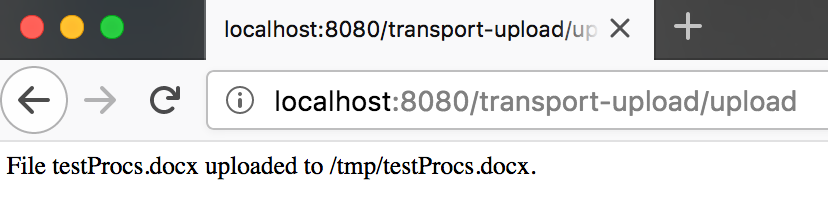 Step 3 shows no differenceCommentsResults met test criteria.Date of Testing2019.11.04Test PersonnelRichard ChenTest Case IDVAL.1DescriptionAccept a file or a directory name for product(s) to be validated. If directory, be able to traverse the tree to find products. Indicate the schemas utilized during validation. Validate is built upon a Java API.Requirements PASS L5.PRP.VA.1: The tool shall accept the following as input for specifying the product(s) to be validated…PASS L5.PRP.VA.2: The tool shall traverse a directory tree and validate products discovered within that tree.PASS L5.PRP.VA.5: The tool shall verify that a product label is well-formed XML.PASS L5.PRP.VA.6: The tool shall verify that a product label conforms to its associated schema file(s).PASS L5.PRP.VA.9: The tool shall indicate the schema(s) utilized during validation.PASS L5.GEN.4: Tools shall have an application programming interface.PASS L5.GEN.7: Tools shall generate a report detailing results from a single execution of the tool.Success CriteriaValidation tool validates a file or all eligible products in a directory tree. When validating a product, a label, or a schema, indicates which schemas it utilized during the validation. Ensures that a product label is well-formed XML and conforms to its schemas.Test Stepscd testDirvalidate -x bundle_psi/xml_schema/*xsd -S bundle_psi/xml_schema/*sch -R pds4.bundle -t bundle_psiSome files need local data dictionary img. validate -x bundle_psi/xml_schema/*xsd bundle_psi2/*xsd -S bundle_psi/xml_schema/*sch bundle_psi2/*sch -R pds4.bundle -t bundle_psiTest ResultsStep 2: PDS Validate Tool ReportConfiguration:   Version                       1.17.3   Date                          2019-10-19T18:14:59ZParameters:   Targets                       [file:/Users/rchen/Desktop/test/bundle_psi/]   Rule Type                     pds4.bundle   User Specified Schemas        [file:/Users/rchen/Desktop/test/bundle_psi/xml_schema/PDS4_PDS_1600.xsd]   User Specified Schematrons    [file:/Users/rchen/Desktop/test/bundle_psi/xml_schema/PDS4_PDS_1600.sch]   Severity Level                WARNING   Recurse Directories           true   File Filters Used             [*.xml, *.XML]   Data Content Validation       on   Product Level Validation      on   Allow Unlabeled Files         false   Max Errors                    100000   Registered Contexts File      /PDS4tools/validate/resources/registered_context_products.jsonProduct Level Validation Results  PASS: file:/Users/rchen/Desktop/test/bundle_psi/bundle_ast_spectra_reddy_neos_marscrossers.xmlOct 19, 2019 11:15:01 AM com.sun.xml.bind.v2.runtime.reflect.opt.AccessorInjector <clinit>INFO: The optimized code generation is disabled  PASS: file:/Users/rchen/Desktop/test/bundle_psi/document/collection_ast_spectra_reddy_neos_marscrossers_document.xml  PASS: file:/Users/rchen/Desktop/test/bundle_psi/document/allspectra.xml [snip…]  PASS: file:/Users/rchen/Desktop/test/bundle_psi/data/science_index.xml\  FAIL: file:/Users/rchen/Desktop/test/bundle_psi/data/2008/39572_1993dq1.xml      ERROR  [error.label.schema]   line 69, 42: cvc-complex-type.2.4.c: The matching wildcard is strict, but no declaration can be found for element 'img:Imaging_Instrument_Parameters'.[snip…]  FAIL: file:/Users/rchen/Desktop/test/bundle_psi/data/2004/87684_2000sy2.xml      ERROR  [error.label.schema]   line 69, 42: cvc-complex-type.2.4.c: The matching wildcard is strict, but no declaration can be found for element 'img:Imaging_Instrument_Parameters'.PDS4 Bundle Level Validation Results  PASS: file:/Users/rchen/Desktop/test/bundle_psi/document/collection_ast_spectra_reddy_neos_marscrossers_document.xml  PASS: file:/Users/rchen/Desktop/test/bundle_psi/xml_schema/collection.xml[snip…]  PASS: file:/Users/rchen/Desktop/test/bundle_psi/data/2006/85709_1998sg36.xmlValidation complete.Summary:  27 error(s)  0 warning(s)  Message Types:27           error.label.schemaEnd of ReportStep 3: should be no errors. PDS Validate Tool ReportConfiguration:   Version                       1.17.3   Date                          2019-10-19T18:20:46ZParameters:   Targets                       [file:/Users/rchen/Desktop/test/bundle_psi/]   Rule Type                     pds4.bundle   User Specified Schemas        [file:/Users/rchen/Desktop/test/bundle_psi/xml_schema/PDS4_PDS_1600.xsd, file:/Users/rchen/Desktop/test/bundle_psi2/PDS4_IMG_1100.xsd]   User Specified Schematrons    [file:/Users/rchen/Desktop/test/bundle_psi/xml_schema/PDS4_PDS_1600.sch, file:/Users/rchen/Desktop/test/bundle_psi2/PDS4_IMG_1100.sch]   Severity Level                WARNING   Recurse Directories           true   File Filters Used             [*.xml, *.XML]   Data Content Validation       on   Product Level Validation      on   Allow Unlabeled Files         false   Max Errors                    100000   Registered Contexts File      /PDS4tools/validate/resources/registered_context_products.jsonProduct Level Validation Results  PASS: file:/Users/rchen/Desktop/test/bundle_psi/bundle_ast_spectra_reddy_neos_marscrossers.xmlOct 19, 2019 11:20:47 AM com.sun.xml.bind.v2.runtime.reflect.opt.AccessorInjector <clinit>INFO: The optimized code generation is disabled  PASS: file:/Users/rchen/Desktop/test/bundle_psi/document/collection_ast_spectra_reddy_neos_marscrossers_document.xml[snip…]  PASS: file:/Users/rchen/Desktop/test/bundle_psi/data/2004/87684_2000sy2.xmlPDS4 Bundle Level Validation Results  PASS: file:/Users/rchen/Desktop/test/bundle_psi/document/collection_ast_spectra_reddy_neos_marscrossers_document.xml  PASS: file:/Users/rchen/Desktop/test/bundle_psi/xml_schema/collection.xml…  PASS: file:/Users/rchen/Desktop/test/bundle_psi/data/2006/85709_1998sg36.xmlValidation complete.Summary:  0 error(s)  0 warning(s)End of ReportCommentsResults met success criteria.Build 8a opened PDS-520, where validate does not catch a ‘+’ in a text field format.Build 10a closed PDS-835, (renumbered as 135 then 136) incorrect flagging LIDs that actually exist, and PDS-890, the odd java warning.Date of Testing2019.10.19Test PersonnelRichard ChenTest Case IDVAL.2DescriptionVerify that a referenced file exists.Requirements PASS L5.PRP.VA.10: The tool shall verify that a file exists when referenced from a product label.Success CriteriaValidation tool succeeds if referenced file exists, throws an error if not Test Stepsmv bundle_psi/document/allspectra.pdf .validate -t bundle_psi/document mv allspectra.pdf bundle_psi/document/validate -R pds4.collection -t bundle_psi/document References also consider <directory_path_name>, which can be absolute, relative, and with or without a trailing ‘/’. diff testPrep/product_document/Product_Doc_bad.xml testPrep/product_document/Product_Doc_good.xmlvalidate -t testPrep/product_document/Product_Doc_bad.xmlvalidate -t testPrep/product_document/Product_Doc_good.xmlTest ResultsStep 2: the referenced file was removed in step 1Oct 15, 2019 3:05:53 PM com.sun.xml.bind.v2.runtime.reflect.opt.AccessorInjector <clinit>INFO: The optimized code generation is disabledPDS Validate Tool ReportConfiguration:   Version                       1.17.3   Date                          2019-10-19T18:27:03ZParameters:   Targets                       [file:/Users/rchen/Desktop/test/bundle_psi/document/]   Severity Level                WARNING   Recurse Directories           true   File Filters Used             [*.xml, *.XML]   Data Content Validation       on   Product Level Validation      on   Max Errors                    100000   Registered Contexts File      /PDS4tools/validate/resources/registered_context_products.jsonProduct Level Validation Results  PASS: file:/Users/rchen/Desktop/test/bundle_psi/document/collection_ast_spectra_reddy_neos_marscrossers_document.xml  FAIL: file:/Users/rchen/Desktop/test/bundle_psi/document/allspectra.xml      ERROR  [error.label.missing_file]   URI reference does not exist: file:/Users/rchen/Desktop/test/bundle_psi/document/allspectra.pdf  PASS: file:/Users/rchen/Desktop/test/bundle_psi/document/AA_Document_Index.xml  PASS: file:/Users/rchen/Desktop/test/bundle_psi/document/bundle_description.xml  PASS: file:/Users/rchen/Desktop/test/bundle_psi/document/ref.xmlValidation complete.Summary:  1 error(s)  0 warning(s)  Message Types:    1            error.label.missing_fileEnd of ReportStep 4: Standard good message; the referenced file was restored in step 3Step 5: the first difference (trailing /) doesn’t matter. The second does.94c94<          <directory_path_name>meca_rdr_sis_files/</directory_path_name>--->          <directory_path_name>meca_rdr_sis_files</directory_path_name>103c103<          <directory_path_name>/replaceWithFullPath</directory_path_name>--->          <directory_path_name> testDir/testPrep/product_document/meca_rdr_sis_files</directory_path_name>Step 6: _bad.xml should fail because of a non-existent path. PDS Validate Tool ReportConfiguration:   Version                       1.17.3   Date                          2019-10-19T22:41:58ZParameters:   Targets                       [file:/Users/rchen/Desktop/test/testPrep/product_document/Product_Doc_bad.xml]   Severity Level                WARNING   Recurse Directories           true   File Filters Used             [*.xml, *.XML]   Data Content Validation       on   Product Level Validation      on   Max Errors                    100000   Registered Contexts File      /PDS4tools/validate/resources/registered_context_products.jsonProduct Level Validation Results  FAIL: file:/Users/rchen/Desktop/test/testPrep/product_document/Product_Doc_bad.xml      ERROR  [error.label.missing_file]   URI reference does not exist: file:/replaceWithFullPath/image002.gifValidation complete.Summary:  1 error(s)  0 warning(s)  Message Types:    1            error.label.missing_fileEnd of ReportStep 7: non-existent path has been replaced by a real pathPDS Validate Tool ReportConfiguration:   Version                       1.17.2   Date                          2019-10-16T06:51:49ZParameters:   Targets                       [file:/Users/rchen/Desktop/test/testPrep/product_document/Product_Doc_good.xml]   Severity Level                WARNING   Recurse Directories           true   File Filters Used             [*.xml, *.XML]   Data Content Validation       on   Product Level Validation      on   Max Errors                    100000   Registered Contexts File      /PDS4tools/validate/resources/registered_context_products.jsonProduct Level Validation Results  PASS: file:/Users/rchen/Desktop/test/testPrep/product_document/Product_Doc_good.xmlValidation complete.Summary:  0 error(s)  0 warning(s)End of ReportCommentsResults met success criteria.Date of Testing2019.10.19Test PersonnelRichard ChenTest Case IDVAL.3DescriptionValidate aggregate products’ integrity of LID references. This differs from validating a directory by 1) hierarchically validating based on bundle.xml’s lid_reference and/or collection.tab’s inventory, and 2) validating only the references, not other syntax.Requirements PASS L5.PRP.VA.3: The tool shall validate aggregate products and all products referenced by such products.PASS L5.PRP.VA.7: The tool shall accept the following as input for specifying the associated schema file(s)…Success CriteriaFind no bugs in bundle_geo_ra/.  Find some bugs in bundleLID/.Test Stepscd testDir/validate -R pds4.bundle -t bundle_geo_ra  #val137validate -R pds4.bundle -t bundleLID  #val139
where bundleLID == bundle_geo_ra with some files removed except: data_test/data_test_collection_1.xml has another collection’s logical_identifiercontext/context_collection_1.xml has a typo in its logical_identifier (fine since members are secondary) and an incorrect count of records (not fine)data_derived/sol149b.xml has another product’s LIDVIDdata_test/scraping/pit_test_scraping_pic[12].xml have the same LID but different VIDs, which should not be flagged.data_test/scraping/pit_test_scraping.xml’s LID changed to “<xxx>.xml”data_test/scraping/pit_test_scraping.xml’s <title> added various spacesthe document collection’s LID does not have the bundle’s LID as its basis.validate -R pds4.bundle -t bundleLID --skip-product-validation  #val30Test ResultsStep 2: PDS Validate Tool ReportConfiguration:   Version                       1.17.3   Date                          2019-10-17T20:46:57ZParameters:   Targets                       [file:/Users/rchen/Desktop/test/bundle_geo_ra/]   Rule Type                     pds4.bundle   Severity Level                WARNING   Recurse Directories           true   File Filters Used             [*.xml, *.XML]   Data Content Validation       on   Product Level Validation      on   Allow Unlabeled Files         false   Max Errors                    100000   Registered Contexts File      /PDS4tools/validate/resources/registered_context_products.jsonProduct Level Validation Results  PASS: file:/Users/rchen/Desktop/test/bundle_geo_ra/bundle_1.xml  PASS: file:/Users/rchen/Desktop/test/bundle_geo_ra/context/spacecraft.phx_1.1.xml  PASS: file:/Users/rchen/Desktop/test/bundle_geo_ra/context/phx.ra_1.0.xml  PASS: file:/Users/rchen/Desktop/test/bundle_geo_ra/context/planet.mars_1.2.xmlOct 17, 2019 1:47:01 PM com.sun.xml.bind.v2.runtime.reflect.opt.AccessorInjector <clinit>INFO: The optimized code generation is disabled  PASS: file:/Users/rchen/Desktop/test/bundle_geo_ra/context/context_collection_1.xml [snip…]  PASS: file:/Users/rchen/Desktop/test/bundle_geo_ra/xml_schema/collection.xmlPDS4 Bundle Level Validation Results  PASS: file:/Users/rchen/Desktop/test/bundle_geo_ra/context/context_collection_1.xml  PASS: file:/Users/rchen/Desktop/test/bundle_geo_ra/data_derived/data_derived_collection_1.xml [snip…]  PASS: file:/Users/rchen/Desktop/test/bundle_geo_ra/document/ra_instrument.xmlValidation complete.Summary:  0 error(s)  0 warning(s)End of ReportStep 3: flagging duplicate u:n:p:phx_ra:data_derived:sol149a::1.0 and not flagging pit_test_scraping_pic[23].xml are correct.PDS Validate Tool ReportConfiguration:   Version                       1.17.3   Date                          2019-10-16T21:55:45Z Parameters:   Targets                       [file:/Users/rchen/Desktop/test/bundleLID/]   Rule Type                     pds4.bundle   Severity Level                WARNING   Recurse Directories           true   File Filters Used             [*.xml, *.XML]   Data Content Validation       on   Product Level Validation      on   Allow Unlabeled Files         false   Max Errors                    100000   Registered Contexts File      /PDS4tools/validate/resources/registered_context_products.jsonProduct Level Validation Results  PASS: file:/Users/rchen/Desktop/test/bundleLID/bundle_1.xml  PASS: file:/Users/rchen/Desktop/test/bundleLID/context/phx.ra_1.0.xml  PASS: file:/Users/rchen/Desktop/test/bundleLID/context/planet.mars_1.2.xmlOct 16, 2019 2:55:50 PM com.sun.xml.bind.v2.runtime.reflect.opt.AccessorInjector <clinit> INFO: The optimized code generation is disabled  FAIL: file:/Users/rchen/Desktop/test/bundleLID/context/context_collection_1.xml    Begin Content Validation: file:/Users/rchen/Desktop/test/bundleLID/context/context_collection_inventory_1.tab      ERROR  [error.table.records_mismatch]   table 1: Number of records read is not equal to the defined number of records in the label (expected 4, got 3).    End Content Validation: file:/Users/rchen/Desktop/test/bundleLID/context/context_collection_inventory_1.tab  PASS: file:/Users/rchen/Desktop/test/bundleLID/context/mission.phoenix_1.1.xml  PASS: file:/Users/rchen/Desktop/test/bundleLID/data_derived/sol149b.xml.........  FAIL: file:/Users/rchen/Desktop/test/bundleLID/data_derived/sol149a.xml      ERROR  [error.label.duplicate_identifier]   Identifier urn:nasa:pds:phx_ra:data_derived:sol149a::1.0 already defined (old location: file:/Users/rchen/Desktop/test/bundleLID/data_derived/sol149b.xml)  PASS: file:/Users/rchen/Desktop/test/bundleLID/data_derived/data_derived_collection_1.xml  FAIL: file:/Users/rchen/Desktop/test/bundleLID/data_test/data_test_collection_1.xml      ERROR  [error.label.duplicate_identifier]   Identifier urn:nasa:pds:phx_ra:data_derived::1.0 already defined (old location: file:/Users/rchen/Desktop/test/bundleLID/data_derived/data_derived_collection_1.xml)............................  PASS: file:/Users/rchen/Desktop/test/bundleLID/data_test/scraping/pit_test_scraping.xml  PASS: file:/Users/rchen/Desktop/test/bundleLID/data_test/scraping/pit_test_scraping_pic1.xml  PASS: file:/Users/rchen/Desktop/test/bundleLID/data_test/scraping/pit_test_scraping_pic2.xml  PASS: file:/Users/rchen/Desktop/test/bundleLID/data_test/duricrust/pit_test_duricrust_dig2_pic13.xml.................  PASS: file:/Users/rchen/Desktop/test/bundleLID/data_test/duricrust/pit_test_duricrust.xml  PASS: file:/Users/rchen/Desktop/test/bundleLID/data_test/duricrust/pit_test_duricrust_dig1_pic1.xml  PASS: file:/Users/rchen/Desktop/test/bundleLID/document/collection_1.xml  PASS: file:/Users/rchen/Desktop/test/bundleLID/document/ra_dataset.xmlPDS4 Bundle Level Validation Results  PASS: file:/Users/rchen/Desktop/test/bundleLID/context/context_collection_1.xml      WARNING  [warning.integrity.unreferenced_member]   Identifier 'urn:nasa:pds:phx_ra:context_typo::1.0' is not a member of any collection within the given target  PASS: file:/Users/rchen/Desktop/test/bundleLID/data_derived/data_derived_collection_1.xml      WARNING  [warning.integrity.member_not_found]   The member 'urn:nasa:pds:phx_ra:data_derived:sol149b::1.0' could not be found in any product within the given target.  PASS: file:/Users/rchen/Desktop/test/bundleLID/data_test/data_test_collection_1.xml  PASS: file:/Users/rchen/Desktop/test/bundleLID/document/collection_1.xml  PASS: file:/Users/rchen/Desktop/test/bundleLID/bundle_1.xml      WARNING  [warning.integrity.member_not_found]   The member 'urn:nasa:pds:phx_ra:data_test' could not be found in any product within the given target.      WARNING  [warning.integrity.member_not_found]   The member 'urn:nasa:pds:phx_ra:context' could not be found in any product within the given target.      ERROR  [error.integrity.missing_parent_prefix]   Member LID urn:nasa:pds:phx_ra_605typo:document does not begin with required parent LID urn:nasa:pds:phx_ra  PASS: file:/Users/rchen/Desktop/test/bundleLID/data_derived/sol149b.xml  PASS: file:/Users/rchen/Desktop/test/bundleLID/data_test/scraping/pit_test_scraping.xml  PASS: file:/Users/rchen/Desktop/test/bundleLID/document/ra_dataset.xml  PASS: file:/Users/rchen/Desktop/test/bundleLID/data_test/duricrust/pit_test_duricrust.x  PASS: file:/Users/rchen/Desktop/test/bundleLID/data_test/duricrust/pit_test_duricrust_dig1_pic1.xml  PASS: file:/Users/rchen/Desktop/test/bundleLID/context/phx.ra_1.0.xml  PASS: file:/Users/rchen/Desktop/test/bundleLID/context/mission.phoenix_1.1.xml  PASS: file:/Users/rchen/Desktop/test/bundleLID/data_test/duricrust/pit_test_duricrust_dig2_pic13.xml  PASS: file:/Users/rchen/Desktop/test/bundleLID/context/planet.mars_1.2.xml  PASS: file:/Users/rchen/Desktop/test/bundleLID/data_test/scraping/pit_test_scraping_pic1.xml  PASS: file:/Users/rchen/Desktop/test/bundleLID/data_test/scraping/pit_test_scraping_pic2.xmlValidation complete. Summary:  4 error(s)  4 warning(s)  Message Types:    2            error.label.duplicate_identifier    1            error.table.records_mismatch    1            error.integrity.missing_parent_prefix    3            warning.integrity.member_not_found    1            warning.integrity.unreferenced_memberEnd of ReportStep 4: same as step 3 except error.table.records_mismatch is skippedPDS Validate Tool ReportConfiguration:   Version                       1.17.3   Date                          2019-10-22T23:31:02ZParameters:   Targets                       [file:/Users/rchen/Desktop/test/bundleLID/]   Rule Type                     pds4.bundle   Severity Level                WARNING   Recurse Directories           true   File Filters Used             [*.xml, *.XML]   Data Content Validation       on   Product Level Validation      off   Allow Unlabeled Files         false   Max Errors                    100000   Registered Contexts File      /PDS4tools/validate/resources/registered_context_products.jsonProduct Level Validation Results  PASS: file:/Users/rchen/Desktop/test/bundleLID/bundle_1.xml  PASS: file:/Users/rchen/Desktop/test/bundleLID/context/phx.ra_1.0.xml  PASS: file:/Users/rchen/Desktop/test/bundleLID/context/planet.mars_1.2.xml  PASS: file:/Users/rchen/Desktop/test/bundleLID/context/context_collection_1.xml  PASS: file:/Users/rchen/Desktop/test/bundleLID/context/mission.phoenix_1.1.xml  PASS: file:/Users/rchen/Desktop/test/bundleLID/data_derived/sol149b.xml  FAIL: file:/Users/rchen/Desktop/test/bundleLID/data_derived/sol149a.xml      ERROR  [error.label.duplicate_identifier]   Identifier urn:nasa:pds:phx_ra:data_derived:sol149a::1.0 already defined (old location: file:/Users/rchen/Desktop/test/bundleLID/data_derived/sol149b.xml)  PASS: file:/Users/rchen/Desktop/test/bundleLID/data_derived/data_derived_collection_1.xml  FAIL: file:/Users/rchen/Desktop/test/bundleLID/data_test/data_test_collection_1.xml      ERROR  [error.label.duplicate_identifier]   Identifier urn:nasa:pds:phx_ra:data_derived::1.0 already defined (old location: file:/Users/rchen/Desktop/test/bundleLID/data_derived/data_derived_collection_1.xml)  PASS: file:/Users/rchen/Desktop/test/bundleLID/data_test/scraping/pit_test_scraping.xml  PASS: file:/Users/rchen/Desktop/test/bundleLID/data_test/scraping/pit_test_scraping_pic1.xml  PASS: file:/Users/rchen/Desktop/test/bundleLID/data_test/scraping/pit_test_scraping_pic2.xml  PASS: file:/Users/rchen/Desktop/test/bundleLID/data_test/duricrust/pit_test_duricrust_dig2_pic13.xml  PASS: file:/Users/rchen/Desktop/test/bundleLID/data_test/duricrust/pit_test_duricrust.xml  PASS: file:/Users/rchen/Desktop/test/bundleLID/data_test/duricrust/pit_test_duricrust_dig1_pic1.xml  PASS: file:/Users/rchen/Desktop/test/bundleLID/document/collection_1.xml  PASS: file:/Users/rchen/Desktop/test/bundleLID/document/ra_dataset.xmlPDS4 Bundle Level Validation Results  PASS: file:/Users/rchen/Desktop/test/bundleLID/context/context_collection_1.xml      WARNING  [warning.integrity.unreferenced_member]   Identifier 'urn:nasa:pds:phx_ra:context_typo::1.0' is not a member of any collection within the given target  PASS: file:/Users/rchen/Desktop/test/bundleLID/data_derived/data_derived_collection_1.xml      WARNING  [warning.integrity.member_not_found]   The member 'urn:nasa:pds:phx_ra:data_derived:sol149b::1.0' could not be found in any product within the given target.  PASS: file:/Users/rchen/Desktop/test/bundleLID/data_test/data_test_collection_1.xml  PASS: file:/Users/rchen/Desktop/test/bundleLID/document/collection_1.xml  FAIL: file:/Users/rchen/Desktop/test/bundleLID/bundle_1.xml      WARNING  [warning.integrity.member_not_found]   The member 'urn:nasa:pds:phx_ra:data_test' could not be found in any product within the given target.      WARNING  [warning.integrity.member_not_found]   The member 'urn:nasa:pds:phx_ra:context' could not be found in any product within the given target.      ERROR  [error.integrity.missing_parent_prefix]   Member LID urn:nasa:pds:phx_ra_605typo:document does not begin with required parent LID urn:nasa:pds:phx_ra  PASS: file:/Users/rchen/Desktop/test/bundleLID/data_derived/sol149b.xml  PASS: file:/Users/rchen/Desktop/test/bundleLID/data_test/scraping/pit_test_scraping.xml  PASS: file:/Users/rchen/Desktop/test/bundleLID/document/ra_dataset.xml  PASS: file:/Users/rchen/Desktop/test/bundleLID/data_test/duricrust/pit_test_duricrust.xml  PASS: file:/Users/rchen/Desktop/test/bundleLID/data_test/duricrust/pit_test_duricrust_dig1_pic1.xml  PASS: file:/Users/rchen/Desktop/test/bundleLID/context/phx.ra_1.0.xml  PASS: file:/Users/rchen/Desktop/test/bundleLID/context/mission.phoenix_1.1.xml  PASS: file:/Users/rchen/Desktop/test/bundleLID/data_test/duricrust/pit_test_duricrust_dig2_pic13.xml  PASS: file:/Users/rchen/Desktop/test/bundleLID/context/planet.mars_1.2.xml  PASS: file:/Users/rchen/Desktop/test/bundleLID/data_test/scraping/pit_test_scraping_pic1.xml  PASS: file:/Users/rchen/Desktop/test/bundleLID/data_test/scraping/pit_test_scraping_pic2.xmlValidation complete.Summary:  3 error(s)  4 warning(s)  Message Types:    2            error.label.duplicate_identifier    1            error.integrity.missing_parent_prefix    3            warning.integrity.member_not_found    1            warning.integrity.unreferenced_memberEnd of ReportCommentsResults met success criteria.In 10a, step 3 opened 139, an update of PDS-605. Already closedIn 10a, step 2 opened 137, allowing blank values in Table_Delimited. Already closedDate of Testing2019.10.17Test PersonnelRichard ChenTest Case IDVAL.4DescriptionMerge label fragmentsRequirements PASS L5.PRP.VA.4: The tool shall merge the contents of label fragments referenced by include elements with the contents of the parent label when validating a product.Success CriteriaAs of build 7b, this functionality (merging via xinculde) is gone, i.e. this should fail. The requirement above no longer applies, for PDS-488 removes support for xinclude.Test Stepscd testDir/testPrep/product_documentvalidate -x ../../PDS4_PDS_1C00.xsd -t Product_Doc_part1.xmlTest ResultsStep 2:PDS Validate Tool Report   Version                       1.17.3   Date                          2019-10-17T18:57:50ZParameters:   Targets                       [file:/Users/rchen/Desktop/test/testPrep/product_document/Product_Doc_part1.xml]   User Specified Schemas        [file:/Users/rchen/Desktop/test/PDS4_PDS_1D00.xsd]   User Specified Schematrons    [file:/Users/rchen/Desktop/test/PDS4_PDS_1D00.sch]   Severity Level                WARNING   Recurse Directories           true   File Filters Used             [*.xml, *.XML]   Data Content Validation       on   Product Level Validation      on   Max Errors                    100000   Registered Contexts File      /PDS4tools/validate/resources/registered_context_products.jsonProduct Level Validation Results  FAIL: file:/Users/rchen/Desktop/test/testPrep/product_document/Product_Doc_part1.xml      ERROR  [error.label.schema]   line 113, 1: XML document structures must start and end within the same entity.Validation complete.Summary:  1 error(s)  0 warning(s)  Message Types:    1            error.label.schemaEnd of ReportCommentsResults met success criteria.Date of Testing2019.10.17Test PersonnelRichard ChenTest Case IDVAL.5DescriptionValidate schemasRequirements PASS L5.PRP.VA.8: The tool shall verify that a schema file is valid.Success CriteriaValidation tool verifies whether a schema is well formed.Test StepsThe validate tool does not accept a schema as its target, i.e. this does not work:validate PDS4_PDS_1D00.xsdHowever, validate, when validating a label file, does complain when the schema is badvalidate bundle_geo_ra/bundle_1.xml -x PDS4_PDS_1D00.xsd -S PDS4_PDS_1D00.schdiff -w PDS4_PDS_1D00.xsd testPrep/PDS4_PDS_1D00.bad.xsdvalidate bundle_geo_ra/bundle_1.xml -x testPrep/PDS4_PDS_1D00.bad.xsd  -S PDS4_PDS_1D00.schGive validate a non-existent schemavalidate bundle_geo_ra/bundle_1.xml -x xxx.xsd -S PDS4_PDS_1D00.schTest ResultsStep 1: a normal validation with a schema specified on the command linePDS Validate Tool ReportConfiguration:   Version                       1.17.3   Date                          2019-10-17T20:52:36ZParameters:   Targets                       [file:/Users/rchen/Desktop/test/bundle_geo_ra/bundle_1.xml]   User Specified Schemas        [file:/Users/rchen/Desktop/test/PDS4_PDS_1C00.xsd]   User Specified Schematrons    [file:/Users/rchen/Desktop/test/PDS4_PDS_1C00.sch]   Severity Level                WARNING   Recurse Directories           true   File Filters Used             [*.xml, *.XML]   Data Content Validation       on   Product Level Validation      on   Max Errors                    100000   Registered Contexts File      /PDS4tools/validate/resources/registered_context_products.jsonProduct Level Validation Results  PASS: file:/Users/rchen/Desktop/test/bundle_geo_ra/bundle_1.xmlSummary:  0 error(s)  0 warning(s) End of ReportStep 2: the first schema is good; the second has an important line commented out15c15<   </xs:annotation>--->   <!--/xs:annotation-->Step 3: validate fails because of the schema’s syntactic problemsError while getting targetNamespace of schema 'file:/Users/rchen/Desktop/test/testPrep/PDS4_PDS_1D00.bad.xsd': org.xml.sax.SAXParseException; systemId: file:/Users/rchen/Desktop/test/testPrep/PDS4_PDS_1D00.bad.xsd; lineNumber: 8279; columnNumber: 3; The element type "xs:annotation" must be terminated by the matching end-tag "</xs:annotation>".Step 4: validate throws a normal java exception, plus eventually:  FAIL: file:/Users/rchen/Desktop/test/bundle_geo_ra/bundle_1.xml    Begin Schema: file:/Users/rchen/Desktop/test/xxx.xsd      FATAL_ERROR  [error.label.unresolvable_resource]   /Users/rchen/Desktop/test/xxx.xsd (No such file or directory)    End Schema: file:/Users/rchen/Desktop/test/xxx.xsdCommentsResults met success criteria.Date of Testing2019.10.17Test PersonnelRichard ChenTest Case IDVAL.6DescriptionTest various capabilities described in release documents:Requirements PASS L5.PRP.VA.3: The tool shall validate aggregate products and all products referenced by such products.Success CriteriaVerify proper handling of identified issuesTest Stepscd testDir/testPrepValidate multiple files via a checksum manifestvalidate -t cara_data -M cara_data/checksum.tabcp cara_data/checksum.tab /tmpvalidate -t cara_data -M /tmp/checksum.tabvalidate -t vld_415-R pds4.bundle and pds4.collectionvalidate -R pds4.collection -t orexvalidate -R pds4.bundle -t orex/data_hkl0-D disable data checkvalidate -t twins_raw_0015_01.xmlvalidate -D -t twins_raw_0015_01.xmlContent validation on arrays. I can test size, but how to test statistics?diff 7f90.xml 7f90b.xmlvalidate -t 7f90.xmlvalidate -t 7f90b.xmlBig validate of the largest test bundle, then a growing, active, remote bundle.date ; validate -x PDS4_PDS_1800.xsd -S PDS4_PDS_1800.sch -t ../contextPDS3 > validate.big.out ; datedate; validate -f -D -t https://atmos.nmsu.edu/PDS/data/PDS4/MAVEN/iuvs_calibrated_bundle/> validate.big.out; dateCatalog validate -t catalogValidate/ele_mom_tblChar.xml -C catalogValidate/catalog-dph.xmlAllow large integers and readme_*.txtvalidate -t maven-rose-raw -R pds4.bundleBuild 9a: tail -1 mlascirdr.tab; validate -t mlascirdr.xmlls -o insightcameras/data/sol/0003/mipl/edr/icc | head -2; ls -o insightcameras | head -2 ; validate -R pds4.bundle -t insightcamerasvalidate -t ccb213.xmlvalidate -t ccb226.xmlDownload http://pds-geosciences.wustl.edu/messenger/urn-nasa-pds-izenberg_pdart14_meap/data_imagecube/virs/H15/*, whose data file has an item over 2GB. (don’t validate remotely; already 1+ hours to validate). Then,
validate --spot-check-data 100 -t virs_cube_64ppd_h15sp.xml (which cuts execution time from 42 minutes to 80 seconds)  #val8validate -t hd1386_0109.xmlvalidate -t hblcpostperihelion.xmlvalidate -t 20160922T170122S099_ncm_L1S.xmlvalidate -D -t https://atmos.nmsu.edu/PDS/data/PDS4/MAVEN/iuvs_calibrated_bundle/calibration/centroid/2018/01validate -t ccb226.xmlIgnore field_format; use validation_format: validate -t ccb214.xmlTest ResultsStep 2: The one error is deliberate to demonstrate that the rest are workingPDS Validate Tool Report Configuration:   Version                       1.17.3   Date                          2019-10-17T22:23:20ZParameters:   Targets                       [file:/Users/rchen/Desktop/test/testPrep/cara_data/]   Severity Level                WARNING   Recurse Directories           true   File Filters Used             [*.xml, *.XML]   Checksum Manifest File        file:/Users/rchen/Desktop/test/testPrep/cara_data/checksum.tab   Manifest File Base Path       file:/Users/rchen/Desktop/test/testPrep/cara_data/   Data Content Validation       on   Product Level Validation      on   Max Errors                    100000   Registered Contexts File      /PDS4tools/validate/resources/registered_context_products.jsonProduct Level Validation Results  PASS: file:/Users/rchen/Desktop/test/testPrep/cara_data/bundle.xmlOct 17, 2019 3:23:22 PM com.sun.xml.bind.v2.runtime.reflect.opt.AccessorInjector <clinit>INFO: The optimized code generation is disabled  PASS: file:/Users/rchen/Desktop/test/testPrep/cara_data/cara_data/collection.xml  PASS: file:/Users/rchen/Desktop/test/testPrep/cara_data/cara_data/data/174P.xml  PASS: file:/Users/rchen/Desktop/test/testPrep/cara_data/cara_data/data/67P.xml  PASS: file:/Users/rchen/Desktop/test/testPrep/cara_data/cara_data/data/C2013A1.xml  PASS: file:/Users/rchen/Desktop/test/testPrep/cara_data/cara_data/data/29P.xml  PASS: file:/Users/rchen/Desktop/test/testPrep/cara_data/cara_data/data/C2004Q2.xml  PASS: file:/Users/rchen/Desktop/test/testPrep/cara_data/cara_data/data/116P.xml  FAIL: file:/Users/rchen/Desktop/test/testPrep/cara_data/cara_documents/cara_observer_code.xml      ERROR  [error.label.checksum_mismatch]   Generated checksum '4cba3db065570c5c85fa0907574e6f04' does not match supplied checksum '00000000000000000000000000000000' in the manifest for 'file:/Users/rchen/Desktop/test/testPrep/cara_data/cara_documents/cara_observer_code.xml'  PASS: file:/Users/rchen/Desktop/test/testPrep/cara_data/cara_documents/collection.xmlValidation complete.Summary:  1 error(s)  0 warning(s)  Message Types:    1            error.label.checksum_mismatchEnd of ReportStep 4: This failed before 6b. Works now, i.e. same output as step 2.Step 5: At one time, the 2nd warning would have 2 lines; the 3rd, three. PDS Validate Tool ReportConfiguration:   Version                       1.17.3   Date                          2019-10-17T22:31:24ZParameters:   Targets                       [file:/Users/rchen/Desktop/test/testPrep/vld_415/]   Severity Level                WARNING   Recurse Directories           true   File Filters Used             [*.xml, *.XML]   Data Content Validation       on   Product Level Validation      on   Max Errors                    100000   Registered Contexts File      /PDS4tools/validate/resources/registered_context_products.jsonProduct Level Validation Results  PASS: file:/Users/rchen/Desktop/test/testPrep/vld_415/bundle.xmlOct 17, 2019 3:31:26 PM com.sun.xml.bind.v2.runtime.reflect.opt.AccessorInjector <clinit>INFO: The optimized code generation is disabled  PASS: file:/Users/rchen/Desktop/test/testPrep/vld_415/cara_data/collection.xml  PASS: file:/Users/rchen/Desktop/test/testPrep/vld_415/cara_data/data/174P.xml      WARNING  [warning.label.file_ref_case_mismatch]   File reference'/Users/rchen/Desktop/test/testPrep/vld_415/cara_data/data/174p.tab' exists but the case doesn't match  PASS: file:/Users/rchen/Desktop/test/testPrep/vld_415/cara_data/data/C2004Q2.xml      WARNING  [warning.label.file_ref_case_mismatch]   File reference'/Users/rchen/Desktop/test/testPrep/vld_415/cara_data/data/C2004q2.tab' exists but the case doesn't match  PASS: file:/Users/rchen/Desktop/test/testPrep/vld_415/cara_data/data/116P.xml      WARNING  [warning.label.file_ref_case_mismatch]   File reference'/Users/rchen/Desktop/test/testPrep/vld_415/cara_data/data/116p.tab' exists but the case doesn't matchValidation complete.Summary:  0 error(s)  3 warning(s)  Message Types:    3            warning.label.file_ref_case_mismatchEnd of ReportStep 6: weird to use -R pds4.collection on a bundle. Warnings are reasonablePDS Validate Tool ReportConfiguration:   Version                       1.17.3   Date                          2019-10-17T22:33:57ZParameters:   Targets                       [file:/Users/rchen/Desktop/test/testPrep/orex/]   Rule Type                     pds4.collection   Severity Level                WARNING   Recurse Directories           true   File Filters Used             [*.xml, *.XML]   Data Content Validation       on   Product Level Validation      on   Allow Unlabeled Files         false   Max Errors                    100000   Registered Contexts File      /PDS4tools/validate/resources/registered_context_products.jsonProduct Level Validation Results  PASS: file:/Users/rchen/Desktop/test/testPrep/orex/bundle_tagcams.xmlOct 17, 2019 3:33:59 PM com.sun.xml.bind.v2.runtime.reflect.opt.AccessorInjector <clinit>INFO: The optimized code generation is disabled  PASS: file:/Users/rchen/Desktop/test/testPrep/orex/data_hkl0/collection_tagcams_hkl0.xml..  PASS: file:/Users/rchen/Desktop/test/testPrep/orex/data_hkl0/ega/20170922T204112S269_ncm_L0S.xml  PASS: file:/Users/rchen/Desktop/test/testPrep/orex/data_hkl0/cruise_1/20170815T164303S694_ncm_L0S.xmlPDS4 Collection Level Validation Results  PASS: file:/Users/rchen/Desktop/test/testPrep/orex/checksums.txt      WARNING  [warning.file.not_referenced_in_label]   File is not referenced by any label  PASS: file:/Users/rchen/Desktop/test/testPrep/orex/data_hkl0/collection_tagcams_hkl0.xml  PASS: file:/Users/rchen/Desktop/test/testPrep/orex/data_hkl0/ega/20170922T204112S269_ncm_L0S.xml  PASS: file:/Users/rchen/Desktop/test/testPrep/orex/bundle_tagcams.xml      WARNING  [warning.integrity.unreferenced_member]   Identifier 'urn:nasa:pds:orex.tagcams::1.0' is not a member of any collection within the given target  PASS: file:/Users/rchen/Desktop/test/testPrep/orex/data_hkl0/cruise_1/20170815T164303S694_ncm_L0S.xmlValidation complete.Summary:  0 error(s)  2 warning(s)  Message Types:    1            warning.integrity.unreferenced_member    1            warning.file.not_referenced_in_labelEnd of ReportStep 7: weird to use -R pds4. Bundle on a collection. Warnings are reasonablePDS Validate Tool ReportConfiguration:   Version                       1.17.3   Date                          2019-10-17T22:51:51ZParameters:   Targets                       [file:/Users/rchen/Desktop/test/testPrep/orex/]   Rule Type                     pds4.bundle   Severity Level                WARNING   Recurse Directories           true   File Filters Used             [*.xml, *.XML]   Data Content Validation       on   Product Level Validation      on   Allow Unlabeled Files         false   Max Errors                    100000   Registered Contexts File      /PDS4tools/validate/resources/registered_context_products.jsonProduct Level Validation Results  PASS: file:/Users/rchen/Desktop/test/testPrep/orex/bundle_tagcams.xmlOct 17, 2019 3:51:54 PM com.sun.xml.bind.v2.runtime.reflect.opt.AccessorInjector <clinit>INFO: The optimized code generation is disabled  PASS: file:/Users/rchen/Desktop/test/testPrep/orex/data_hkl0/collection_tagcams_hkl0.xml..  PASS: file:/Users/rchen/Desktop/test/testPrep/orex/data_hkl0/ega/20170922T204112S269_ncm_L0S.xml  PASS: file:/Users/rchen/Desktop/test/testPrep/orex/data_hkl0/cruise_1/20170815T164303S694_ncm_L0S.xmlPDS4 Bundle Level Validation Results  PASS: file:/Users/rchen/Desktop/test/testPrep/orex/data_hkl0/collection_tagcams_hkl0.xml  PASS: file:/Users/rchen/Desktop/test/testPrep/orex/checksums.txt      WARNING  [warning.file.not_referenced_in_label]   File is not referenced by any label  PASS: file:/Users/rchen/Desktop/test/testPrep/orex/bundle_tagcams.xml  PASS: file:/Users/rchen/Desktop/test/testPrep/orex/data_hkl0/ega/20170922T204112S269_ncm_L0S.xml  PASS: file:/Users/rchen/Desktop/test/testPrep/orex/data_hkl0/cruise_1/20170815T164303S694_ncm_L0S.xmlValidation complete.Summary:  0 error(s)  1 warning(s)  Message Types:    1            warning.file.not_referenced_in_labelEnd of ReportStep 8: PDS Validate Tool ReportConfiguration:   Version                       1.17.3   Date                          2019-10-17T22:58:04ZParameters:   Targets                       [file:/Users/rchen/Desktop/test/testPrep/twins_raw_0015_01.xml]   Severity Level                WARNING   Recurse Directories           true   File Filters Used             [*.xml, *.XML]   Data Content Validation       on   Product Level Validation      on   Max Errors                    100000   Registered Contexts File      /PDS4tools/validate/resources/registered_context_products.jsonProduct Level Validation Results  FAIL: file:/Users/rchen/Desktop/test/testPrep/twins_raw_0015_01.xml    Begin Content Validation: file:/Users/rchen/Desktop/test/testPrep/twins_raw_0015_01.csv      ERROR  [error.table.field_value_data_type_mismatch]   table 1, record 1, field 5: Value does not match its data type 'ASCII_Date_Time_DOY_UTC': Could not parse notadatebyanystandard using these patterns 'YYYYZ, YYYY-DOYThhZ, YYYY-DOYThh:mmZ, YYYY-DOYThh:mm:ss[.ffffff]Z'      ERROR  [error.table.field_value_data_type_mismatch]   table 1, record 1, field 6: Value does not match its data type 'ASCII_Integer': '88.88' does not match the pattern '[+-]?\d+'    End Content Validation: file:/Users/rchen/Desktop/test/testPrep/twins_raw_0015_01.csvValidation complete.Summary:  2 error(s)  0 warning(s)  Message Types:    2            error.table.field_value_data_type_mismatchEnd of ReportStep 9: standard good messageStep 10:64c64<                     <local_identifier_reference>Image_Cube_Object</local_identifier_reference>--->                     <local_identifier_reference>Image_Cube_Object_TYPO</local_identifier_reference>134c134<                 <elements>945</elements>--->                 <elements>9945</elements>Step 11: standard good messageStep 12: This validates PDS-606PDS Validate Tool ReportConfiguration:   Version                       1.17.3   Date                          2019-10-17T22:59:46ZParameters:   Targets                       [file:/Users/rchen/Desktop/test/testPrep/7f90b.xml]   Severity Level                WARNING   Recurse Directories           true   File Filters Used             [*.xml, *.XML]   Data Content Validation       on   Product Level Validation      on   Max Errors                    100000   Registered Contexts File      /PDS4tools/validate/resources/registered_context_products.jsonProduct Level Validation Results  FAIL: file:/Users/rchen/Desktop/test/testPrep/7f90b.xml      ERROR  [error.label.schema]   line 12, 110: cvc-id.1: There is no ID/IDREF binding for IDREF 'Image_Cube_Object_TYPO'.      ERROR  [error.label.schematron]   line 63, 43: Display Dictionary: In the pds:Local_Internal_Reference class, the value of the pds:local_identifier_reference must match the value of the pds:local_identifer of an Array class or sub-class within the File_Area.      ERROR  [error.label.local_identifier_not_found]   line 64: Referenced Local Identifier 'Image_Cube_Object_TYPO' does not exist in any of the local_identifier attributes in the label.    Begin Content Validation: file:/Users/rchen/Desktop/test/testPrep/7f90.img      FATAL_ERROR  [error.array.bad_file_read]   array 1: Error occurred while reading data file: Error occurred while trying to read data at location (1, 335, 4771): null    End Content Validation: file:/Users/rchen/Desktop/test/testPrep/7f90.imgValidation complete.Summary:  4 error(s)  0 warning(s)  Message Types:    1            error.label.schematron    1            error.array.bad_file_read    1            error.label.local_identifier_not_found    1            error.label.schemaEnd of ReportStep 13: the output file actually shows validation errors (irrelevant to this test)Sat Oct 19 16:42:19 PDT 2019Oct 19, 2019 4:42:22 PM com.sun.xml.bind.v2.runtime.reflect.opt.AccessorInjector <clinit>INFO: The optimized code generation is disabledSat Oct 19 16:50:37 PDT 2019Step 14: Works, but user quit after 7 hours.Step 15: standard good messageStep 16: standard good messageStep 17:PDS557SAYSSKIPTHISPARTOFDATAFILE[standard good validation message]Step 18: Warn that collection.csv contains a dangling LID (nosuchfile.obj ) total 6184-rw-rw-r--  1 rchen        1 Apr 20 19:08 00ANOTHERDANGLERtotal 24-rw-rw-r--  1 rchen     1 Apr 20 19:09 00DANGLINGFILEPDS Validate Tool Report[snip]PDS4 Bundle Level Validation Results  PASS: file:/Users/rchen/Desktop/test/testPrep/insightcameras/data/collection_data.xml      WARNING  [warning.integrity.member_not_found]   The member 'urn:nasa:pds:insight_cameras:data:nosuchfile.obj::1.0' could not be found in any product within the given target.[snip]Step 19: Standard good message. Reals ok with no digits before ‘.’ in label and dataStep 20: Standard good message. 2016-12-31T23:59:60.555555Z ok in label and dataStep 21: Oct 20, 2019 1:07:49 AM com.sun.xml.bind.v2.runtime.reflect.opt.AccessorInjector <clinit>INFO: The optimized code generation is disabled..............................................................................................................................................................................................................................................................................................................................................................................................PDS Validate Tool ReportConfiguration:   Version                       1.17.3   Date                          2019-10-20T08:07:25ZParameters:   Targets                       [file:/Users/rchen/Desktop/virs_cube_64ppd_h15sp.xml]   Severity Level                WARNING   Recurse Directories           true   File Filters Used             [*.xml, *.XML]   Data Content Validation       on   Product Level Validation      on   Data Spot Check               100   Max Errors                    100000   Registered Contexts File      /PDS4tools/validate/resources/registered_context_products.jsonProduct Level Validation Results  PASS: file:/Users/rchen/Desktop/virs_cube_64ppd_h15sp.xmlValidation complete.Summary:  0 error(s)  0 warning(s)End of ReportStep 22: Standard good message. Small negative IEEE754MSBSingle in data okStep 23: Standard good message. Datetime value of 1997-04-06T02:09:36 okStep 24: Standard good message. All floats are read ok. Step 25: This test only works with bad labels. Older versions hung.PDS Validate Tool ReportConfiguration:   Version                       1.17.3   Date                          2019-10-20T06:46:51ZParameters:   Targets                       [https://atmos.nmsu.edu/PDS/data/PDS4/MAVEN/iuvs_calibrated_bundle/calibration/centroid/2018/01]   Severity Level                WARNING   Recurse Directories           true   File Filters Used             [*.xml, *.XML]   Data Content Validation       off   Product Level Validation      on   Max Errors                    100000   Registered Contexts File      /PDS4tools/validate/resources/registered_context_products.jsonProduct Level Validation Results  FAIL: https://atmos.nmsu.edu/PDS/data/PDS4/MAVEN/iuvs_calibrated_bundle/calibration/centroid/2018/01/mvn_iuv_l1b_centroid-orbit06470-fuv_20180127T053800.xml    Begin Fragment: http://pds.nasa.gov/pds4/disp/v1      ERROR  [error.label.schema]   line 10, 5: The element type "meta" must be terminated by the matching end-tag "</meta>".    End Fragment: http://pds.nasa.gov/pds4/disp/v1  FAIL: https://atmos.nmsu.edu/PDS/data/PDS4/MAVEN/iuvs_calibrated_bundle/calibration/centroid/2018/01/mvn_iuv_l1b_centroid-orbit06470-muv_20180127T053800.xml    Begin Fragment: http://pds.nasa.gov/pds4/disp/v1      ERROR  [error.label.schema]   line 10, 5: The element type "meta" must be terminated by the matching end-tag "</meta>".    End Fragment: http://pds.nasa.gov/pds4/disp/v1[snip…1Validation complete.Summary:  1806 error(s)  0 warning(s)  Message Types:    1806         error.label.schemaEnd of ReportStep 26: Standard good message.Step 27: I think complaining about insufficient digit is correctPDS Validate Tool ReportConfiguration:   Version                       1.17.3   Date                          2019-10-20T08:03:26ZParameters:   Targets                       [file:/Users/rchen/Desktop/test/testPrep/ccb214.xml]   Severity Level                WARNING   Recurse Directories           true   File Filters Used             [*.xml, *.XML]   Data Content Validation       on   Product Level Validation      on   Max Errors                    100000   Registered Contexts File      /PDS4tools/validate/resources/registered_context_products.jsonProduct Level Validation Results  FAIL: file:/Users/rchen/Desktop/test/testPrep/ccb214.xml    Begin Content Validation: file:/Users/rchen/Desktop/test/testPrep/ccb214.tab      ERROR  [error.table.field_value_format_precision_mismatch]   table 1, record 9, field 2: The number of digits to the right of the decimal point in the value '2.409219' does not equal the precision set in the defined field format (expected 7, got 6).    End Content Validation: file:/Users/rchen/Desktop/test/testPrep/ccb214.tabSummary:  1 error(s)  0 warning(s)  Message Types:    1            error.table.field_value_format_precision_mismatchEnd of ReportCommentsResults met success criteria.Date of Testing2019.10.20Test PersonnelRichard ChenTest Case IDVAL.7DescriptionTest various capabilities described in release documents:Requirements PASS L5.PRP.VA.3: The tool shall validate aggregate products and all products referenced by such products.Success CriteriaVerify build 10a issuesTest Stepscd testDir/testPrepvalidate -t val15.xml  #val15validate -t val87.xml  # edit val87.catalog to point to local filesvalidate -C val87.catalog -t val87.xml  #val87 val71validate -C val87.catalog val87.xml  #val72validate -c val84.cfg  #val84 val74validate -t val28.xmlvalidate --add-context-products val28.json -t val28.xml  #val28validate -t val28.xml --skip-context-validation  #val47date; validate -R pds4.bundle -t val30 >& v.out ; date  #val29 val30 val39validate -R pds4.bundle -t val30 -f #val23validate -R pds4.bundle -t val30 -m1D00  #val23validate -R pds4.bundle -t val30 --no-data-check  #val133validate -R pds4.bundle -t val30 --skip-content-validation  #val133 val99validate --target-manifest val50.list  #val50. Edit val50.lst if paths changeddiff val15a.xml val62.xmlvalidate -t val62.xml  #val62 val90diff val9a.xml val9b.xmlvalidate -t val9a.xmlvalidate -t val9b.xmlvalidate -t val33/data/frd.xml -x val33/dicts/*.xsd -S val33/dicts/*schvalidate -t val33/data/frd.xml -C val33/dicts/catalog_psa1101.xmldiff val28.json val107.json  #val107validate -v1 --add-context-products val28.json -t val28.xml  validate -v1 --add-context-products val107.json -t val28.xmlecho $JAVA_HOME  #val37. Add spaces appropriatelysudo mv /Library/Java/JavaVirtualMachines "/Library/Java/Java Virtual Machines"validate -V  #this should failsetenv JAVA_HOME "/Library/Java/Java Virtual Machines/jdk-12.0.1.jdk/Contents/Home"validate -V  #show validate handles spaces in pathsudo mv /Library/Java/Java\ Virtual\ Machines /Library/Java/JavaVirtualMachines; setenv JAVA_HOME "/Library/Java/JavaVirtualMachines/jdk-12.0.1.jdk/Contents/Home"validate -t val55.xmlNote: error message “WARNING: An illegal reflective access operation has occurred” never appears. #val95Note: “Summary” section always correctly sums “Message Types”  #val118 Test ResultsStep 2: in 10a, standard good message. Eventually, error for incorrect nameStep 3:Oct 21, 2019 12:51:11 AM com.sun.xml.bind.v2.runtime.reflect.opt.AccessorInjector <clinit>INFO: The optimized code generation is disabledPDS Validate Tool ReportConfiguration:   Version                       1.17.3   Date                          2019-10-21T07:51:07ZParameters:   Targets                       [file:/Users/rchen/Desktop/test/testPrep/val87.xml]   Severity Level                WARNING   Recurse Directories           true   File Filters Used             [*.xml, *.XML]   Data Content Validation       on   Product Level Validation      on   Max Errors                    100000   Registered Contexts File      /PDS4tools/validate/resources/registered_context_products.jsonProduct Level Validation Results  FAIL: file:/Users/rchen/Desktop/test/testPrep/val87.xml      ERROR  [error.label.schematron]   line 76, 31: The attribute insight:product_type must be equal to one of the following values 'ARK', 'ARM', 'ARO', 'BAY', 'CLM', 'CLR', 'DDD', 'DDL', 'DDS', 'DEM', 'DFF', 'DFL', 'DFS', 'DSE', 'DSG', 'DSL', 'DSP', 'DSR', 'DSS', 'Dataless-SEED', 'EDR', 'EJP', 'ERP', 'GUH', 'GUS', 'GeoCSV', 'IEF', 'IEP', 'ILC', 'ILM', 'ILP', 'ILT', 'IOF', 'IOI', 'ION', 'LANDER_COORD', 'LIN', 'MAR', 'MDS', 'MSK', 'MXY', 'Mini-SEED', 'RAD', 'RAD-calibrated', 'RAD-derived', 'RAD-raw', 'RAF', 'RAS', 'RDM', 'RDR', 'RIE', 'RIF', 'RNE', 'RNF', 'RNG', 'RNM', 'RNO', 'RNR', 'ROTATION_PARAMETERS', 'RSM', 'RUH', 'RUS', 'SHD', 'SHO', 'SLO', 'SLP', 'SMG', 'SMO', 'SNO', 'SNT', 'STATIL-calibrated', 'STATIL-raw', 'StationXML', 'TAU', 'TDS', 'TEM-A-calibrated', 'TEM-P-calibrated', 'TEM-calibrated', 'TEM-raw', 'TFH', 'TFS', 'TFW', 'TLM-raw', 'TNF', 'TRO', 'UIH', 'UIS', 'UIW', 'UUF', 'UUU', 'UVF', 'UVO', 'UVP', 'UVS', 'UVT', 'UVW', 'VVF', 'VVV', 'WEA', 'WSH', 'WSS', 'WWF', 'WWW', 'XXF', 'XXX', 'XYE', 'XYF', 'XYM', 'XYO', 'XYR', 'XYZ', 'YYF', 'YYY', 'ZIH', 'ZIS', 'ZIW', 'ZZF', 'ZZZ'.Validation complete.Summary:  1 error(s)  0 warning(s)  Message Types:    1            error.label.schematronEnd of ReportStep 4: standard good messageStep 5: prevent -C from greedinessNo files specified for validation. Check your paths and use -t flag to explicitly denote the set of target data.Step 6: specify schema and schematron via config file, and verify -c worksOct 23, 2019 1:57:53 PM com.sun.xml.bind.v2.runtime.reflect.opt.AccessorInjector <clinit>INFO: The optimized code generation is disabledPDS Validate Tool ReportConfiguration:   Version                       1.17.4   Date                          2019-10-23T20:57:51ZParameters:   Targets                       [file:/Users/rchen/Desktop/test/testPrep/val87.xml]   User Specified Schemas        [file:/Users/rchen/Desktop/test/PDS4_PDS_1D00.xsd, file:/Users/rchen/Desktop/test/testPrep/val87.xsd]   User Specified Schematrons    [file:/Users/rchen/Desktop/test/PDS4_PDS_1D00.sch, file:/Users/rchen/Desktop/test/testPrep/val87.sch]   Severity Level                WARNING   Recurse Directories           true   File Filters Used             [*.xml, *.XML]   Data Content Validation       on   Product Level Validation      on   Max Errors                    100000   Registered Contexts File      /PDS4tools/validate/resources/registered_context_products.jsonProduct Level Validation Results  PASS: file:/Users/rchen/Desktop/test/testPrep/val87.xmlValidation complete.Summary:  0 error(s)  0 warning(s)End of ReportStep 7: the .xml references a non-existent LIDOct 21, 2019 11:53:44 AM com.sun.xml.bind.v2.runtime.reflect.opt.AccessorInjector <clinit>INFO: The optimized code generation is disabledPDS Validate Tool ReportConfiguration:   Version                       1.17.3   Date                          2019-10-21T18:53:38ZParameters:   Targets                       [file:/Users/rchen/Desktop/test/testPrep/val28.xml]   Severity Level                WARNING   Recurse Directories           true   File Filters Used             [*.xml, *.XML]   Data Content Validation       on   Product Level Validation      on   Max Errors                    100000   Registered Contexts File      /PDS4tools/validate/resources/registered_context_products.jsonProduct Level Validation Results  FAIL: file:/Users/rchen/Desktop/test/testPrep/val28.xml      ERROR  [error.label.context_ref_not_found]   line 60: 'Context product not found: urn:nasa:pds:context:target:asteroid.testmeValidation complete.Summary:  1 error(s)  0 warning(s)  Message Types:    1            error.label.context_ref_not_foundEnd of ReportStep 8: the .json “defines” the non-existent LID. The WARNING is deliberatePDS Validate Tool ReportConfiguration:   Version                       1.17.3   Date                          2019-10-21T18:58:51ZParameters:   Targets                       [file:/Users/rchen/Desktop/test/testPrep/val28.xml]   Severity Level                WARNING   Recurse Directories           true   File Filters Used             [*.xml, *.XML]   Data Content Validation       on   Product Level Validation      on   Max Errors                    100000   Registered Contexts File      /PDS4tools/validate/resources/registered_context_products.json   Non Registered Contexts File  val28.jsonProduct Level Validation Results  PASS: gov.nasa.pds.validate.ValidateLauncher      WARNING  [warning.product_not_registered]   Non-registered context products should only be used during archive development. All context products must be registered for a valid, released archive bundle. Oct 21, 2019 11:58:59 AM com.sun.xml.bind.v2.runtime.reflect.opt.AccessorInjector <clinit>INFO: The optimized code generation is disabled  PASS: file:/Users/rchen/Desktop/test/testPrep/val28.xmlValidation complete.Summary:  0 error(s)  1 warning(s)  Message Types:    1            warning.product_not_registeredEnd of ReportStep 9: Standard good message, i.e. no check for error.label.context_ref_not_foundStep 10: validate needed 14 minutes for the 6.4GB bundle. v1.15.0 needed 51 minutes.Steps 11-13: flags -f, -m --no-check-data deprecated (note: checksum warnings valid)PDS Validate Tool ReportConfiguration:   Version                       1.17.3   Date                          2019-10-22T20:06:19Z [snip…]Summary:  98 error(s)  0 warning(s)  Message Types:    98           error.label.checksum_mismatchEnd of ReportNOTE: The following flags have been deprecated. These options will no longer be supported after December 20, 2021.      Update execution as soon as possible to avoid issues. Contact pds_operator@jpl.nasa.gov if you have issues.      --force (-f)--model-version (-m) flags have been deprecated.       The default behavior of the Validate Tool validates against the schemas and       schematrons specified in a label.        Please use -x and/or -S flag(s) to validate with the core PDS or user-specified       schema and schematron.      --no-check-data flag has been deprecated and replaced by --skip-content-validation to avoid confusion in naming       of other flags. Please change software execution to use the new flag to avoid any issues.Step 14: --skip-content-validation works. No error.label.context_ref_mismatch (val99)PDS Validate Tool ReportConfiguration:   Version                       1.17.3   Date                          2019-10-22T20:09:44Z [snip…]Summary:  98 error(s)  0 warning(s)  Message Types:    98           error.label.checksum_mismatchEnd of ReportStep 15:PDS Validate Tool ReportConfiguration:   Version                       1.17.3   Date                          2019-10-22T22:58:28ZParameters:   Targets                       [file:/Users/rchen/Desktop/test/testPrep/val30/browse/ifg_cal_SOL0014_20181211T021721_20181211T155105_pt2Hz_v01.xml, file:/Users/rchen/Desktop/test/testPrep/val30/document/]   Severity Level                WARNING   Recurse Directories           true   File Filters Used             [*.xml, *.XML]   Data Content Validation       on   Product Level Validation      on   Max Errors                    100000   Registered Contexts File      /PDS4tools/validate/resources/registered_context_products.jsonProduct Level Validation Results  PASS: file:/Users/rchen/Desktop/test/testPrep/val30/browse/ifg_cal_SOL0014_20181211T021721_20181211T155105_pt2Hz_v01.xml  PASS: file:/Users/rchen/Desktop/test/testPrep/val30/document/PolymonialFits.xml  PASS: file:/Users/rchen/Desktop/test/testPrep/val30/document/InSight_IFG_Data_Calibration_Description.xml  PASS: file:/Users/rchen/Desktop/test/testPrep/val30/document/Insight_IFG_SIS.v1.1.xmlOct 22, 2019 3:58:32 PM com.sun.xml.bind.v2.runtime.reflect.opt.AccessorInjector <clinit>INFO: The optimized code generation is disabled  PASS: file:/Users/rchen/Desktop/test/testPrep/val30/document/collection_document_1.0.xmlValidation complete.Summary:  0 error(s)  0 warning(s)End of ReportStep 16:35c35<         <lid_reference>urn:nasa:pds:context:investigation:mission.insight</lid_reference>--->         <lid_reference>urn:nasa:pds:context:investigation:mission.fakefake</lid_reference>  <!--RChen: #val90-->45c45<           <lid_reference>urn:nasa:pds:context:instrument_host:spacecraft.insight</lid_reference>--->           <lid_reference>urn:nasa:pds:context:instrument_host:spacecraft.fake</lid_reference>/Users/rchen/Desktop/test/testPrep>Step 17: The ERRORs are correct. v1.14.0 would not have caught themPDS Validate Tool ReportConfiguration:   Version                       1.17.3   Date                          2019-10-23T06:04:15ZParameters:   Targets                       [file:/Users/rchen/Desktop/test/testPrep/val62.xml]   Severity Level                WARNING   Recurse Directories           true   File Filters Used             [*.xml, *.XML]   Data Content Validation       on   Product Level Validation      on   Max Errors                    100000   Registered Contexts File      /PDS4tools/validate/resources/registered_context_products.jsonProduct Level Validation Results  FAIL: file:/Users/rchen/Desktop/test/testPrep/val62.xml      ERROR  [error.label.context_ref_not_found]   line 35: 'Context product not found: urn:nasa:pds:context:investigation:mission.fakefake      ERROR  [error.label.context_ref_not_found]   line 45: 'Context product not found: urn:nasa:pds:context:instrument_host:spacecraft.fakeValidation complete.Summary:  1 error(s)  0 warning(s)  Message Types:    1            error.label.context_ref_not_foundEnd of ReportStep 18:98c98<           <field_length unit="byte">13</field_length>--->           <field_length unit="byte">3</field_length>Step 19: standard good messageStep 20: field 2 of records 1 and 2 begin with 3+ blanks, so validate complains correctlyOct 23, 2019 1:30:19 AM com.sun.xml.bind.v2.runtime.reflect.opt.AccessorInjector <clinit>INFO: The optimized code generation is disabledPDS Validate Tool ReportConfiguration:   Version                       1.17.3   Date                          2019-10-23T08:30:16ZParameters:   Targets                       [file:/Users/rchen/Desktop/test/testPrep/val9b.xml]   Severity Level                WARNING   Recurse Directories           true   File Filters Used             [*.xml, *.XML]   Data Content Validation       on   Product Level Validation      on   Max Errors                    100000   Registered Contexts File      /PDS4tools/validate/resources/registered_context_products.jsonProduct Level Validation Results  FAIL: file:/Users/rchen/Desktop/test/testPrep/val9b.xml    Begin Content Validation: file:/Users/rchen/Desktop/test/testPrep/val9.tab      ERROR  [error.table.field_value_data_type_mismatch]   table 1, record 1, field 2: Value does not match its data type 'ASCII_Integer': '' does not match the pattern '[+-]?\d+'      ERROR  [error.table.field_value_data_type_mismatch]   table 1, record 2, field 2: Value does not match its data type 'ASCII_Integer': '' does not match the pattern '[+-]?\d+'    End Content Validation: file:/Users/rchen/Desktop/test/testPrep/val9.tabValidation complete.Summary:  2 error(s)  0 warning(s)  Message Types:    2            error.table.field_value_data_type_mismatchEnd of ReportStep 21:Oct 24, 2019 12:37:02 AM com.sun.xml.bind.v2.runtime.reflect.opt.AccessorInjector <clinit>INFO: The optimized code generation is disabledPDS Validate Tool ReportConfiguration:   Version                       1.17.4   Date                          2019-10-24T07:37:00ZParameters:   Targets                       [file:/Users/rchen/Desktop/test/testPrep/val33/data/frd.xml]   User Specified Schemas        [file:/Users/rchen/Desktop/test/testPrep/val33/dicts/PDS4_PDS_1B00.xsd, file:/Users/rchen/Desktop/test/testPrep/val33/dicts/PDS4_PSA_1101.xsd, file:/Users/rchen/Desktop/test/testPrep/val33/dicts/PDS4_PSA_EM16_FREND_1100.xsd]   User Specified Schematrons    [file:/Users/rchen/Desktop/test/testPrep/val33/dicts/PDS4_PDS_1B00.sch, file:/Users/rchen/Desktop/test/testPrep/val33/dicts/PDS4_PSA_1101.sch, file:/Users/rchen/Desktop/test/testPrep/val33/dicts/PDS4_PSA_EM16_FREND_1100.sch]   Severity Level                WARNING   Recurse Directories           true   File Filters Used             [*.xml, *.XML]   Data Content Validation       on   Product Level Validation      on   Max Errors                    100000   Registered Contexts File      /PDS4tools/validate/resources/registered_context_products.jsonProduct Level Validation Results  FAIL: file:/Users/rchen/Desktop/test/testPrep/val33/data/frd.xml      ERROR  [error.label.schema]   line 979, 27: cvc-complex-type.2.4.a: Invalid content was found starting with element '{"http://pds.nasa.gov/pds4/pds/v1":fField_Character}'. One of '{"http://pds.nasa.gov/pds4/pds/v1":Field_Character, "http://pds.nasa.gov/pds4/pds/v1":Group_Field_Character}' is expected.      ERROR  [error.label.schematron]   line 18, 24: The value of the attribute logical_identifier must only contain lower-case letters      ERROR  [error.label.schematron]   line 931, 25: The number of Field_Character elements (4) does not match the number found in the 'fields' attribute (5).      ERROR  [error.label.context_ref_not_found]   line 57: 'Context product not found: urn:esa:psa:context:investigation:mission.em16      ERROR  [error.label.context_ref_not_found]   line 70: 'Context product not found: urn:esa:psa:context:instrument_host:spacecraft.tgo      ERROR  [error.label.context_ref_not_found]   line 80: 'Context product not found: urn:esa:psa:context:instrument:frend.tgoValidation complete.Summary:  6 error(s)  0 warning(s)  Message Types:    3            error.label.context_ref_not_found    2            error.label.schematron    1            error.label.schemaEnd of ReportStep 22: validate -C warns error.catalog.unresolvable_resource instead of quittingOct 24, 2019 12:35:06 AM com.sun.xml.bind.v2.runtime.reflect.opt.AccessorInjector <clinit>INFO: The optimized code generation is disabledPDS Validate Tool ReportConfiguration:   Version                       1.17.4   Date                          2019-10-24T07:35:04ZParameters:   Targets                       [file:/Users/rchen/Desktop/test/testPrep/val33/data/frd.xml]   User Specified Catalogs       [val33/dicts/catalog_psa1101.xml]   Severity Level                WARNING   Recurse Directories           true   File Filters Used             [*.xml, *.XML]   Data Content Validation       on   Product Level Validation      on   Max Errors                    100000   Registered Contexts File      /PDS4tools/validate/resources/registered_context_products.jsonProduct Level Validation Results  FAIL: file:/Users/rchen/Desktop/test/testPrep/val33/data/frd.xml      ERROR  [error.label.schema]   line 979, 27: cvc-complex-type.2.4.a: Invalid content was found starting with element '{"http://pds.nasa.gov/pds4/pds/v1":fField_Character}'. One of '{"http://pds.nasa.gov/pds4/pds/v1":Field_Character, "http://pds.nasa.gov/pds4/pds/v1":Group_Field_Character}' is expected.      WARNING  [error.catalog.unresolvable_resource]   SystemId is not set in resource. Most likely related to other XML validation ERROR.      WARNING  [error.catalog.unresolvable_resource]   SystemId is not set in resource. Most likely related to other XML validation ERROR.      ERROR  [error.label.schematron]   line 18, 24: The value of the attribute logical_identifier must only contain lower-case letters      ERROR  [error.label.schematron]   line 931, 25: The number of Field_Character elements (4) does not match the number found in the 'fields' attribute (5).      ERROR  [error.label.context_ref_not_found]   line 57: 'Context product not found: urn:esa:psa:context:investigation:mission.em16      ERROR  [error.label.context_ref_not_found]   line 70: 'Context product not found: urn:esa:psa:context:instrument_host:spacecraft.tgo      ERROR  [error.label.context_ref_not_found]   line 80: 'Context product not found: urn:esa:psa:context:instrument:frend.tgoValidation complete.Summary:  6 error(s)  2 warning(s)  Message Types:    3            error.label.context_ref_not_found    2            error.label.schematron    2            error.catalog.unresolvable_resource    1            error.label.schemaEnd of ReportStep 23: handle multiple values for type8c8,9<                     "ASTEROID"--->                     "ASTEROID",>                     "Planet"Step 24: 10a disabled checking of <type> of references, but -v1 shows itPDS Validate Tool ReportConfiguration:   Version                       1.17.4   Date                          2019-10-24T23:03:22ZParameters:   Targets                       [file:/Users/rchen/Desktop/test/testPrep/val28.xml]   Severity Level                INFO   Recurse Directories           true   File Filters Used             [*.xml, *.XML]   Data Content Validation       on   Product Level Validation      on   Max Errors                    100000   Registered Contexts File      /PDS4tools/validate/resources/registered_context_products.json   Non Registered Contexts File  val28.jsonProduct Level Validation Results  PASS: gov.nasa.pds.validate.ValidateLauncher      WARNING  [warning.product_not_registered]   Non-registered context products should only be used during archive development. All context products must be registered for a valid, released archive bundle. Oct 24, 2019 4:03:26 PM com.sun.xml.bind.v2.runtime.reflect.opt.AccessorInjector <clinit>INFO: The optimized code generation is disabled  PASS: file:/Users/rchen/Desktop/test/testPrep/val28.xml      INFO  [info.label.missing_checksum]   No checksum to compare against in the product label for 'file:/Users/rchen/Desktop/test/testPrep/val28.csv'      INFO  [info.label.context_ref_found]   line 33: Context product found: 'urn:nasa:pds:context:investigation:mission.cassini-huygens'      INFO  [info.label.context_ref_mismatch]   line 33: Context reference name mismatch. Value: 'Cassini' Expected one of: '[CASSINI-HUYGENS]'      INFO  [info.label.context_ref_found]   line 43: Context product found: 'urn:nasa:pds:context:instrument:cirs.co'      INFO  [info.label.context_ref_mismatch]   line 43: Context reference name mismatch. Value: 'cocirs' Expected one of: '[COMPOSITE INFRARED SPECTROMETER]'      INFO  [info.label.context_ref_found]   line 51: Context product found: 'urn:nasa:pds:context:instrument_host:spacecraft.co'      INFO  [info.label.context_ref_case_mismatch]   line 51: Context reference name case mismatch. Value: 'Cassini Orbiter' Expected one of: '[CASSINI ORBITER]'      INFO  [info.label.context_ref_found]   line 60: Context product found: 'urn:nasa:pds:context:target:asteroid.testme'      INFO  [info.label.context_ref_mismatch]   line 60: Context reference name mismatch. Value: 'Saturn' Expected one of: '[not a real asteroid]'      INFO  [info.label.context_ref_mismatch]   line 60: Context reference type mismatch. Value: 'Planet' Expected one of: '[ASTEROID]'Validation complete.Summary:  0 error(s)  1 warning(s)  Message Types:    1            warning.product_not_registered    4            info.label.context_ref_mismatch    4            info.label.context_ref_found    1            info.label.missing_checksum    1            info.label.context_ref_case_mismatchEnd of ReportStep 25: One fewer info.label.context_ref_mismatch than previous step[snip….]  PASS: file:/Users/rchen/Desktop/test/testPrep/val28.xml      INFO  [info.label.missing_checksum]   No checksum to compare against in the product label for 'file:/Users/rchen/Desktop/test/testPrep/val28.csv'      INFO  [info.label.context_ref_found]   line 33: Context product found: 'urn:nasa:pds:context:investigation:mission.cassini-huygens'      INFO  [info.label.context_ref_mismatch]   line 33: Context reference name mismatch. Value: 'Cassini' Expected one of: '[CASSINI-HUYGENS]'      INFO  [info.label.context_ref_found]   line 43: Context product found: 'urn:nasa:pds:context:instrument:cirs.co'      INFO  [info.label.context_ref_mismatch]   line 43: Context reference name mismatch. Value: 'cocirs' Expected one of: '[COMPOSITE INFRARED SPECTROMETER]'      INFO  [info.label.context_ref_found]   line 51: Context product found: 'urn:nasa:pds:context:instrument_host:spacecraft.co'      INFO  [info.label.context_ref_case_mismatch]   line 51: Context reference name case mismatch. Value: 'Cassini Orbiter' Expected one of: '[CASSINI ORBITER]'      INFO  [info.label.context_ref_found]   line 60: Context product found: 'urn:nasa:pds:context:target:asteroid.testme'      INFO  [info.label.context_ref_mismatch]   line 60: Context reference name mismatch. Value: 'Saturn' Expected one of: '[not a real asteroid]'Validation complete.Summary:  0 error(s)  1 warning(s)  Message Types:    1            warning.product_not_registered    4            info.label.context_ref_found    3            info.label.context_ref_mismatch    1            info.label.missing_checksum    1            info.label.context_ref_case_mismatchEnd of ReportStep 28:/PDS4tools/validate/bin/validate: line 66: /Library/Java/JavaVirtualMachines/jdk-12.0.1.jdk/Contents/Home/bin/java: No such file or directoryStep 30:gov.nasa.pds:validateVersion 1.17.4Release Date: 2019-10-22 13:54:19Core Schema: PDS4_PDS_1D00.xsdCore Schematron: PDS4_PDS_1D00.schCopyright 2019, by the California Institute of Technology ("Caltech").All rights reserved.Step 32: One iteration of validate was not catching these 4 errors.Oct 24, 2019 5:12:03 PM com.sun.xml.bind.v2.runtime.reflect.opt.AccessorInjector <clinit>INFO: The optimized code generation is disabledPDS Validate Tool ReportConfiguration:   Version                       1.17.4   Date                          2019-10-25T00:11:59ZParameters:   Targets                       [file:/Users/rchen/Desktop/test/testPrep/val55.xml]   Severity Level                WARNING   Recurse Directories           true   File Filters Used             [*.xml, *.XML]   Data Content Validation       on   Product Level Validation      on   Max Errors                    100000   Registered Contexts File      /PDS4tools/validate/resources/registered_context_products.jsonProduct Level Validation Results  FAIL: file:/Users/rchen/Desktop/test/testPrep/val55.xml    Begin Content Validation: file:/Users/rchen/Desktop/test/testPrep/val55.tab      ERROR  [error.table.record_length_mismatch]   table 1, record 1: Record length exceeds the max defined record length (expected 59, got 156).      ERROR  [error.table.record_length_mismatch]   table 1, record 2: Record length exceeds the max defined record length (expected 59, got 185).      ERROR  [error.table.record_length_mismatch]   table 1, record 3: Record length exceeds the max defined record length (expected 59, got 190).      ERROR  [error.table.record_length_mismatch]   table 1, record 4: Record length exceeds the max defined record length (expected 59, got 175).    End Content Validation: file:/Users/rchen/Desktop/test/testPrep/val55.tabValidation complete.Summary:  4 error(s)  0 warning(s)  Message Types:    4            error.table.record_length_mismatchEnd of ReportStep 2:32c32CommentsResults met success criteria.Date of Testing2019.10.20Test PersonnelRichard ChenTest Case IDVIEW.1DescriptionInspect PDS4 dataRequirements PASS L4?.???.?Success CriteriaVisualize various structres of Product_Observational data Test StepsStart PDS View (not via command line), then “File” > “Open in New Window”, each of these files in testDir  #view10  #view21bundle_geo_ra/data_derived/sol007.xml (Table_Delimited)view.29.14/view29.xml (Array_2D_Image)  #view14 #view29testPrep/cara_data/cara_data/data/C2004Q2.xml (Table_Character)testView/view26.xml  #view26testView/view27.xml  #view27testView/view28.xml  #view28testView/view22.xml  #view22Test ResultsStep 1: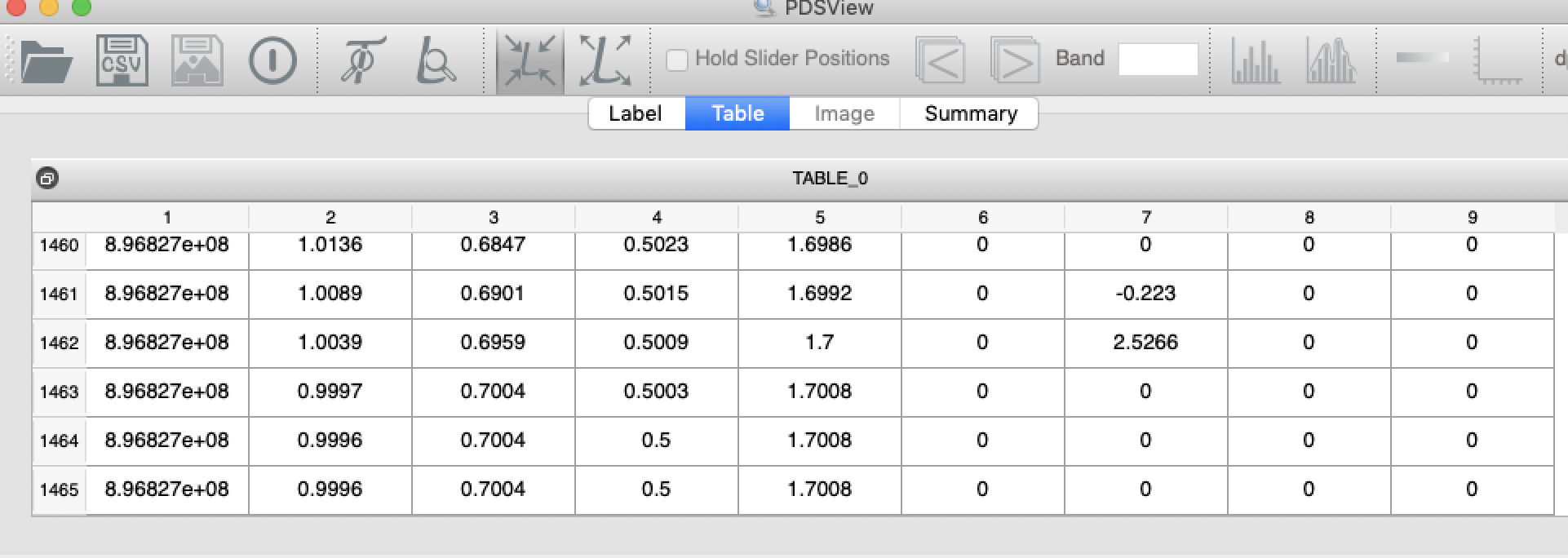 Step 2: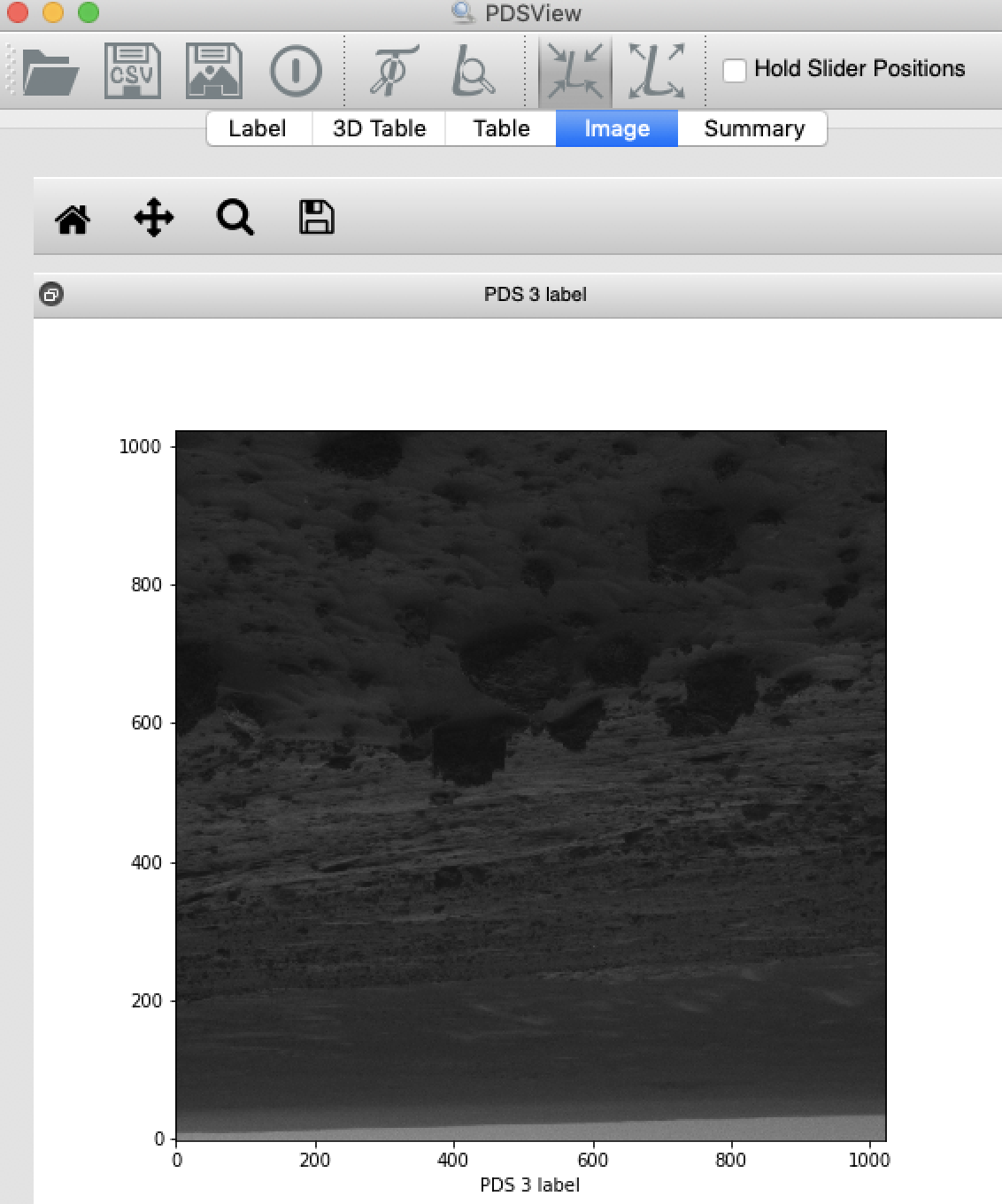 Step 3: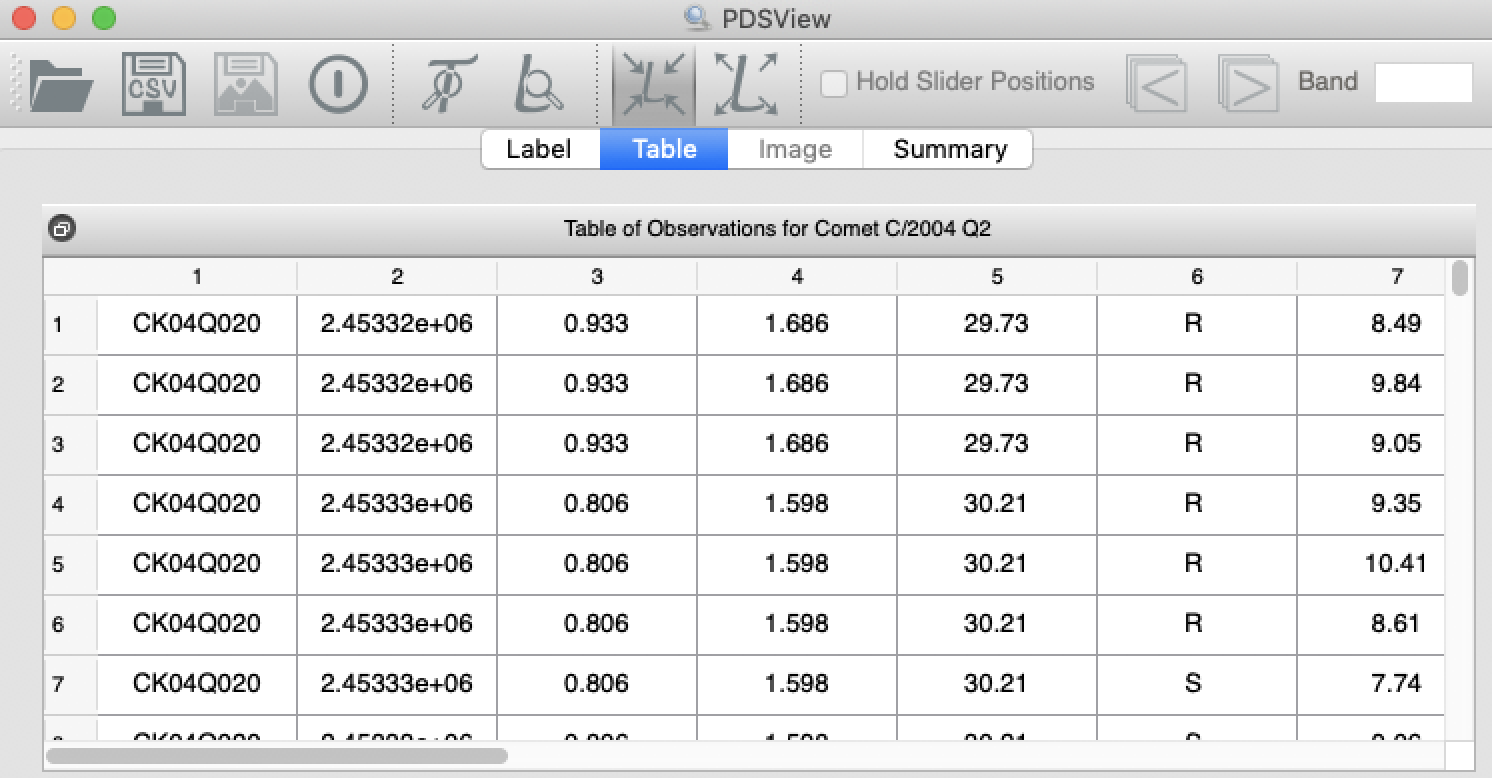 Steps 4-6: all freezeCommentsIn 10a step 2, view29 requests improved orientation of a qub 2D backplaneIn 10a, every step confirms view10, immediately prompt user to choose a file, and view21, some library preventing the app from runningIn 10a, steps 4,5,6 open view26, view27, view28 In 10a, step 7 could not confirm view22 workedDate of Testing2019.10.28Test PersonnelRichard ChenTest Case IDXFRM.1 *not tested in 10aDescriptionTransform PDS4 images into other formats. Transform is built upon a Java API.Requirements PASS L4.PRP.4: The system shall provide a tool for transforming PDS products as follows…PASS L5.GEN.4: Tools shall have an application programming interface.Success CriteriaInput and output images look the same.Test Stepscd testDir/transform testPrep/i943630r.xml -o ./ -f jpgtransform testPrep/tfm_FF01.LBL -o ./ -f jp2transform testPrep/tfm_ELE_MOM.LBL -f pds4-labelgrep -H NAME testPrep/tfm_ELE_MOM.LBL | grep , ; grep -H name testPrep/tfm_ELE_MOM.xml | grep ,diff -w tfm_ele_mom.xml testPrep/tfm_ELE_MOM.xmltransform testPrep/tfm_414.xml -f jpgtransform testPrep/TFM_GRAND1A.LBL -f csvtransform tfm_grand1a.xml -f pds3-labelln -s testPrep/tfm_grand1a.tab .Run NASAView to show TFM_GRAND1A.LBL == testPrep/tfmgrand1A.lbl== tfm_grand1a_delimited_csv.xml (through pds_viewer)Edit output file TFM_GRAND1A.csv to replace all commas with spacesdiff -w TFM_GRAND1A.csv testPrep/TFM_GRAND1A.TABtransform -f csv https://sbn.psi.edu/archive/bundles/ast_lightcurve_derived/data/lc_binary.xmlUse pds4_viewer to examine local file lc_binary_delimited_csv.xmltransform testPrep/xrs_map_ca_si_20150424.xml -f fitsUse pds4_viewer for testPrep/xrs_map_ca_si_20150424.xml
and fv for xrs_map_ca_si_20150424.fitsrm xrs_map_ca_si_20150424.fits lc_binary_delimited_csv.xml lc_binary.csv TFM_GRAND1a.csv tfm_grand1a.tab TFM_GRAND1A.LBL tfm_grand1a_delimited_csv.xml tfm_grand1a.xml velocity.log tfm_414.jpg tfm_ele_mom.xml TFM_FF01.jp2 i943630r.jpgTest ResultsStep 2:PDS Transform Tool LogVersion                     Version 1.9.0Time                        Sat, Apr 20 2019 at 10:40:10 AMTarget                      [file:/Users/rchen/Desktop/test/testPrep/i943630r.xml]Output Directory            .Index                       1Format Type                 jpgINFO:   [/Users/rchen/Desktop/test/testPrep/i943630r.xml] Transforming image '1' of file 'i943630r.raw'INFO:   [TwoDImageExporter:setImageStatistics] No display settings found for identifier 'MPFL-M-IMP_IMG_GRAYSCALE'.INFO:   [/Users/rchen/Desktop/test/testPrep/i943630r.xml] Successfully transformed image '1' of file 'i943630r.raw' to the following output: ./i943630r.jpg i943630r.jpg:	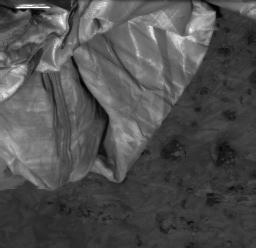 Step 3: transform VICAR IOImage write DoneJConvertIIO0) INP = testDir/testPrep/tfm_FF01.LBL1) OUT = ../TFM_FF01.jp22) FORMAT = jpeg20003) RI = true4) OFORM = BYTEoutputs = [./TFM_FF01.jp2] PDS Transform Tool LogVersion                     Version 1.9.0Time                        Sat, Apr 20 2019 at 10:40:27 AMTarget                      [file:/Users/rchen/Desktop/test/testPrep/tfm_FF01.LBL]Output Directory            .Index                       1Format Type                 jp2INFO:   [testDir/testPrep/tfm_FF01.LBL] Transforming image file: testDir/testPrep/TFM_FF01.IMGINFO:   [testDir/testPrep/tfm_FF01.LBL] Successfully transformed image file 'testDir/testPrep/TFM_FF01.IMG' to the following output: ../TFM_FF01.jp2 TFM_FF01.jp2: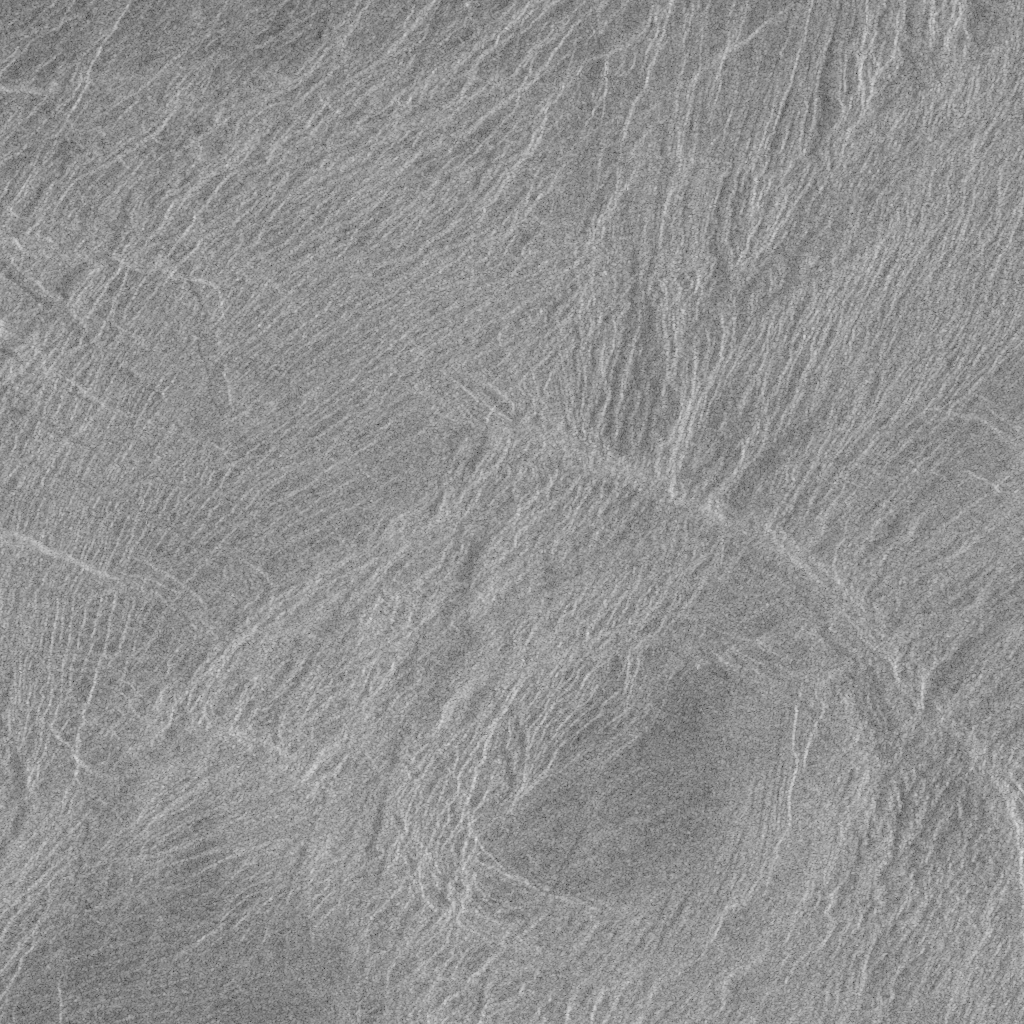 Step 4:New PDS4 Label: /Users/rchen/Desktop/test/tfm_ele_mom.xmloutputs = [/Users/rchen/Desktop/test/tfm_ele_mom.xml] PDS Transform Tool LogVersion                     Version 1.9.0Time                        Sat, Apr 20 2019 at 10:40:39 AMTarget                      [file:/Users/rchen/Desktop/test/testPrep/tfm_ELE_MOM.LBL]Output Directory            /Users/rchen/Desktop/testIndex                       1Format Type                 pds4-labelINFO:   [testDir/testPrep/tfm_ELE_MOM.LBL] Transforming label file: testDir/testPrep/tfm_ELE_MOM.LBLINFO:   [testDir/testPrep/tfm_ELE_MOM.LBL] Finished transforming PDS3 label 'testDir/testPrep/tfm_ELE_MOM.LBL' to a PDS4 label ' testDir/tfm_ele_mom.xml'Step 5 shows proper handling of commas in column name.testPrep/tfm_ELE_MOM.LBL:    NAME                      = "ELE_TEMP,OK,COMMA"testPrep/tfm_ELE_MOM.xml:          <name>ele_temp,ok,comma</name>Step 6: Differences not related to spacing:1,9c1,2< <?xml version="1.0" encoding="UTF-8" standalone="no"?>< < <?xml-model href="https://pds.nasa.gov/pds4/pds/v1/PDS4_PDS_1A00.sch"<   schematypens="http://purl.oclc.org/dsdl/schematron"?>< < <Product_Observational xmlns="http://pds.nasa.gov/pds4/pds/v1" <     xmlns:pds="http://pds.nasa.gov/pds4/pds/v1" <     xmlns:xsi="http://www.w3.org/2001/XMLSchema-instance" <     xsi:schemaLocation="http://pds.nasa.gov/pds4/pds/v1 https://pds.nasa.gov/pds4/pds/v1/PDS4_PDS_1A00.xsd">---> <?xml version="1.0" encoding="UTF-8"?>> <Product_Observational xmlns="http://pds.nasa.gov/pds4/pds/v1" xmlns:pds="http://pds.nasa.gov/pds4/pds/v1" xmlns:xsi="http://www.w3.org/2001/XMLSchema-instance" xsi:schemaLocation="">14c7<     <information_model_version>1.12.0.0</information_model_version>--->     <information_model_version>1.2.0.1</information_model_version>18c11<         <modification_date>2019-04-20</modification_date>--->         <modification_date>2014-04-07</modification_date> Step 7: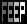 Step 8:New PDS4 Label: /Users/rchen/Desktop/test/tfm_grand1a.xmloutputs = [/Users/rchen/Desktop/test/tfm_grand1A.csv, /Users/rchen/Desktop/test/tfm_grand1a_delimited_csv.xml]PDS Transform Tool LogVersion                     Version 1.9.0Time                        Sat, Apr 20 2019 at 10:41:29 AMTarget                      [file:/Users/rchen/Desktop/test/testPrep/TFM_GRAND1A.LBL]Output Directory            /Users/rchen/Desktop/testIndex                       1Format Type                 csvINFO:   [file:/Users/rchen/Desktop/test/testPrep/tfm_grand1A.lbl] Transforming label file: file:/Users/rchen/Desktop/test/testPrep/tfm_grand1A.lblINFO:   [file:/Users/rchen/Desktop/test/testPrep/tfm_grand1A.lbl] Finished transforming PDS3 label 'file:/Users/rchen/Desktop/test/testPrep/tfm_grand1A.lbl' to a PDS4 label '/Users/rchen/Desktop/test/tfm_grand1a.xml'INFO:   [file:/Users/rchen/Desktop/test/tfm_grand1a.xml] Transforming table '1' of file: file:/Users/rchen/Desktop/test/testPrep/tfm_grand1A.tabINFO:   [file:/Users/rchen/Desktop/test/tfm_grand1a.xml] Successfully transformed table '1' to the following output: /Users/rchen/Desktop/test/tfm_grand1A.csvINFO:   [file:/Users/rchen/Desktop/test/tfm_grand1a.xml] Successfully created Table_Delimited label: /Users/rchen/Desktop/test/tfm_grand1a_delimited_csv.xmlStep 9:	outputs = [/Users/rchen/Desktop/test/TFM_GRAND1A.LBL]PDS Transform Tool LogVersion                     Version 1.9.0Time                        Sat, Apr 20 2019 at 10:42:34 AMTarget                      [file:/Users/rchen/Desktop/test/tfm_grand1a.xml]Output Directory            /Users/rchen/Desktop/testIndex                       1Format Type                 pds3-labelINFO:   [file:/Users/rchen/Desktop/test/tfm_grand1a.xml] Transforming label file: file:/Users/rchen/Desktop/test/tfm_grand1a.xmlINFO:   [/Users/rchen/Desktop/test/tfm_grand1a.xml] Successfully transformed target label to a PDS3 label: /Users/rchen/Desktop/test/TFM_GRAND1A.LBLStep 13: no differencesStep 14: URL as input. Then inspect output file lc_binary.csvoutputs outputs = [/Users/rchen/Desktop/test/lc_binary.csv, /Users/rchen/Desktop/test/lc_binary_delimited_csv.xml]PDS Transform Tool LogVersion                     Version 1.9.0Time                        Sat, Apr 20 2019 at 10:49:05 AMTarget                      [https://sbn.psi.edu/archive/bundles/ast_lightcurve_derived/data/lc_binary.xml]Output Directory            /Users/rchen/Desktop/testIndex                       1Format Type                 csvINFO:   [https://sbn.psi.edu/archive/bundles/ast_lightcurve_derived/data/lc_binary.xml] Transforming table '1' of file: https://sbn.psi.edu/archive/bundles/ast_lightcurve_derived/data/lc_binary.tabINFO:   [https://sbn.psi.edu/archive/bundles/ast_lightcurve_derived/data/lc_binary.xml] Successfully transformed table '1' to the following output: /Users/rchen/Desktop/test/lc_binary.csvINFO:   [https://sbn.psi.edu/archive/bundles/ast_lightcurve_derived/data/lc_binary.xml] Successfully created Table_Delimited label: /Users/rchen/Desktop/test/lc_binary_delimited_csv.xmlStep 15: 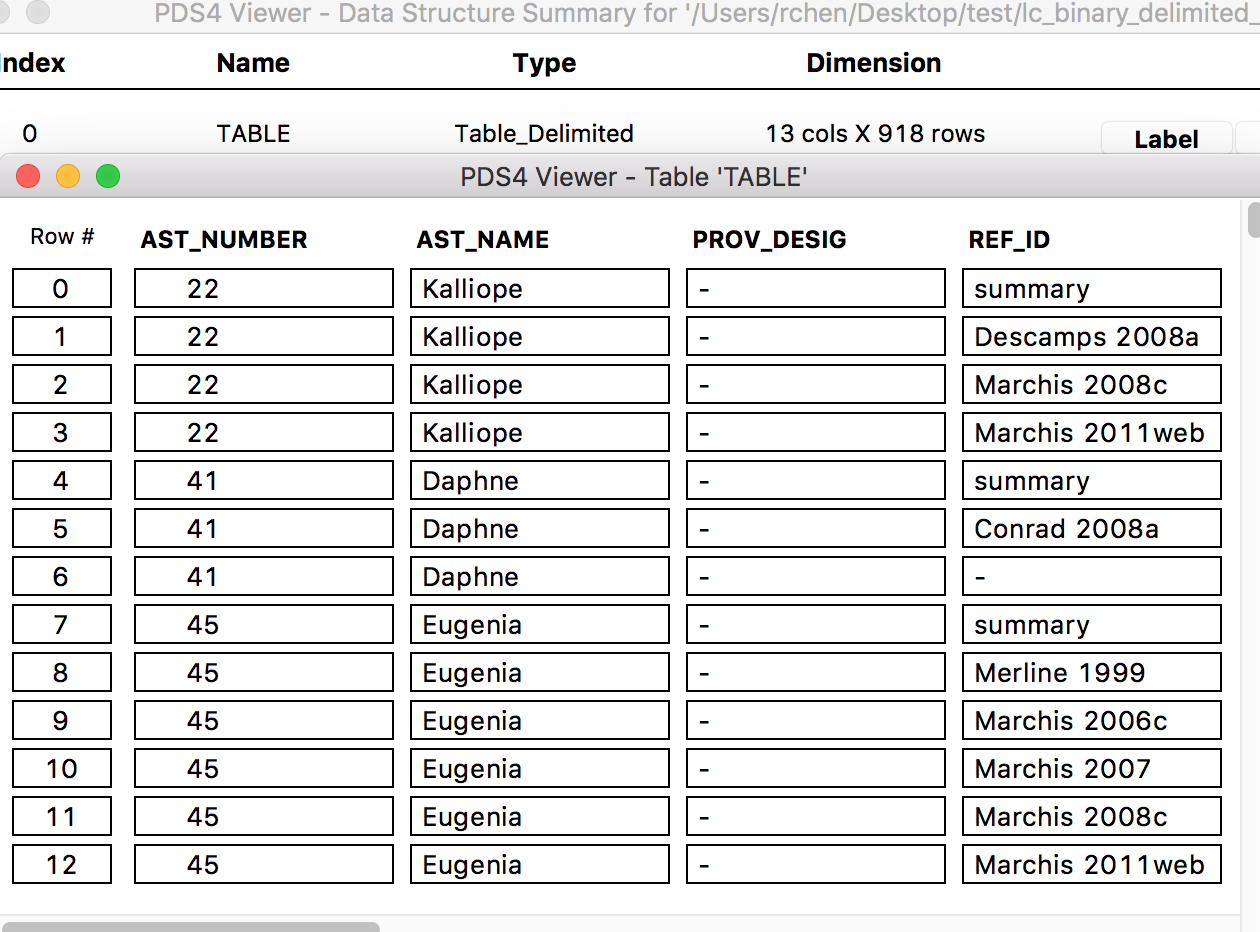 Step 16:outputs = [/Users/rchen/Desktop/test/xrs_map_ca_si_20150424.fits]PDS Transform Tool LogVersion                     Version 1.9.0Time                        Sat, Apr 20 2019 at 10:50:11 AMTarget                      [file:/Users/rchen/Desktop/test/testPrep/xrs_map_ca_si_20150424.xml]Output Directory            /Users/rchen/Desktop/testIndex                       1Format Type                 fitsINFO:   [/Users/rchen/Desktop/test/testPrep/xrs_map_ca_si_20150424.xml] Transforming image '1' of file 'xrs_map_ca_si_20150424.img'INFO:   [TwoDImageExporter:setImageStatistics] No display settings found for identifier 'RATIO_OF_CA_TO_SI'.INFO:   [/Users/rchen/Desktop/test/testPrep/xrs_map_ca_si_20150424.xml] Successfully transformed image '1' of file 'xrs_map_ca_si_20150424.img' to the following output: /Users/rchen/Desktop/test/xrs_map_ca_si_20150424.fits.Step 17: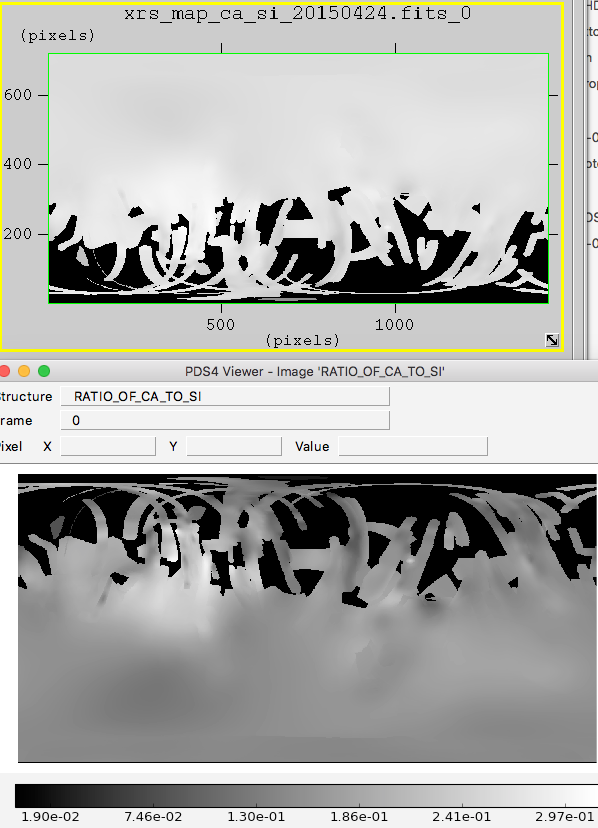 CommentsResults met success criteria.https://oodt.jpl.nasa.gov/jira/browse/PDS-343 (formerly PDS-349), created during testing of build 5b, requests friendlier warning messagesDate of Testing2019.04.20Test PersonnelRichard ChenTest Case IDXFRM.2 *not tested in 10aDescriptionTransform PDS4 Array_3D products into other formats.Requirements PASS L4.PRP.4: The system shall provide a tool for transforming PDS products as follows…PASS L5.GEN.4: Tools shall have an application programming interface.Success CriteriaIf browse product exists, compare output against it. Test Stepscd testDir/testPrepFiles tfm_d00.* were d000m5240t494053574edr_f0000_0501m1.* from an Insight reviewtransform tfm_d00.xml -f jpgrm tfm_d00.jpgTransform an unsignedLSB2 and a signedLSB2.transform tfm_434u.xml -f pngtransform tfm_434s.xml -f gifrm tfm_434.png tfm_434.gifThe input is actually an Array_3D_Image. PDS-602transform -f fits 7f90.xmlTest ResultsStep 2:PDS Transform Tool Log	Version                     Version 1.9.0Time                        Sat, Apr 20 2019 at 11:05:37 AMTarget                      [file:/Users/rchen/Desktop/test/testPrep/tfm_d00.xml]Output Directory            /Users/rchen/Desktop/test/testPrepIndex                       1Format Type                 jpgINFO:   [/Users/rchen/Desktop/test/testPrep/tfm_d00.xml] Transforming image '1' of file 'tfm_d00.vic'INFO:   [ThreeDImageExporter:setImageStatistics] No display settings found for identifier 'IMAGE DATA'.INFO:   [/Users/rchen/Desktop/test/testPrep/tfm_d00.xml] Successfully transformed image '1' of file 'tfm_d00.vic' to the following output: /Users/rchen/Desktop/test/testPrep/tfm_d00.jpg Output looks good and matches browse product tfm_d00.png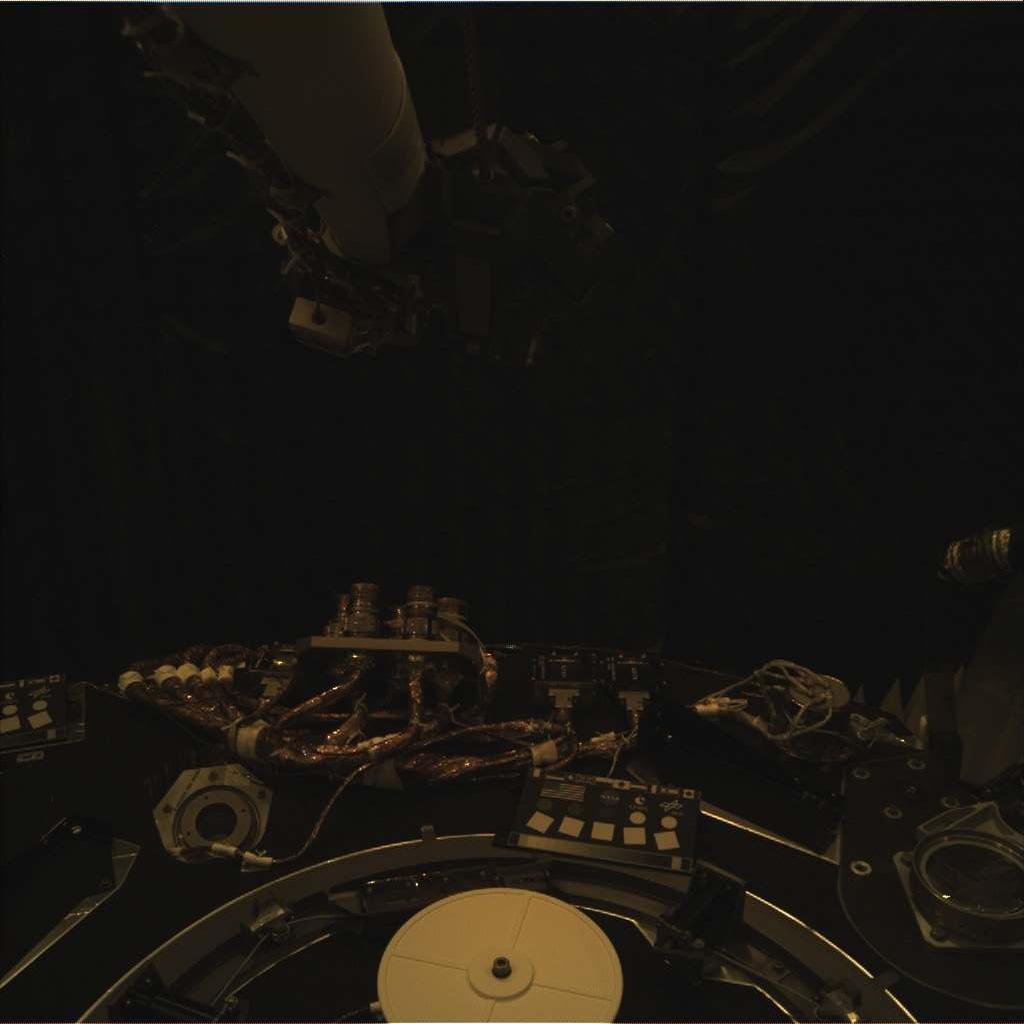 Step 4: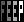 Step 5: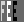 Step 7: This should work but doesn’t.PDS Transform Tool Looutputs = []PDS Transform Tool LogVersion                     Version 1.9.0Time                        Sat, Apr 20 2019 at 10:59:52 PMTarget                      [file:/Users/rchen/Desktop/7f90.xml]Output Directory            /Users/rchen/DesktopIndex                       1Format Type                 fitsINFO:   [/Users/rchen/Desktop/7f90.xml] Transforming image '1' of file '7f90.img'ERROR:   [file:/Users/rchen/Desktop/7f90.xml] Problem occurred during transformation: colorModel == null!CommentsResults met success criteria.In 9b, step 7 reopens PDS-602 since it fails to transform the given Array_3D_ImageDate of Testing2019.04.20Test PersonnelRichard ChenTest Case IDXFRM.3 *not tested in 10aDescriptionTest various capabilities described in release documents:Transform PDS4 Array_3D_Spectrum into other formats.Use scaling_factor, value_offset, and orientation values. Transform label with multiple imagespds3 with groups to pds4 counted pds4 fields and groups incorrectlyRequirements PASS L4.PRP.4: The system shall provide a tool for transforming PDS products as follows…Success CriteriaVisually inspect output productTest Stepscd testDir/testPrepA. Transform PDS4 Array_3D_Spectrum into other formats. Note, tfm_spec.xml is tfm_d00.xml with “…_Spectrum” replacing “…_Image”transform tfm_spec.xml -f jpgB. Use scaling_factor, value_offset, and orientation values. Note, the input files tfm_433*.xml, are all variations of tfm_d00.xmldiff tfm_433a.xml tfm_433b.xmldiff tfm_433a.xml tfm_433c.xmltransform tfm_433a.xml -f giftransform tfm_433b.xml -f jpgtransform tfm_433c.xml -f pngC. File pancam.qub has many images and uses <disp:*display_direction>mkdir xA ; transform pancamA.xml -f jpg -a -o xAmkdir xB ; transform pancamB.xml -f jpg -a -o xBls -l xAdiff pancamA.xml pancamB.xmldiff -r xA xBview the two first files (and any other so desired)transform -O pancamA.xmlD. Prior to 8b, the -a on this caused an errortransform -a -f csv -t mvn_rse_l2.xmlE. Count pds3 groups correctly; no warning for missing .fmt files; avoid deprecatedsmkdir x ; mv APXS_*.FMT x ; transform -f pds4-label APXS.LBLvalidate -f apxs.xmlmv x/* .; rmdir x; transform -f pds4-label APXS.LBLvalidate -f apxs.xmlgrep "APXS.DAT" APXS.LBL; grep offset apxs.xmlVerify apxs.xml, e.g. pds4_viewer shows 4 tables of 1, 13, 1, and 1 rowsF. Build 9atransform ED_1996_10_31_V01.LBL -f pds4-labeltransform JGDWN_CER18D_SHA.LBL -f csvtransform -f pds4-label RMI_SRU_CRT_05_2017085_2017086_V01.LBLtransform -a -f csv PSP_001777_1650_RED0_1.IMGtransform -a -f jpg PSP_001777_1650_RED0_1.IMGtransform -f pds4-label -t DAWNCEGR2015002.LBLrm -r tfm_d00.jpg tfm_433.gif tfm_433.jpg tfm_433.png xA xB velocity* ed_1996_10_31_v01.xml jg* JG*.csv rmi_sru_crt_05_2017085_2017086_v01.xml PSP*csv psp*xml PSP*jpgTest ResultsStep 2:PDS Transform Tool Log	Version                     Version 1.9.0Time                        Sat, Apr 20 2019 at 11:10:56 AMTarget                      [file:/Users/rchen/Desktop/test/testPrep/tfm_spec.xml]Output Directory            /Users/rchen/Desktop/test/testPrepIndex                       1Format Type                 jpgINFO:   [/Users/rchen/Desktop/test/testPrep/tfm_spec.xml] Transforming image '1' of file 'tfm_d00.vic'INFO:   [ThreeDSpectrumExporter:setImageStatistics] No display settings found for identifier 'IMAGE DATA'.INFO:   [/Users/rchen/Desktop/test/testPrep/tfm_spec.xml] Successfully transformed image '1' of file 'tfm_d00.vic' to the following output: /Users/rchen/Desktop/test/testPrep/tfm_d00.jpg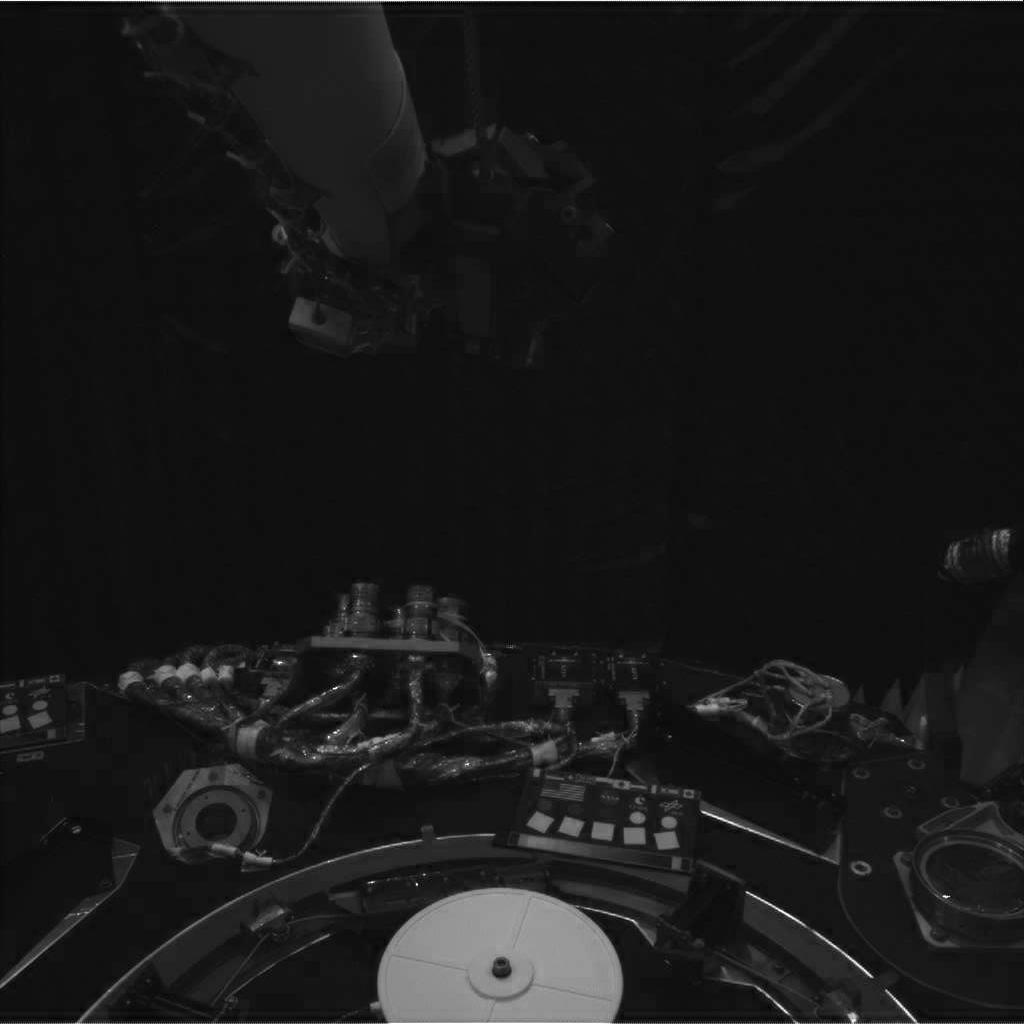 Step 3:118,119c118,119<                 <line_display_direction>Down</line_display_direction><                 <sample_display_direction>Right</sample_display_direction>--->                 <line_display_direction>Up</line_display_direction>>                 <sample_display_direction>Left</sample_display_direction> Step 4:105c105<                 <scaling_factor>1</scaling_factor>--->                 <scaling_factor>0</scaling_factor>Steps 5,6,7 (images have been shrunk to fit 3-wide on this page)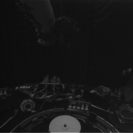 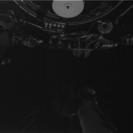 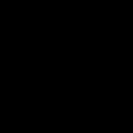 Step 8 (Step 9 is very similar):outputs = [xA/pancam_1.jpg, xA/pancam_2.jpg, xA/pancam_3.jpg, xA/pancam_4.jpg, xA/pancam_5.jpg, xA/pancam_6.jpg, xA/pancam_7.jpg, xA/pancam_8.jpg, xA/pancam_9.jpg, xA/pancam_10.jpg, xA/pancam_11.jpg, xA/pancam_12.jpg, xA/pancam_13.jpg, xA/pancam_14.jpg, xA/pancam_15.jpg, xA/pancam_16.jpg, xA/pancam_17.jpg, xA/pancam_18.jpg, xA/pancam_19.jpg, xA/pancam_20.jpg]PDS Transform Tool LogVersion                     Version 1.9.0Time                        Sat, Apr 20 2019 at 11:16:14 AMTarget                      [file:/Users/rchen/Desktop/test/testPrep/pancamA.xml]Output Directory            xATransform All               trueFormat Type                 jpgINFO:   [/Users/rchen/Desktop/test/testPrep/pancamA.xml] Transforming image '1' of file 'pancam.qub'INFO:   [/Users/rchen/Desktop/test/testPrep/pancamA.xml] Successfully transformed image '1' of file 'pancam.qub' to the following output: xA/pancam_1.jpgINFO:   [/Users/rchen/Desktop/test/testPrep/pancamA.xml] Transforming image '2' of file 'pancam.qub'[snip...]	INFO:   [/Users/rchen/Desktop/test/testPrep/pancamA.xml] Transforming image '20' of file 'pancam.qub'INFO:   [TwoDImageExporter:setImageStatistics] No display settings found. Missing local_identifier element in the Array_2D_Image area.INFO:   [/Users/rchen/Desktop/test/testPrep/pancamA.xml] Successfully transformed image '20' of file 'pancam.qub' to the following output: xA/pancam_20.jpgStep 10:total 2928-rw-rw-r--  1 rchen  703763885   96617 Apr 20 11:16 pancam_1.jpg-rw-rw-r--  1 rchen  703763885   38511 Apr 20 11:16 pancam_10.jpg-rw-rw-r--  1 rchen  703763885   51693 Apr 20 11:16 pancam_11.jpg-rw-rw-r--  1 rchen  703763885   63297 Apr 20 11:16 pancam_12.jpg-rw-rw-r--  1 rchen  703763885   72366 Apr 20 11:16 pancam_13.jpg-rw-rw-r--  1 rchen  703763885   98680 Apr 20 11:16 pancam_14.jpg-rw-rw-r--  1 rchen  703763885   73826 Apr 20 11:16 pancam_15.jpg-rw-rw-r--  1 rchen  703763885  115606 Apr 20 11:16 pancam_16.jpg-rw-rw-r--  1 rchen  703763885  113894 Apr 20 11:16 pancam_17.jpg-rw-rw-r--  1 rchen  703763885   68505 Apr 20 11:16 pancam_18.jpg-rw-rw-r--  1 rchen  703763885   80052 Apr 20 11:16 pancam_19.jpg-rw-rw-r--  1 rchen  703763885   89209 Apr 20 11:16 pancam_2.jpg-rw-rw-r--  1 rchen  703763885   64422 Apr 20 11:16 pancam_20.jpg-rw-rw-r--  1 rchen  703763885   76261 Apr 20 11:16 pancam_3.jpg-rw-rw-r--  1 rchen  703763885   71655 Apr 20 11:16 pancam_4.jpg-rw-rw-r--  1 rchen  703763885   68849 Apr 20 11:16 pancam_5.jpg-rw-rw-r--  1 rchen  703763885   71295 Apr 20 11:16 pancam_6.jpg-rw-rw-r--  1 rchen  703763885   63583 Apr 20 11:16 pancam_7.jpg-rw-rw-r--  1 rchen  703763885   29191 Apr 20 11:16 pancam_8.jpg-rw-rw-r--  1 rchen  703763885   52468 Apr 20 11:16 pancam_9.jpg Step 11:71c71<           <disp:horizontal_display_direction>Left to Right</disp:horizontal_display_direction>--->           <disp:horizontal_display_direction>Right to Left</disp:horizontal_display_direction>73c73<           <disp:vertical_display_direction>Top to Bottom</disp:vertical_display_direction>--->           <disp:vertical_display_direction>Bottom to Top</disp:vertical_display_direction>Step 12: no differencesStep 13: (images have been shrunk to fit 2-wide on this page)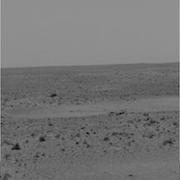 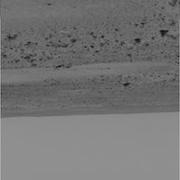 Step 14: Supported Images:   Data file: pancam.qub    index = 1    object type = Array_3D_Spectrum    name = null    local identifier = Spectral_Qube_Object    data type = SignedMSB2    lines = 1024    samples = 1024    index = 2    object type = Array_2D_Image    name = iof_r2    local identifier = null    data type = SignedMSB2    lines = 1024    samples = 1024[snip…]    index = 20    object type = Array_2D_Image    name = approx_phase_angle    local identifier = null    data type = SignedMSB2    lines = 1024    samples = 1024Supported Tables:   None FoundStep 15: outputs = [/Users/rchen/Desktop/test/testPrep/mvn_rse_l2_1.csv, /Users/rchen/Desktop/test/testPrep/mvn_rse_l2_2.csv, /Users/rchen/Desktop/test/testPrep/mvn_rse_l2_delimited_csv.xml]PDS Transform Tool LogVersion                     Version 1.9.0Time                        Sat, Apr 20 2019 at 11:17:31 AMTarget                      [file:/Users/rchen/Desktop/test/testPrep/mvn_rse_l2.xml]Output Directory            /Users/rchen/Desktop/test/testPrepTransform All               trueFormat Type                 csvINFO:   [file:/Users/rchen/Desktop/test/testPrep/mvn_rse_l2.xml] Transforming table '1' of file: file:/Users/rchen/Desktop/test/testPrep/mvn_rse_l2.tabINFO:   [file:/Users/rchen/Desktop/test/testPrep/mvn_rse_l2.xml] Successfully transformed table '1' to the following output: /Users/rchen/Desktop/test/testPrep/mvn_rse_l2_1.csvINFO:   [file:/Users/rchen/Desktop/test/testPrep/mvn_rse_l2.xml] Transforming table '2' of file: file:/Users/rchen/Desktop/test/testPrep/mvn_rse_l2.tabINFO:   [file:/Users/rchen/Desktop/test/testPrep/mvn_rse_l2.xml] Successfully transformed table '2' to the following output: /Users/rchen/Desktop/test/testPrep/mvn_rse_l2_2.csvINFO:   [file:/Users/rchen/Desktop/test/testPrep/mvn_rse_l2.xml] Successfully created Table_Delimited label: /Users/rchen/Desktop/test/testPrep/mvn_rse_l2_delimited_csv.xmlStep 16: This should warn that the APXS_*.FMT files are missing. PDS-548New PDS4 Label: /Users/rchen/Desktop/test/testPrep/apxs.xmloutputs = [/Users/rchen/Desktop/test/testPrep/apxs.xml]PDS Transform Tool LogVersion                     Version 1.9.0Time                        Sat, Apr 20 2019 at 11:17:42 AMTarget                      [file:/Users/rchen/Desktop/test/testPrep/APXS.LBL]Output Directory            /Users/rchen/Desktop/test/testPrepIndex                       1Format Type                 pds4-labelINFO:   [/Users/rchen/Desktop/test/testPrep/APXS.LBL] Transforming label file: /Users/rchen/Desktop/test/testPrep/APXS.LBLINFO:   [/Users/rchen/Desktop/test/testPrep/APXS.LBL] Finished transforming PDS3 label '/Users/rchen/Desktop/test/testPrep/APXS.LBL' to a PDS4 label '/Users/rchen/Desktop/test/testPrep/apxs.xml'Step 17:WARNING: An illegal reflective access operation has occurredWARNING: Illegal reflective access by com.sun.xml.bind.v2.runtime.reflect.opt.Injector$1 (file:/PDS4.9b.tools/validate-1.15.0/lib/jaxb-impl-2.2.4.jar) to method java.lang.ClassLoader.defineClass(java.lang.String,byte[],int,int)WARNING: Please consider reporting this to the maintainers of com.sun.xml.bind.v2.runtime.reflect.opt.Injector$1WARNING: Use --illegal-access=warn to enable warnings of further illegal reflective access operationsWARNING: All illegal access operations will be denied in a future releasePDS Validate Tool ReportConfiguration:   Version                       1.15.0   Date                          2019-06-14T07:00:07ZParameters:   Targets                       [file:/Users/rchen/Desktop/PDS4test.build9b/testPrep/apxs.xml]   Severity Level                WARNING   Recurse Directories           true   File Filters Used             [*.xml, *.XML]   Force Mode                    on   Data Content Validation       on   Max Errors                    100000   Registered Contexts File      /PDS4tools/validate/resources/registered_context_products.jsonProduct Level Validation Results  FAIL: file:/Users/rchen/Desktop/PDS4test.build9b/testPrep/apxs.xml      ERROR  [error.label.schema]   line 61, 22: cvc-complex-type.2.4.b: The content of element 'Record_Binary' is not complete. One of '{"http://pds.nasa.gov/pds4/pds/v1":Field_Binary, "http://pds.nasa.gov/pds4/pds/v1":Group_Field_Binary}' is expected.      ERROR  [error.label.schema]   line 71, 22: cvc-complex-type.2.4.b: The content of element 'Record_Binary' is not complete. One of '{"http://pds.nasa.gov/pds4/pds/v1":Field_Binary, "http://pds.nasa.gov/pds4/pds/v1":Group_Field_Binary}' is expected.      ERROR  [error.label.schema]   line 81, 22: cvc-complex-type.2.4.b: The content of element 'Record_Binary' is not complete. One of '{"http://pds.nasa.gov/pds4/pds/v1":Field_Binary, "http://pds.nasa.gov/pds4/pds/v1":Group_Field_Binary}' is expected.      ERROR  [error.label.schematron]   line 61, 22: The values for 'fields' and 'groups' must not both be '0'.  The number of fields found: (0).  The number of groups found: (0).      ERROR  [error.label.schematron]   line 71, 22: The values for 'fields' and 'groups' must not both be '0'.  The number of fields found: (0).  The number of groups found: (0).      ERROR  [error.label.schematron]   line 81, 22: The values for 'fields' and 'groups' must not both be '0'.  The number of fields found: (0).  The number of groups found: (0).      ERROR  [error.label.context_ref_not_found]   line 33: 'urn:nasa:pds:investigation.mars.science.laboratory' could not be found in the supplied list of registered context products.Summary:  7 error(s)  0 warning(s)  Message Types:    3            error.label.schematron    3            error.label.schema    1            error.label.context_ref_not_foundEnd of ReportStep 18:PDS Transform Tool LogVersion                     Version 1.9.0Time                        Sat, Apr 20 2019 at 11:18:15 AMTarget                      [file:/Users/rchen/Desktop/test/testPrep/APXS.LBL]Output Directory            /Users/rchen/Desktop/test/testPrepIndex                       1Format Type                 pds4-labelINFO:   [/Users/rchen/Desktop/test/testPrep/APXS.LBL] Transforming label file: /Users/rchen/Desktop/test/testPrep/APXS.LBLINFO:   [/Users/rchen/Desktop/test/testPrep/APXS.LBL] Finished transforming PDS3 label '/Users/rchen/Desktop/test/testPrep/APXS.LBL' to a PDS4 label '/Users/rchen/Desktop/test/testPrep/apxs.xml'Step 19: PDS-834: create a correct lid_referenceConfiguration:   Version                       1.15.0   Date                          2019-06-14T07:31:19ZParameters:   Targets                       [file:/Users/rchen/Desktop/PDS4test.build9b/testPrep/apxs.xml]   Severity Level                WARNING   Recurse Directories           true   File Filters Used             [*.xml, *.XML]   Force Mode                    on   Data Content Validation       on   Max Errors                    100000   Registered Contexts File      /PDS4tools/validate/resources/registered_context_products.jsonProduct Level Validation Results  FAIL: file:/Users/rchen/Desktop/PDS4test.build9b/testPrep/apxs.xml      ERROR  [error.label.context_ref_not_found]   line 33: 'urn:nasa:pds:investigation.mars.science.laboratory' could not be found in the supplied list of registered context products.Summary:  1 error(s)  0 warning(s)  Message Types:    1            error.label.context_ref_not_foundEnd of ReportStep 20: ^SCI_HEADER_TABLE               = ("APXS.DAT", 1)^SCIENCE_TABLE                  = ("APXS.DAT", 43 <BYTES>)^ENGINEERING_TABLE              = ("APXS.DAT", 27317 <BYTES>)^ERROR_CONTROL_TABLE            = ("APXS.DAT", 29815 <BYTES>)      <offset unit="byte">0</offset>      <offset unit="byte">42</offset>      <offset unit="byte">27316</offset>      <offset unit="byte">29814</offset>Step 22: New PDS4 Label: /Users/rchen/Desktop/test/testPrep/ed_1996_10_31_v01.xmloutputs = [/Users/rchen/Desktop/test/testPrep/ed_1996_10_31_v01.xml]PDS Transform Tool LogVersion                     Version 1.9.0Time                        Sat, Apr 20 2019 at 11:19:55 AMTarget                      [file:/Users/rchen/Desktop/test/testPrep/ED_1996_10_31_V01.LBL]Output Directory            /Users/rchen/Desktop/test/testPrepIndex                       1Format Type                 pds4-labelINFO:   [/Users/rchen/Desktop/test/testPrep/ED_1996_10_31_V01.LBL] Transforming label file: /Users/rchen/Desktop/test/testPrep/ED_1996_10_31_V01.LBLINFO:   [/Users/rchen/Desktop/test/testPrep/ED_1996_10_31_V01.LBL] Finished transforming PDS3 label '/Users/rchen/Desktop/test/testPrep/ED_1996_10_31_V01.LBL' to a PDS4 label '/Users/rchen/Desktop/test/testPrep/ed_1996_10_31_v01.xml'A visual comparison: 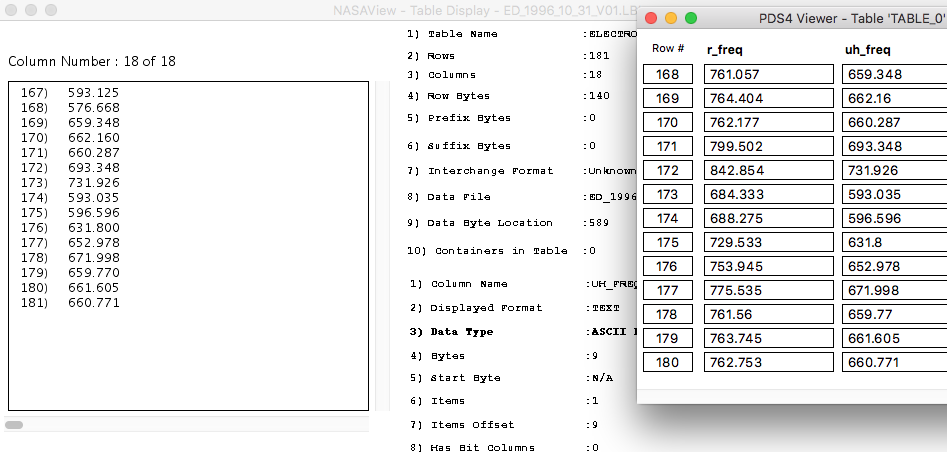 Step 23:New PDS4 Label: /Users/rchen/Desktop/test/testPrep/jgdwn_cer18d_sha.xmloutputs = [/Users/rchen/Desktop/test/testPrep/JGDWN_CER18D_SHA.csv, /Users/rchen/Desktop/test/testPrep/jgdwn_cer18d_sha_delimited_csv.xml]PDS Transform Tool LogVersion                     Version 1.9.0Time                        Sat, Apr 20 2019 at 11:20:05 AMTarget                      [file:/Users/rchen/Desktop/test/testPrep/JGDWN_CER18D_SHA.LBL]Output Directory            /Users/rchen/Desktop/test/testPrepIndex                       1Format Type                 csvINFO:   [file:/Users/rchen/Desktop/test/testPrep/JGDWN_CER18D_SHA.LBL] Transforming label file: file:/Users/rchen/Desktop/test/testPrep/JGDWN_CER18D_SHA.LBLERROR:   [UberspectImpl$VelMethodImpl:doInvoke] Could not find an object: [NONEXISTENT_TABLE]INFO:   [file:/Users/rchen/Desktop/test/testPrep/JGDWN_CER18D_SHA.LBL] Finished transforming PDS3 label 'file:/Users/rchen/Desktop/test/testPrep/JGDWN_CER18D_SHA.LBL' to a PDS4 label '/Users/rchen/Desktop/test/testPrep/jgdwn_cer18d_sha.xml'INFO:   [file:/Users/rchen/Desktop/test/testPrep/jgdwn_cer18d_sha.xml] Transforming table '1' of file: file:/Users/rchen/Desktop/test/testPrep/JGDWN_CER18D_SHA.TABINFO:   [file:/Users/rchen/Desktop/test/testPrep/jgdwn_cer18d_sha.xml] Successfully transformed table '1' to the following output: /Users/rchen/Desktop/test/testPrep/JGDWN_CER18D_SHA.csvINFO:   [file:/Users/rchen/Desktop/test/testPrep/jgdwn_cer18d_sha.xml] Successfully created Table_Delimited label: /Users/rchen/Desktop/test/testPrep/jgdwn_cer18d_sha_delimited_csv.xmlStep 24: New PDS4 Label: testDir/testPrep/rmi_sru_crt_05_2017085_2017086_v01.xmloutputs = [testDir/testPrep/rmi_sru_crt_05_2017085_2017086_v01.xml]PDS Transform Tool LogVersion                     Version 1.9.0Time                        Sat, Apr 20 2019 at 11:20:15 AMTarget                      [testDir/testPrep/RMI_SRU_CRT_05_2017085_2017086_V01.LBL]Output Directory            testDir/testPrepIndex                       1Format Type                 pds4-labelINFO:   [testDir/testPrep/RMI_SRU_CRT_05_2017085_2017086_V01.LBL] Transforming label file: testDir/testPrep/RMI_SRU_CRT_05_2017085_2017086_V01.LBLERROR:   [UberspectImpl$VelMethodImpl:doInvoke] Could not find RECORD_BYTES in the label, which is needed to calculate the actual byte location for ^SPREADSHEET, which has a record offset value.INFO:   [testDir/testPrep/RMI_SRU_CRT_05_2017085_2017086_V01.LBL] Finished transforming PDS3 label ' testDir/testPrep/RMI_SRU_CRT_05_2017085_2017086_V01.LBL' to a PDS4 label ' testDir/testPrep/rmi_sru_crt_05_2017085_2017086_v01.xml'Step 25: ERROR messages correctly note that input PDS3 file lacks RECORD_BYTESNew PDS4 Label: /Users/rchen/Desktop/test/testPrep/psp_001777_1650_red0_1.xmloutputs = [/Users/rchen/Desktop/test/testPrep/PSP_001777_1650_RED0_1_1.csv, /Users/rchen/Desktop/test/testPrep/PSP_001777_1650_RED0_1_2.csv, /Users/rchen/Desktop/test/testPrep/PSP_001777_1650_RED0_1_3.csv, /Users/rchen/Desktop/test/testPrep/PSP_001777_1650_RED0_1_4.csv, /Users/rchen/Desktop/test/testPrep/PSP_001777_1650_RED0_1_5.csv, /Users/rchen/Desktop/test/testPrep/PSP_001777_1650_RED0_1_6.csv, /Users/rchen/Desktop/test/testPrep/PSP_001777_1650_RED0_1_7.csv, /Users/rchen/Desktop/test/testPrep/PSP_001777_1650_RED0_1_8.csv, /Users/rchen/Desktop/test/testPrep/psp_001777_1650_red0_1_delimited_csv.xml]PDS Transform Tool LogVersion                     Version 1.9.0Time                        Sat, Apr 20 2019 at 11:20:43 AMTarget                      [file:/Users/rchen/Desktop/test/testPrep/PSP_001777_1650_RED0_1.IMG]Output Directory            /Users/rchen/Desktop/test/testPrepTransform All               trueFormat Type                 csvINFO:   [file:/Users/rchen/Desktop/test/testPrep/PSP_001777_1650_RED0_1.IMG] Transforming label file: file:/Users/rchen/Desktop/test/testPrep/PSP_001777_1650_RED0_1.IMGERROR:   [UberspectImpl$VelMethodImpl:doInvoke] Could not find RECORD_BYTES in the label, which is needed to calculate the actual byte location for ^SCIENCE_CHANNEL_TABLE, which has a record offset value.ERROR:   [UberspectImpl$VelMethodImpl:doInvoke] Could not map a 3 byte, MSB_UNSIGNED_INTEGER type to its equivalent PDS4 type for column 'CPMM readout time in flight software ticks'. Setting 'data_type' element to 'Unknown'.ERROR:   [UberspectImpl$VelMethodImpl:doInvoke] Could not find RECORD_BYTES in the label, which is needed to calculate the actual byte location for ^LOOKUP_TABLE, which has a record offset value.ERROR:   [UberspectImpl$VelMethodImpl:doInvoke] Could not find RECORD_BYTES in the label, which is needed to calculate the actual byte location for ^CPMM_ENGINEERING_TABLE, which has a record offset value.ERROR:   [UberspectImpl$VelMethodImpl:doInvoke] Could not map a 3 byte, MSB_UNSIGNED_INTEGER type to its equivalent PDS4 type for column 'Delta Time Value'. Setting 'data_type' element to 'Unknown'.ERROR:   [UberspectImpl$VelMethodImpl:doInvoke] Could not map a 3 byte, MSB_UNSIGNED_INTEGER type to its equivalent PDS4 type for column 'Post Binned Lines'. Setting 'data_type' element to 'Unknown'.ERROR:   [UberspectImpl$VelMethodImpl:doInvoke] Could not find RECORD_BYTES in the label, which is needed to calculate the actual byte location for ^CALIBRATION_LINE_PREFIX_TABLE, which has a record offset value.ERROR:   [UberspectImpl$VelMethodImpl:doInvoke] Could not find RECORD_BYTES in the label, which is needed to calculate the actual byte location for ^CALIBRATION_LINE_SUFFIX_TABLE, which has a record offset value.ERROR:   [UberspectImpl$VelMethodImpl:doInvoke] Could not find RECORD_BYTES in the label, which is needed to calculate the actual byte location for ^CALIBRATION_IMAGE, which has a record offset value.ERROR:   [UberspectImpl$VelMethodImpl:doInvoke] Could not find RECORD_BYTES in the label, which is needed to calculate the actual byte location for ^LINE_PREFIX_TABLE, which has a record offset value.ERROR:   [UberspectImpl$VelMethodImpl:doInvoke] Could not find RECORD_BYTES in the label, which is needed to calculate the actual byte location for ^LINE_SUFFIX_TABLE, which has a record offset value.ERROR:   [UberspectImpl$VelMethodImpl:doInvoke] Could not find RECORD_BYTES in the label, which is needed to calculate the actual byte location for ^IMAGE, which has a record offset value.ERROR:   [UberspectImpl$VelMethodImpl:doInvoke] Could not find RECORD_BYTES in the label, which is needed to calculate the actual byte location for ^GAP_TABLE, which has a record offset value.INFO:   [file:/Users/rchen/Desktop/test/testPrep/PSP_001777_1650_RED0_1.IMG] Finished transforming PDS3 label 'file:/Users/rchen/Desktop/test/testPrep/PSP_001777_1650_RED0_1.IMG' to a PDS4 label '/Users/rchen/Desktop/test/testPrep/psp_001777_1650_red0_1.xml'INFO:   [file:/Users/rchen/Desktop/test/testPrep/psp_001777_1650_red0_1.xml] Transforming table '1' of file: file:/Users/rchen/Desktop/test/testPrep/PSP_001777_1650_RED0_1.IMGINFO:   [file:/Users/rchen/Desktop/test/testPrep/psp_001777_1650_red0_1.xml] Successfully transformed table '1' to the following output: /Users/rchen/Desktop/test/testPrep/PSP_001777_1650_RED0_1_1.csvINFO:   [file:/Users/rchen/Desktop/test/testPrep/psp_001777_1650_red0_1.xml] Transforming table '2' of file: file:/Users/rchen/Desktop/test/testPrep/PSP_001777_1650_RED0_1.IMGINFO:   [file:/Users/rchen/Desktop/test/testPrep/psp_001777_1650_red0_1.xml] Successfully transformed table '2' to the following output: /Users/rchen/Desktop/test/testPrep/PSP_001777_1650_RED0_1_2.csvINFO:   [file:/Users/rchen/Desktop/test/testPrep/psp_001777_1650_red0_1.xml] Transforming table '3' of file: file:/Users/rchen/Desktop/test/testPrep/PSP_001777_1650_RED0_1.IMGINFO:   [file:/Users/rchen/Desktop/test/testPrep/psp_001777_1650_red0_1.xml] Successfully transformed table '3' to the following output: /Users/rchen/Desktop/test/testPrep/PSP_001777_1650_RED0_1_3.csvINFO:   [file:/Users/rchen/Desktop/test/testPrep/psp_001777_1650_red0_1.xml] Transforming table '4' of file: file:/Users/rchen/Desktop/test/testPrep/PSP_001777_1650_RED0_1.IMGINFO:   [file:/Users/rchen/Desktop/test/testPrep/psp_001777_1650_red0_1.xml] Successfully transformed table '4' to the following output: /Users/rchen/Desktop/test/testPrep/PSP_001777_1650_RED0_1_4.csvINFO:   [file:/Users/rchen/Desktop/test/testPrep/psp_001777_1650_red0_1.xml] Transforming table '5' of file: file:/Users/rchen/Desktop/test/testPrep/PSP_001777_1650_RED0_1.IMGINFO:   [file:/Users/rchen/Desktop/test/testPrep/psp_001777_1650_red0_1.xml] Successfully transformed table '5' to the following output: /Users/rchen/Desktop/test/testPrep/PSP_001777_1650_RED0_1_5.csvINFO:   [file:/Users/rchen/Desktop/test/testPrep/psp_001777_1650_red0_1.xml] Transforming table '6' of file: file:/Users/rchen/Desktop/test/testPrep/PSP_001777_1650_RED0_1.IMGINFO:   [file:/Users/rchen/Desktop/test/testPrep/psp_001777_1650_red0_1.xml] Successfully transformed table '6' to the following output: /Users/rchen/Desktop/test/testPrep/PSP_001777_1650_RED0_1_6.csvINFO:   [file:/Users/rchen/Desktop/test/testPrep/psp_001777_1650_red0_1.xml] Transforming table '7' of file: file:/Users/rchen/Desktop/test/testPrep/PSP_001777_1650_RED0_1.IMGINFO:   [file:/Users/rchen/Desktop/test/testPrep/psp_001777_1650_red0_1.xml] Successfully transformed table '7' to the following output: /Users/rchen/Desktop/test/testPrep/PSP_001777_1650_RED0_1_7.csvINFO:   [file:/Users/rchen/Desktop/test/testPrep/psp_001777_1650_red0_1.xml] Transforming table '8' of file: file:/Users/rchen/Desktop/test/testPrep/PSP_001777_1650_RED0_1.IMGINFO:   [file:/Users/rchen/Desktop/test/testPrep/psp_001777_1650_red0_1.xml] Successfully transformed table '8' to the following output: /Users/rchen/Desktop/test/testPrep/PSP_001777_1650_RED0_1_8.csvINFO:   [file:/Users/rchen/Desktop/test/testPrep/psp_001777_1650_red0_1.xml] Successfully created Table_Delimited label: /Users/rchen/Desktop/test/testPrep/psp_001777_1650_red0_1_delimited_csv.xmlStep 26: NumberFormatException java.lang.NumberFormatException: For input string: ""no value found for //item[@key='RECORD_BYTES']Image write DoneJConvertIIO0) INP = /Users/rchen/Desktop/test/testPrep/PSP_001777_1650_RED0_1.IMG1) OUT = /Users/rchen/Desktop/test/testPrep/PSP_001777_1650_RED0_1_1.jpg2) FORMAT = jpg3) RI = true4) OFORM = BYTENumberFormatException java.lang.NumberFormatException: For input string: ""no value found for //item[@key='RECORD_BYTES']Image write DoneJConvertIIO0) INP = /Users/rchen/Desktop/test/testPrep/PSP_001777_1650_RED0_1.IMG1) OUT = /Users/rchen/Desktop/test/testPrep/PSP_001777_1650_RED0_1_2.jpg2) FORMAT = jpg3) RI = true4) OFORM = BYTEoutputs = [/Users/rchen/Desktop/test/testPrep/PSP_001777_1650_RED0_1_1.jpg, /Users/rchen/Desktop/test/testPrep/PSP_001777_1650_RED0_1_2.jpg]PDS Transform Tool LogVersion                     Version 1.9.0Time                        Sat, Apr 20 2019 at 11:20:58 AMTarget                      [file:/Users/rchen/Desktop/test/testPrep/PSP_001777_1650_RED0_1.IMG]Output Directory            /Users/rchen/Desktop/test/testPrepTransform All               trueFormat Type                 jpgINFO:   [/Users/rchen/Desktop/test/testPrep/PSP_001777_1650_RED0_1.IMG] Transforming image file: /Users/rchen/Desktop/test/testPrep/PSP_001777_1650_RED0_1.IMG/PSP_001777_1650_RED0_1.IMGINFO:   [/Users/rchen/Desktop/test/testPrep/PSP_001777_1650_RED0_1.IMG] Successfully transformed image file '/Users/rchen/Desktop/test/testPrep/PSP_001777_1650_RED0_1.IMG/PSP_001777_1650_RED0_1.IMG' to the following output: /Users/rchen/Desktop/test/testPrep/PSP_001777_1650_RED0_1_1.jpgINFO:   [/Users/rchen/Desktop/test/testPrep/PSP_001777_1650_RED0_1.IMG] Transforming image file: /Users/rchen/Desktop/test/testPrep/PSP_001777_1650_RED0_1.IMG/PSP_001777_1650_RED0_1.IMGINFO:   [/Users/rchen/Desktop/test/testPrep/PSP_001777_1650_RED0_1.IMG] Successfully transformed image file '/Users/rchen/Desktop/test/testPrep/PSP_001777_1650_RED0_1.IMG/PSP_001777_1650_RED0_1.IMG' to the following output: /Users/rchen/Desktop/test/testPrep/PSP_001777_1650_RED0_1_2.jpgStep 27: New PDS4 Label: /Users/rchen/Desktop/test/testPrep/dawncegr2015002.xmloutputs = [/Users/rchen/Desktop/test/testPrep/dawncegr2015002.xml]PDS Transform Tool LogVersion                     Version 1.9.0Time                        Sat, Apr 20 2019 at 11:21:13 AMTarget                      [file:/Users/rchen/Desktop/test/testPrep/DAWNCEGR2015002.LBL]Output Directory            /Users/rchen/Desktop/test/testPrepIndex                       1Format Type                 pds4-labelINFO:   [/Users/rchen/Desktop/test/testPrep/DAWNCEGR2015002.LBL] Transforming label file: /Users/rchen/Desktop/test/testPrep/DAWNCEGR2015002.LBLINFO:   [/Users/rchen/Desktop/test/testPrep/DAWNCEGR2015002.LBL] Finished transforming PDS3 label '/Users/rchen/Desktop/test/testPrep/DAWNCEGR2015002.LBL' to a PDS4 label '/Users/rchen/Desktop/test/testPrep/dawncegr2015002.xml'CommentsResults met success criteria.In 8b, step 16 opens PDS-548, halt generate and notify when input files are missing.In 9b, step 19 opens PDS-834, create a correct lid_reference for -f pds4-labelDate of Testing2019.04.20Test PersonnelRichard ChenclosedPDS-1majorREG.1Registry: >1 copy of associations if reregistration of a deleted product closed PDS-34improven/a – expected behaviorRegistry: association to obsoleted product not automatically updatedclosedPDS-35minorn/a – expected behaviorValidate: -x fails unexpectedlyclosedPDS-45improveREG.9Registry: curl –X DELETE …/registry/packages/<guid>/members failsclosedPDS-46minorREG.4Validate: -x fails unexpectedlyclosedPDS-47minorREG.6Registry: product’s initial status is “Unknown”closedPDS-48improven/a – expected behaviorValidate: files within bundle.xml are not validatedclosedPDS-49majorHVT.2Harvest: HarvestController does not startclosedPDS-52majorCTLG.3Catalog: -m ingest does not handle multiple *_CATALOG in voldescclosedPDS-53majorn/a – expected behaviorCatalog: -m ingest quits without voldec.catclosedPDS-54improveCTLG.3Catalog: -m ingest gives uninformative error message for dsmap fileclosedPDS-55improvemoved to PDS-113 and 114Generate: can’t handle some constructsclosedPDS-56majorSCH.5Search: if >10 results, only the first 10 are accessibleclosedPDS-57minorSCH.3Search: superseded datasets returnedclosedPDS-58improveGEN.1Generate: bad error message when neither –d nor –o is givenclosedPDS-63minorHVT.5Harvest: crashes on one specific fileclosedPDS-85improveVAL.1Validate: should use schema and schematron specified in labelsclosedPDS-86improven/a – expected behaviorSearch: after searching and refining, new search unintentionally refinesclosedPDS-87minorCTLG.1Catalog: -cconfig failsclosedPDS-88improveCTLG.3Catalog: bad output message when voldesc points to a missing fileclosedPDS-89improveCTLG.3Catalog: -m ingest gives too long an error message for a bad passwordclosedPDS-113improveGEN.1Generate: handle detached files in labelsclosedPDS-114improveGEN.1Generate: update tool scenario documentationclosedPDS-123improveCTLG.3Catalog: poor error message if no config file or command-line paramsclosedPDS-125minorSCH.3, SCH.5Search: superseded data sets appear, and search tools don’tclosedPDS-134minorSCH.5Search: incorrectly handles slashes in dataset IDclosedPDS-161improveCTLG.1Catalog: -m compare should compare token by token, not line by lineclosedPDS-162improven/a – expected behaviorCatalog: -m ingest does nothing with reference.catclosedPDS-163improveCTLG.3Catalog: -m ingest reregisters files if listed in multiple voldescsclosedPDS-164minorn/a – expected behaviorSearch: search-ui returns differently than search-serviceclosedPDS-165improveSRCH.5Search: for targets, show PRIMARY_BODY_NAME when not N/A.openPDS-166improveHVT.4Harvest: check if secondary members match primary membersclosedPDS-213majorVAL.2Validate: the tool is not finding document files correctlyclosed PDS-220improveAAFUNCTION.4Search: many resultant resource products clutter outputclosedPDS-225improveSCMA.1/SCMA.REL1101N2Validate: treat role="warning" differently than default (role="error")closedPDS-227improveCTLG.3Catalog: Re-ingesting a file skipped during ingest (e.g. ref.cat) re-registers itclosedPDS-257minorVAL.2Transform tool does nothing with TABLEs and COLUMNs for PDS3->PDS4openPDS-258improveSCH.5In search-ui’s results, merge 2 related facets into 1closedPDS-259 minorSCH.5Generate balks at a getRecords() call that previously workedclosedPDS-312improveAAFUNCTION.3http://localhost:8080/registry-ui needs one unexpected clickclosedPDS-313minorXFRM.1transform transforms only the first column of a tableclosedPDS-314minorVAL.1validate dirX passes, but validate 1fileInDirX failsclosedPDS-315minorVAL.2validate misses invalid directory_path_nameclosedPDS-316improveVAL.3clarify and check for proper usage of referential integrity featureclosedPDS-317improveSRCH.3registry-ui takes FOREVER to approve a large packageopenPDS-319improveSRCH.6search-ui returns different results for “target:mercury” and “target: mercury”closedPDS-321minorTPRT.1transport TGZ_SIZE, ZIPD_SIZE oddly return the sum of size of raw filesopenPDS-322improveTPRT.2transport with various RTs could handle some PDS3 features betterclosedPDS-323improveTPRT.2transport PDS4_TO_CSV chokes on data_type ASCII_Date_TimeclosedPDS-324improveTPRT.2transport doesn’t transform FITS or CDF filesclosedPDS-348minorHVT.4Cannot delete two packages at one time.openPDS-343minorXFRM.1Was PDS-349. Ugly warning message from transformclosedPDS-350improvePOR.1Remove extra carriage-return in long output valueclosedPDS-351minorVAL.1Validate with multiple schemas failsclosedPDS-352improveVAL.3Reduce ugliness of error messageclosedPDS-353minorTPRT.2Disambiguate transport-ofsn’s outputclosedPDS-355minorSRCH.8dd-search incorrectly orders PDS3 AttributeopenPDS-357improveSRCH.8Questions about why some Attributes and Classes are missing.closedPDS-397minorHVT.2harvest –P –w finds no files in persistent modeclosedPDS-398improveGEN.1generate  -o  behaves unexpectedlyclosedPDS-366improveXFRM.1Was PDS-399. works under java 1.6 but not 1.8closedPDS-401minorVAL.3warn  when bundle has LID references not in the bundleclosedPDS-402minorHVT.6associations persist after package deletedclosedPDS-443 majorAAFUNCTION.3Harvest doesn’t handle collection.xml files conforming to schematron 1600closedPDS-444 improveCTLG.3catalog –mingest has long warnings and incorrect documentationclosedPDS-446 improveXFRM.2Ugly warning message when transforming an Array_3D_ImageclosedPDS-447minorTPRT.4transport-registry/prod?identifier-list doesn’t workclosedPDS-469minorHVT.5Harvest of non-data picks up hidden filesclosedPDS-470minorGEN.1Generate filters instead of passing through elements with nil valuesclosedPDS-486 minorVAL.1Spurious errors possibly related to validate’s -e optionclosedPDS-496improveVAL.3Validate picks up hidden files. Rejected.openPDS-497 minorHVT.7Handle filename beginning with / and checksum in all capsclosedPDS-518improveLDD.1Unexpected error messagesclosedPDS-519improveGEN.1Unexpected warning messagesopenPDS-520minorVAL.1Handle “+” in formatclosedPDS-521minorVAL.1Option -R pds4.bundle negates -e "*.xml"closedPDS-522improveVAL.2Less brutal error message for missing fileclosedPDS-523minorXFRM.1Transform fails on table_character to pds3-labelclosedPDS-501minorVAL.6Reopened. Changes to validate’s output make some errors look okclosedPDS-533minorXFRM.3Output pds4 label does not validateopenPDS-548minorXFRM.3Stop generate if errorsclosedPDS-558majorLDD.1Produces unusable .xsdclosedPDS-559majorPRS.1Do something, anythingclosedPDS-560minorXFRM.3Update the outputted xmlclosedPDS-573minorXFRM.1Reopened. Support orientation better.openPDS-615improveSRCH.8Indicate which classes are deprecated.                                                                                                                                                                                                                                                                                                                                                                                                                                                                                                                                                                                                                                                                                                                                                                                                                                                                                                                                                                                                                                                                                                                                                                                                                                                                                                                                                                                                                                                                                                                                                                                                                                                                                                                                                                                                                                                                                                                                                                                                                                                                                                                                                                                                                                                                                                                                                                                                                                                                                                                                                                                                                                                                                                                                                                                                                                                                                                                                                                                                                                                                                                                                                                                                                                                                                                                                                                                                                                                                                                                                                                                                                                                                                                                                                                                                                                                                                                                                                                                                                                                                                                                                                                                                                                                                                                                                                                                                                                                                                                                                                                                                                                                                                                                                                                                                                                                                                                                                                                                                                                                                                                                                                                                                                                                                                                                                                                                                                                                                                                                                                                                                                                                                                                                                                                                                                                                                                                                                                                                                                                                                                                                                                                                                                                                                                                                                                                                                                                                                                                                                                                                                                                                                                                                                                                                                                                                                                                                                                                                                                                                                                                                                                                                                                                                                                                                                                                                                                                                                                                                                                                                                                                                                                                                                                                                                                                                    closedPDS-618minorVAL.6validate hangs when traversing remote site with bad labelsopenPDS-620minorVAL.6validate -R pds4.bundle on a collection is offclosedPDS-621minorTPRT.4transport-registry choked on somethingopenPDS-602improveXFRM.2Reopened. Transform Array_3D_Image to FITS fails for >3 bandsclosedPDS-605improveVAL.3Reopened. LID of collection does not fit LID of bundle.                                                                                                                                                                                                                                                                                                                                                                                                                                                                                                                                                                                                                                                                                                                                                                                                                                                                                                                                                                                                                                                                                                                                                                                                                                                                                                                                                                                                                                                                                                                                                                                                                                                                                                                                                                                                                                                                                                                                                                                                                                                                                                                                                                                                                                                                                                                                                                                                                                                                                                                                                                                                                                                                                                                                                                                                                                                                                                                                                                                                                                                                                                                                                                                                                                                                                                                                                                                                                                                                                                                                                                                                                                                                                                                                                                                                                                                                                                                                                                                                                                                                                                                                                                                                                                                                                                                                                                                                                                                                                                                                                                                                                                                                                                                                                                                                                                                                                                                                                                                                                                                                                                                                                                                                                                                                                                                                                                                                                                                                                                                                                                                                                                                                                                                                                                                                                                                                                                                                                                                                                                                                                                                                                                                                                                                                                                                                                                                                                                                                                                                                                                                                                                                                                                                                                                                                                                                                                                                                                                                                                                                                                                                                                                                                                                                                                                                                                                                                                                                                                                                                                                                                                                                                                                                                                                                                                                                    closedPDS-833majorPRI.1Inspect: unclear installation procedureopenPDS-834improveXFRM.3Transform -f pds4-label creates a .xml file with incurrect lid_referencesopenPDS-835improveVAL.1Validate flags LIDs of context products available on starbase for monthsopenPDS-837improveVAL.6Add option to validate to flag dangling filesclosedPDS-839improveEML.1Clicking “Send” button failsclosedPDS-887 improvePRI.1Better vertically orient .qub filesopenPDS-888minorHVT.6registry-ui can’t change status on the Product tabclosedPDS-890minorVAL.1Validate generates a weird java warningopenharv19 HVT.2Harvest-ctrl failsopenharv22 HVT.5Can’t harvest PDS3 files                                                                                                                                                                                                                                                                                                                                                                                                                                                                                                                                                                                                                                                                                                                                                                                                                                                                                                                                                                                                                                                                                                                                                                                                                                                                                                                                                                                                                                                                                                                                                                                                                                                                                                                                                                                                                                                                                                                                                                                                                                                                                                                                                                                                                                                                                                                                                                                                                                                                                                                                                                                                                                                                                                                                                                                                                                                                                                                                                                                                                                                                                                                                                                                                                                                                                                                                                                                                                                                                                                                                                                                                                                                                                                                                                                                                                                                                                                                                                                                                                                                                                                                                                                                                                                                                                                                                                                                                                                                                                                                                                                                                                                                                                                                                                                                                                                                                                                                                                                                                                                                                                                                                                                                                                                                                                                                                                                                                                                                                                                                                                                                                                                                                                                                                                                                                                                                                                                                                                                                                                                                                                                                                                                                                                                                                                                                                                                                                                                                                                                                                                                                                                                                                                                                                                                                                                                                                                                                                                                                                                                                                                                                                                                                                                                                                                                                                                                                                                                                                                                                                                                                                                                                                                                                                                                                                                 openharv23 HVT.5Odd message “Content is not allowed in prolog”closedval137 VAL.3Allow empty fields in delimited tablesclosedval139VAL.3Update parent LID check to include ‘:’closedval146 VAL.3Another update of parent LID checkingopenview26VIEW.1PDS-View hangs on a specific fileopenview27VIEW.1PDS-View hangs on another fileopenview28VIEW.1Handle Array_3D_Spectrumopenview29VIEW.1Fix vertical orientation of images. Replaces PDS-887Requirement #System ComponentTest case IDTest StatusL5.GEN.1General SystemREQ.4passL5.GEN.2General SystemREQ.4passL5.GEN.3General SystemTPRT.1passL5.GEN.4General SystemVAL.1, XFRM.1passL5.GEN.5General SystemSRCH.3, TPRT.1passL5.GEN.6General SystemSRCH.5passL5.GEN.7General SystemHVT.1, VAL.1passL5.GEN.8General SystemREQ.6skipL5.GEN.9General SystemSRCH.2skipL5.GEN.10General SystemREQ.5skipL5.GEN.11General SystemREQ.7passL5.HVT.1Harvest ToolHVT.1, HVT.2, HVT.4passL5.HVT.2Harvest ToolHVT.1passL5.HVT.3Harvest ToolHVT.2passL5.HVT.4Harvest ToolHVT.1, HVT.2passL5.HVT.5Harvest ToolHVT.1, HVT.2, HVT.4passL5.HVT.6Harvest ToolHVT.1, HVT.2passL5.HVT.7Harvest ToolHVT.1, HVT.2passL5.HVT.8Harvest ToolHVT.1, HVT.2, HVT.4passL5.PRP.DE.1Prep: Design ToolREQ.3passL5.PRP.DE.2Prep: Design ToolREQ.3passL5.PRP.DE.3Prep: Design ToolREQ.3passL5.PRP.DE.4Prep: Design ToolREQ.3passL5.PRP.DE.5Prep: Design ToolREQ.3passL5.PRP.DE.6Prep: Design ToolREQ.3passL5.PRP.DE.7Prep: Design ToolREQ.3passL5.PRP.VA.1Prep: Validation ToolVAL.1passL5.PRP.VA.2Prep: Validation ToolVAL.1passL5.PRP.VA.3Prep: Validation ToolVAL.3passL5.PRP.VA.4Prep: Validation ToolVAL.4passL5.PRP.VA.5Prep: Validation ToolVAL.1passL5.PRP.VA.6Prep: Validation ToolVAL.1passL5.PRP.VA.7Prep: Validation ToolVAL.3passL5.PRP.VA.8Prep: Validation ToolVAL.5passL5.PRP.VA.9Prep: Validation ToolVAL.1passL5.PRP.VA.10Prep: Validation ToolVAL.2passL5.REG.1Registry ServiceskipL5.REG.2Registry ServiceskipL5.REG.3Registry ServiceskipL5.REG.4Registry ServiceskipL5.REG.5Registry ServiceskipL5.REG.6Registry ServiceskipL5.REG.7Registry ServiceskipL5.REG.8Registry ServiceskipL5.REG.9Registry ServiceskipL5.REG.10Registry ServiceskipL5.REG.11Registry ServiceskipL5.REG.12Registry ServiceskipL5.REG.13Registry ServiceskipL5.REG.14Registry ServiceskipL5.REG.15Registry ServiceskipL5.REG.16Registry ServiceskipL5.RPT.1Report ServiceRPT.1passL5.RPT.2Report ServiceRPT.1passL5.RPT.3Report ServiceRPT.1passL5.RPT.4Report ServiceRPT.1passL5.RPT.5Report ServiceRPT.1passL5.RPT.6Report ServiceRPT.1passL5.RPT.7Report ServiceRPT.1passL5.RPT.8Report ServiceRPT.1passL5.RPT.9Report ServiceRPT.1passL5.RPT.10Report ServiceRPT.1passL5.RPT.11Report ServiceRPT.1passL5.SCH.1Search ServiceskipL5.SCH.2Search ServiceskipL5.SCH.3Search ServiceskipL5.SCH.4Search ServiceskipL5.SCH.5Search ServiceskipL5.SCH.6Search ServiceskipL5.SCH.7Search ServiceskipL5.SCH.8Search ServiceskipL5.SCH.9Search ServiceskipL5.SCH.10Search ServiceskipL5.SCH.11Search ServiceskipL5.SCH.12Search ServiceskipL5.SCH.13Search ServiceskipL5.SEC.1Security ServiceREQ.5, REQ.2passL5.SEC.2Security ServiceREQ.2passL5.SEC.3Security ServiceREQ.5, REQ.2passL5.SEC.4Security ServiceREQ.2passL5.SEC.5Security ServiceREQ.2passL5.SEC.6Security ServiceREQ.2passL5.SEC.7Security ServiceREQ.2passL5.TRS.1Transport ServiceTPRT.1, TPRT.2, TPRT.3passL5.TRS.2Transport ServiceTPRT.1passL5.TRS.3Transport ServiceTPRT.2passL5.TRS.4Transport ServiceTPRT.1passL5.TRS.5Transport ServiceTPRT.1skipL5.TRS.6Transport ServiceTPRT.1pass4.2.4Catalog, HarvestCTLG.1, CTLG.2, HVT.5passL4.PRP.2Prep: Generate ToolGEN.1passL4.PRP.4Prep: Transform ToolXFRM.1pass1.3.3PDS RequirementsREQ.3passModel: LDDToolLDD.1passHostnameOSMemorySoftwarelocal host (mac)Mac OS X 10.14.632GBCatalog, Harvest, Model, Portal, Preparation (Generate, Extract, Transform, Validate), Registry, Search, Storage, Transportpds-gammaLinux24GBSecuritypdsopsLinux12GBReport